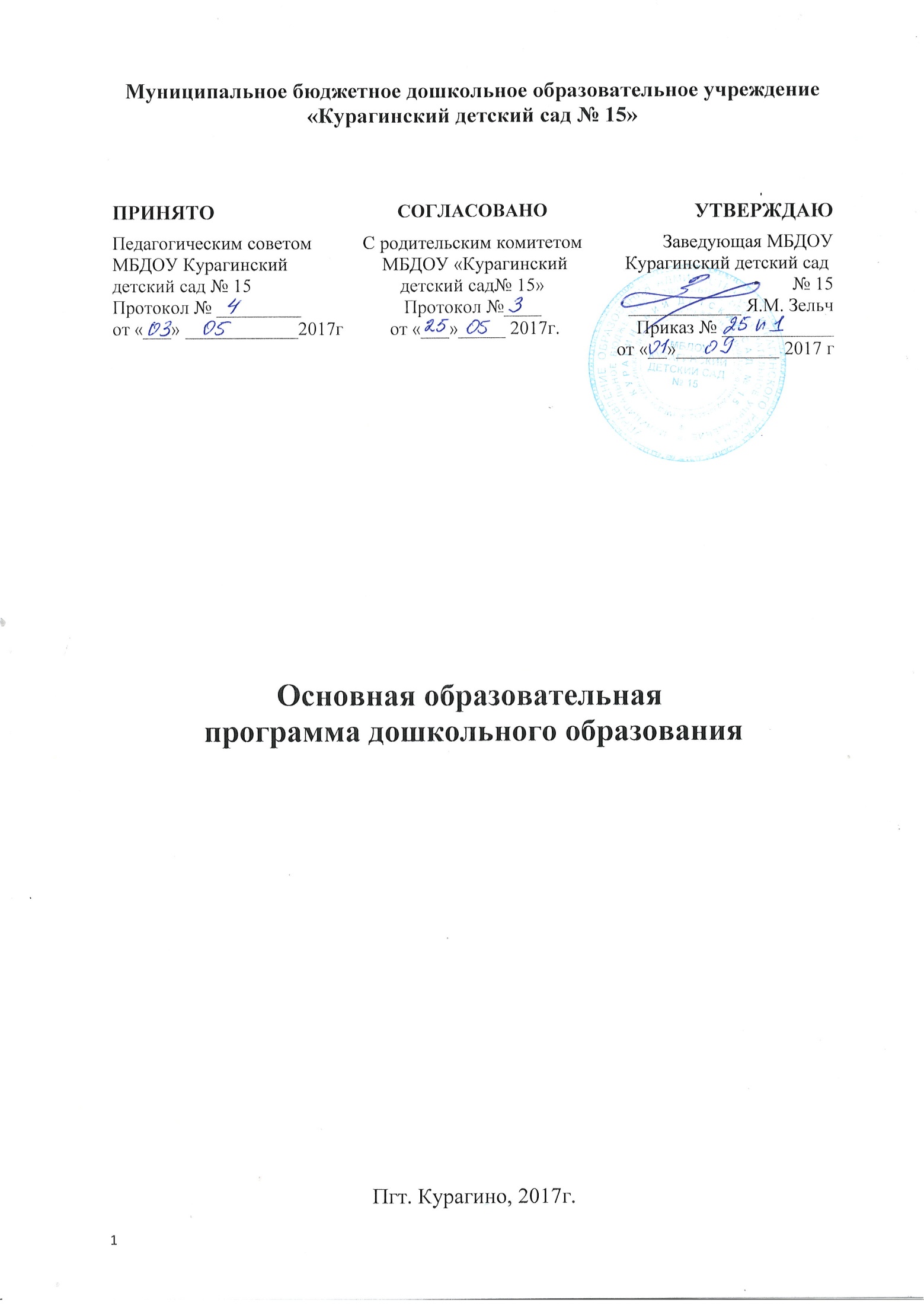 ОГЛАВЛЕНИЕВведениеМуниципальное бюджетное дошкольное образовательное учреждение «Курагинский детский сад № 15» (далее по тексту — ДОУ) находится по адресу: 662910, Красноярский край, Курагинский район, пгт. Курагино, ул. Комсомольская, д.119.Полное наименование организации — Муниципальное бюджетное дошкольное образовательное учреждение Курагинский детский сад № 15Краткое наименование организации - МБДОУ Курагинский детский сад 15Руководитель — Яна Михайловна Зельч Телефон/факс: 8 (39136) 2-42-12,e-mail: mbdouMS@yandex.ruОфициальный сайт образовательной организации: http://курагино-доу15.рф/ Учредителем и собственником имущества учреждения является Муниципальное образование - Курагинский район.Органом, осуществляемым функции и полномочия Учредителя учреждения - является Управление образования администрации Курагинского района. Режим работы образовательной организации: понедельник - пятница с 07.30 до 18.00 часов. Длительность пребывание детей в группах — 10,5 ч.Выходные дни: суббота, воскресенье и праздничные дни, установленные законодательством Российской Федерации. Цель деятельности учреждения — обеспечение равных возможностей полноценного развития каждого ребёнка в период дошкольного детства независимо от места проживания, пола, нации, языка, социального статуса, психофизиологических особенностей (в том числе для детей с ограниченными возможностями здоровья). Для этого ДОУ разработана основная образовательная программа дошкольного образования. Основная образовательная программа дошкольного образования МБДОУ «Курагинский детский сад № 15» (далее – Программа) определяет цель, задачи, планируемые результаты, содержание и организацию образовательного процесса в муниципальном бюджетном дошкольном образовательном учреждении Курагинский детский сад № 15 (далее по тексту - ДОУ). Программа разработана в соответствии с:Федеральным государственным образовательным стандартом дошкольного образования (утвержденным приказом Минобнауки России от 17.10.2013г № 1155);Федеральным законом от 29.12.2012 № 273-ФЗ «Об образовании в Российской Федерации»;«Порядком организации и осуществления образовательной деятельности по основным общеобразовательным программам – образовательным программам дошкольного образования» (приказ Министерства образования и науки РФ от 30 августа 2013 года №1014 г. Москва);Санитарно-эпидемиологическими требованиями к устройству, содержанию и организации режима работы дошкольных образовательных организаций» (Утверждены постановлением Главного государственного санитарного врача Российской от 15 мая 2013 года № 26 «Об утверждении СанПиН» 2.4.3049-13); Уставом ДОУ ( принят 20 апреля 2017 года, протокол №4).Программа ДОУ разработана на основе: Примерной основной образовательной программы дошкольного образования (одобрена решением федерального учебно-методического объединения по общему образованию, протокол от 20 мая 2015 года № 2/15);Примерной основной образовательной программы «Успех» под редакцией С.Н. Гамовой и под ред. Н.В. Фединой-М: «Просвещение», 2015.Методических рекомендаций по разработке основной образовательной программы дошкольного образования в соответствии с требованиями ФГОС ДО.- Фомичева Т.П.- Красноярк, 2015.- 56сПрограмма ДОУ, в соответствии с требованиями федерального государственного образовательного стандарта дошкольного образования, включает в себя следующие разделы: целевой, содержательный, организационный и дополнительный. Объем обязательной части основной образовательной программы составляет не менее 60% от ее общего объема. Объем части основной образовательной программы, формируемой участниками образовательных отношений, составляет не более 40% от ее общего объема. В зависимости от возраста воспитанников объем обязательной части Программы варьируется. Программа включает время на образовательную деятельность в процессе организации различных видов детской деятельности, образовательную деятельность, осуществляемую в ходе режимных моментов, самостоятельную деятельность детей, взаимодействие с семьями воспитанников.Содержание Программы обеспечивает развитие личности, мотивации и способностей детей в различных видах деятельности, включает совокупность образовательных областей, которые обеспечивают социальную ситуацию развития личности детей с учетом их возрастных и индивидуальных особенностей по основным направлениям: социально-коммуникативному, познавательному, речевому, художественно-эстетическому, физическому развитию. Программа ДОУ обеспечивает разностороннее развитие детей от 2 месяцев до 7 лет. Программа реализуется на государственном языке Российской Федерации (русском языке) с учетом возрастных и индивидуальных особенностей детей. Срок освоения основной образовательной программы - пять календарных лет. Форма обучения воспитанников - очная. Учебный год начинается с 1 сентября и заканчивается 31 мая. Разработчиком Программы стал авторский коллектив МБДОУ «Курагинский детский сад № 15» в лице: заведующей ДОУ — Зельч Я.М., заместителя заведующей по воспитательной работе — Остапенко Ю.В., воспитателя — Калачёвой В.Н., воспитателя Норенко С.В. педагога-психолога Семиной ИС.I. ЦЕЛЕВОЙ РАЗДЕЛ Пояснительная записка Цели и задачи реализации ПрограммыОсновная образовательная программа дошкольного образования ДОУ сформирована как программа психолого-педагогической поддержки позитивной социализации и индивидуализации, развития личности детей дошкольного возраста и определяет комплекс основных характеристик дошкольного образования (объем, содержание и планируемые результаты в виде целевых ориентиров дошкольного образования). Она обеспечивает развитие личности детей дошкольного возраста в различных видах общения и деятельности с учетом их возрастных, индивидуальных, психологических и физиологических особенностей. Целью Программы является создание условий для развития дошкольников, открывающих возможности их позитивной социализации, личностного развития, развития инициативы и творческих способностей, формирования у них доверия к миру, к людям и к себе, посредством культуросообразных и возрастосообразных видов деятельности, в сотрудничестве со взрослыми и другими детьми. (п.2.4. ФГОС ДО) Достижение поставленных целей предусматривает решение соответствующих задач:- охрана и укрепление физического и психического здоровья детей, в том числе их эмоционального благополучия; - обеспечение равных возможностей для полноценного развития каждого ребёнка в период дошкольного детства, независимо от места проживания, пола, нации, языка, социального статуса, психофизиологических особенностей (в том числе ограниченных возможностей здоровья); - обеспечение преемственности целей, задач и содержания дошкольного общего и начального общего образования;  - создание благоприятных условий развития детей в соответствии с их возрастными и индивидуальными особенностями и склонностями развития способностей и творческого потенциала каждого ребёнка как субъекта отношений с самим собой, другими детьми, взрослыми и миром;  - объединение обучения и воспитания в целостный образовательный процесс на основе духовно-нравственных и социокультурных ценностей и принятых в обществе правил и норм поведения в интересах человека, семьи, общества;  - формирование общей культуры личности воспитанников, развитие их социальных, нравственных, эстетических, интеллектуальных, физических качеств, инициативности, самостоятельности и ответственности ребёнка, формирования предпосылок учебной деятельности;  - обеспечение вариативности и разнообразия содержания Программы и организационных форм уровня дошкольного образования, возможности реализации направленности Программы с учётом образовательных потребностей и способностей воспитанников;  - формирование социокультурной среды, соответствующей возрастным, индивидуальным, психологическим и физиологическим особенностям детей;  - обеспечение психолого-педагогической поддержки семьи и повышения компетентности родителей в вопросах развития и образования, охраны и укрепления здоровья детей;Часть формируемая участниками образовательных отношенийформирование у дошкольников основ активной гражданской позиции и уважения к своей Малой Родине через ознакомление с историей, культурой, людьми, основными социальными объктами и достопримечательностями родного поселка, района, краем;создание условий для социально-личностного развития дошкольников, формирование у детей социальных навыков: освоение различных способов разрешения конфликтных ситуаций, умений договариваться, устанавливать новые контакты.Цель и задачи Программы определены в соответствии с ФГОС ДО, реализуемыми образовательными программами, с учетом реализации приоритетных направлений деятельности учреждения, регионального компонента и анализа потребностей всех субъектов образовательных отношений учреждения. Принципы и подходы к формированию ПрограммыВ соответствии с ФГОС ДО Программа построена на следующих принципах:полноценное проживание ребенком всех этапов детства (младенческого, раннего и дошкольного возраста), обогащение (амплификация) детского развития;содействие и сотрудничество детей и взрослых, признание ребенка полноценным участником (субъектом) образовательных отношений;поддержка инициативы детей в различных видах деятельности;сотрудничество ДОУ с семьей;учет этнокультурной ситуации развития детей;приобщение детей к социокультурным нормам, традициям семьи, общества и государства;построение образовательной деятельности на основе индивидуальных особенностей каждого ребенка, при котором сам ребенок становится активным в выборе содержания своего образования, становится субъектом образования;формирование познавательных интересов и познавательных действий ребенка в различных видах деятельности;возрастная адекватность дошкольного образования (соответствие условий, требований, методов возрасту и особенностям развития);научная обоснованность и практическая применимость;интеграция образовательных областей в соответствии с возрастными возможностями и особенностями воспитанников;комплексно-тематический принцип построения образовательного процесса;обеспечение преемственности дошкольного общего и начального общего образования.Программа основывается на следующих научно обоснованных подходах: культурно-историческом; личностно-ориентированном; деятельностном; социокультурном. Культурно-исторический подход определяет развитие ребенка как «…процесс формирования человека или личности, совершающийся путем возникновения на каждой ступени новых качеств, специфических для человека, подготовленным всем предшествующим ходом развития, но не содержащихся в готовом виде на более ранних ступенях» (Л.С. Выготский). Состояние развития никогда не определяется только его созревшей частью, или актуальным уровнем развития; необходимо учитывать и созревающие функции, или зону ближайшего развития, причем последней отводится главенствующая роль в процессе обучения, т.к. сегодняшняя зона ближайшего развития завтра станет для ребенка уровнем его актуального развития. Источником развития является среда. Одно и то же средовое воздействие по-разному сказывается на детях разного возраста в силу их различных возрастных особенностей. Обучение является движущей силой развития ребенка, или «обучение ведет за собой развитие», где обучение понимается в контексте понятия «зона ближайшего развития». В качестве основных условий полноценного развития ребенка выступают: общение между ребенком и взрослым и нормальное развитие (созревание и функционирование) нервной системы ребенка. Личностно-ориентированный подход предусматривает организацию образовательного процесса с учетом задатков, способностей, интересов, склонностей каждого ребенка, с учетом признания уникальности личности, ее интеллектуальной и нравственной свободы, права на уважение. Деятельностный подход рассматривает деятельность наравне с обучением как движущую силу психического развития ребенка. В каждом возрасте существует своя ведущая деятельность, внутри которой возникают новые виды деятельности, развиваются психические процессы и возникают личностные новообразования (по А.Н. Леонтьеву, Д.Б. Эльконину, А.В. Запорожцу, В.В. Давыдову). Социокультурный подход предполагает организацию такого образовательного процесса и создание такой образовательной среды, чтобы формирование личности протекало в контексте общечеловеческой культуры с учетом конкретных культурных условий жизнедеятельности человека; определение содержания образования на уровне содержания современной мировой культуры; организацию взаимодействия ребенка с миром Культуры: на всех уровнях (микро-, мезо-, макро-); в рамках всех возрастных субкультур (сверстники, старшие, младшие). Это означает ориентацию педагогического процесса на общечеловеческие культурные ценности, мировую и национальную духовную культуру. Ознакомление детей с традициями национальной культуры (народным календарем, обычаями, обрядами), фольклором, народными праздниками, приметами, играми, сказками. Ознакомление с историей культурой и бытом своего народа, своей страны, своей малой Родины.Значимые для разработки и реализации Программы характеристики, в том числе характеристики особенностей развития детей раннего и дошкольного возрастаМБДОУ «Курагинский детский сад № 15» находится в пгт. Курагино Курагинского района Красноярского края. Детский сад был основан в 2015 году. ДОУ расположен в жилом районе в центре поселка. Рядом расположены: Курагинское отделение пожарной части № 56, торговый дом «Семья», молодежный центр «Патриот», центр диагностики и консультирования «Курагинский». Здание детского сада построено по типовому проекту. Проектная наполняемость рассчитана на 314 человек. Комплектование групп дошкольного образовательного учрежденияОбщие требования к приему воспитанников в детский сад определяются законодательством Российской Федерации и Приказом Минобрнауки России от 30.08.2013 N 1014 "Об утверждении Порядка организации и осуществления образовательной деятельности по основным общеобразовательным программам - образовательным программам дошкольного образования" В детский сад принимаются дети от 2 лет до 7-ми лет включительно. Контингент воспитанников формируется в соответствии с их возрастом и видом дошкольного образовательного учреждения. Количество групп в детском саду определяется Учредителем исходя из их предельной наполняемости. В детском саду функционируют группы общеразвивающей, комбинированной и компенсирующей направленности. Наполняемость в группах определяется Приказом Минобрнауки России от 30.08.2013 N 1014 "Об утверждении Порядка организации и осуществления образовательной деятельности по основным общеобразовательным программам - образовательным программам дошкольного образования", соответствуют требованиям СанПина (2.4.1.3049 – 13) Всего в ДОУ воспитывается 310 детей, функционирует 12 групп, которые однородны по возрастному составу детей. Комплектация групп осуществляется по возрастному принципу и по заключениям районной ПМПК. Комплектование групп по одновозрастному принципу способствует комплексному и непрерывному характеру обучения и воспитания дошкольников в условиях целостного педагогического процесса между группами всех возрастов. На 2019-2020 учебный год в ДОУ функционирует:- 1 младшая группа (дети от 2 до 3 лет) — 1 группа;- 2 младшая группа (дети от 3 до 4 лет) — 2 группы;- Средняя группа (дети от 4 до 5 лет) — 3 группы;- Старшая группа комбинированной направленности (дети от 5 до 6 лет) — 1 группа; - Старшая группа компенсирующей направленности (дет от 5-до 6 лет) – 2 группы; - Подготовительная группа комбинированной направленности (дети от 6 до 7 лет) – 1 группа; - Подготовительная группа компенсирующей направленности (дети 6-7 лет) – 2 группы.Количество групп в Учреждении определяется Учредителем, исходя из их предельной наполняемости. Наполняемость в группах соответствует требованиям СанПина (2.4.1.3049 – 13). Организация в ДОУ групп общеразвивающей, комбинированной и компенсирующей направленности позволяет реализовать права всех детей (в том числе и детей с ограниченными возможностями) на достижение воспитанниками готовности к обучению в школе, а именно необходимый и достаточный уровень развития ребенка для успешного освоения им основных общеобразовательных программ начального общего образования. Для каждой группы компенсирующей и комбинированной направленности предусмотрены должности педагогических работников, имеющих соответствующую квалификацию для работы с детьми, имеющими ограниченные возможности здоровья. В группах компенсирующей направленности реализуется адаптированная программа для детей с тяжелыми нарушениями речи ТНР и ОНР. В группах комбинированной направленности осуществляется совместное образование здоровых детей и детей с ограниченными возможностями здоровья (ОВЗ) с учетом психофизического развития и возможностей воспитанников. ДОУ обеспечивает разностороннее развитие детей в возрасте от 2 месяцев до 7 лет с учетом их возрастных и индивидуальных особенностей по основным направлениям – физическому, социально-личностному, познавательно речевому и художественно-эстетическому. Материально-технические условия ДОУ не позволяют обеспечивать получение дошкольного образования, присмотр и уход за воспитанниками от двух месяцев до 1,5 лет. Климатические особенностиРеализация образовательного процесса в ДОУ строится с учетом климатических особенностей Красноярского края. МБДОУ Курагинский детский сад № 15 расположен в умеренном климатическом поясе Центральной Сибири, который характеризуется неоднородным климатом резко континентального характера с сильными колебаниями температур воздуха в течение года, коротким, жарким летом и продолжительной холодной ветреной зимой. Средняя температура января -25-35 градусов. в июне +25 градусов. Снежный покров устанавливается в начале ноября и сходит к концу марта. Исходя из имеющихся климатических условий режим работы учреждения составляет 10,5ч. При планировании образовательного процесса предусматривает вариативные режимы - режим дня на холодный и теплый период. Продолжительность прогулок в холодный период сокращается. В теплый период прогулки и образовательная деятельность осуществляется на свежем воздухе в период, до появления активного солнца. Климатические особенности расположения детского сада также определяют содержание и последовательность комплексно-тематического планирования. (изучение лексической темы «Весна» начинается с апреля.) В летний период (с июня по август) в МБДОУ организуются мероприятия, где обеспечиваются оптимальные условия для самостоятельной двигательной, игровой, продуктивной и музыкально-художественной деятельности детей, проводится образовательная деятельность художественно-эстетической и физкультурно-оздоровительной направленности. В режиме дня уделяется много внимания проведению воздушных и солнечных ванн, закаливанию, водным процедурам, оздоровительным пробежкам, подвижным играм на свежем воздухе.Национально-культурные особенностиНационально-культурные особенности ДОУ характеризуются местоположением дошкольного учреждения на территории Российской Федерации. Данная особенность учитывается в чтении художественных произведений русского и славянских народов, населяющих Россию. Образовательная деятельность в ДОУ ведется на русском языке. Деятельность познавательного характера построена с учѐтом регионального компонента. Содержание дошкольного образования включает в себя вопросы истории и культуры народов нашей страны, края, природного, социального и рукотворного пространства. Культурное воспитание дошкольников строится на основе изучения русского национального фольклора и традиций. Во всех возрастных группах созданы патриотические уголки, мини-музей народных кукол, посуды, имеется подборки русских народных подвижных игр, малых форм фольклорного жанра (пословицы, поговорки, загадки, скороговорки, потешки). В комплексно-тематическом планировании вставлены темы направленные на знакомство с народной культурой и традициями, ознакомление с декоративными росписями, народной игрушкой, официальными и неофициальными символами государства. В ДОУ отмечаются основные государственными праздники и народные гуляния (Пасха, Масленица, Колядки). Во всех возрастных группах осуществляется ознакомление с историей и культурой родного поселка. Дети знакомятся с историей возникновения поселка, особенностями его расположения, закрепляют значение основных символов Курагинского района и Красноярского края, изучают основные достопримечательности, социальные объекты малой Родины, знаменанательные события в жизни поселка, принимают участие во всех мероприятиях и конкурсах, организуемых на уровне района. Социальные особенности Согласно статистическим данным в поселке наблюдается очередь в детские сады и ежегодное увеличение числа детей, имеющих речевые нарушения. В связи с этим одним из приоритетных направлений в работе ДОУ определено речевое развитие детей. В ДОУ функционирует 12 групп разных видов: общеразвивающей, комбинированной и компенсирующей направленности. Кадровые условия реализации Программы представляют собой оптимальный уровень укомплектованности педагогическими сотрудниками, квалифицированными руководящими, административно-хозяйственным и учебно-вспомогательным персоналом учреждения. ДОУ полностью укомплектован кадрами. В штате Учреждения имеются педагогические сотрудники: 2 заместителя заведующей по ВР, 18 воспитателей, 1 старший воспитатель, 2 инструктора по физической культуре, 2 учителя-логопеда, 3 музыкальных руководителя, 1 педагог-психолог, 1 учитель-дефектолог. Педагоги ДОУ активно участвуют в профессиональных конкурсах Всероссийского, районного уровней, являются победителями и призерами конкурсов профессионального мастерства; повышают свою педагогическую компетентность через курсы повышения квалификации, аттестацию и самообразование. Детский сад характеризуется стабильностью педагогических кадров и обсуживающего персонала..Все выше перечисленные особенности Учреждения определили выбор приоритетных направлений деятельности ДОУ: социально - личностное развитие детей.Речевое развитие детей.Приобщение обучающихся к истории, культуре своего народа и края. Реализация приоритетного направления «Социально-личностное развитие» осуществляется на основе парциальной программы по социально-коммуникативному развитию детей Л.В. Коломийченко «Дорогою добра». В образовательный процесс включена реализация педагогических технологий эффективной социализации дошкольников Н.П. Гришаевой.: «клубный час», «дети-волонтеры», «рефлексивный круг», «социальные акции». Возрастные особенности детей раннего и дошкольного возраста подробно сформулированы в примерной образовательной программе дошкольного образования «Успех» под редакцией С.Н. Гамовой, Н.В. Фединой-М: «Просвещение», 2015г. - Возрастные особенности детей раннего возраста.1- Дошкольный возраст.2  Планируемые результаты освоения ПрограммыПланируемые результаты освоения Программы конкретизируют требования Стандарта к целевым ориентирам в обязательной части и части, формируемой участниками образовательных отношений, с учетом возрастных возможностей и индивидуальных различий детей, а также особенностей детей с ограниченным возможностями здоровья. Целевые ориентиры дошкольного образования, представленные в
ФГОС ДО, рассматриваются как социально-нормативные возрастные
характеристики возможных достижений ребенка. Это ориентир для педагогов и родителей, обозначающий направленность воспитательной деятельности взрослых. Целевые ориентиры не подлежат организованной оценке, в том числе в
виде педагогической диагностики (мониторинга), и не являются основанием
для их формального сравнения с реальными достижениями детей. Они не являются основой объективной оценки соответствия установленным требованиям образовательной деятельности и подготовки детей. Освоение Программы не сопровождается проведением промежуточных аттестаций и итоговой аттестации воспитанников. Целевые ориентиры являются ориентирами для:а) построения образовательной политики на соответствующих уровнях с учѐтом целей дошкольного образования, общих для всего образовательного пространства Российской Федерации;б) решения задач:- формирования Программы;анализа профессиональной деятельности;взаимодействия с семьями;в) изучения характеристик образования детей в возрасте от 2 месяцев до 7 лет;
г) информирования родителей (законных представителей) и общественности относительно целей дошкольного образования.Целевые ориентиры в раннем возрасте-ребенок интересуется окружающими предметами и активно действует с ними; эмоционально вовлечен в действия с игрушками и другими предметами, стремится проявлять настойчивость в достижении результата своих действий;-использует специфические, культурно фиксированные предметные действия, знает назначение бытовых предметов (ложки, расчески, карандаша и пр.) и умеет пользоваться ими. Владеет простейшими навыками самообслуживания; стремится проявлять самостоятельность в бытовом и игровом поведении;-владеет активной речью, включенной в общение; может обращаться с вопросами и просьбами, понимает речь взрослых; знает названия окружающих предметов и игрушек;-стремится к общению со взрослыми и активно подражает им в движениях и действиях; появляются игры, в которых ребенок воспроизводит действия взрослого;-проявляет интерес к сверстникам; наблюдает за их действиями и подражает им;-проявляет интерес к стихам, песням и сказкам, рассматриванию картинки, стремится двигаться под музыку; эмоционально откликается на различные произведения культуры и искусства;-у ребенка развита крупная моторика, он стремится осваивать различные виды движения (бег, лазанье, перешагивание и пр.).Целевые ориентиры на этапе завершения освоения Образовательной программы-ребенок овладевает основными культурными способами деятельности, проявляет инициативу и самостоятельность в разных видах деятельности - игре, общении, познавательно-исследовательской деятельности, конструировании и др.; способен выбирать себе род занятий, участников по совместной деятельности;-ребенок обладает установкой положительного отношения к миру, к разным видам труда, другим людям и самому себе, обладает чувством собственного достоинства; активно взаимодействует со сверстниками и взрослыми, участвует в совместных играх. Способен договариваться, учитывать интересы и чувства других, сопереживать неудачам и радоваться успехам других, адекватно проявляет свои чувства, в том числе чувство веры в себя, старается разрешать конфликты;-ребенок обладает развитым воображением, которое реализуется в разных видах деятельности, и прежде всего в игре; ребенок владеет разными формами и видами игры, различает условную и реальную ситуации, умеет подчиняться разным правилам и социальным нормам;-ребенок достаточно хорошо владеет устной речью, может выражать свои мысли и желания, может использовать речь для выражения своих мыслей, чувств и желаний, построения речевого высказывания в ситуации общения, может выделять звуки в словах, у ребенка складываются предпосылки грамотности;-у ребенка развита крупная и мелкая моторика; он подвижен, вынослив, владеет основными движениями, может контролировать свои движения и управлять ими;-ребенок способен к волевым усилиям, может следовать социальным нормам поведения и правилам в разных видах деятельности, во взаимоотношениях со взрослыми и сверстниками, может соблюдать правила безопасного поведения и личной гигиены;-ребенок проявляет любознательность, задает вопросы взрослым и сверстникам, интересуется причинно-следственными связями, пытается самостоятельно придумывать объяснения явлениям природы и поступкам людей; склонен наблюдать, экспериментировать. Обладает начальными знаниями о себе, о природном и социальном мире, в котором он живет; знаком с произведениями детской литературы, обладает элементарными представлениями из области живой природы, естествознания, математики, истории и т.п.; ребенок способен к принятию собственных решений, опираясь на свои знания и умения в различных видах деятельности.В соответствии с пунктом 3.2.3 ФГОС ДО, а также комментарием Минобрнауки РФ к  ГОС ДО в рамках реализации Программы педагог в ходе своей работы должен выстраивать индивидуальную траекторию развития каждого ребенка. Для этого педагогу необходим инструментарий оценки своей работы, который позволит ему оптимальным образом выстраивать взаимодействие с детьми. Реализация Программы предполагает оценку индивидуального развития детей. Такая оценка производится педагогическим работником в рамках педагогической диагностики (оценки индивидуального развития детей дошкольного возраста, связанной с оценкой эффективности педагогических действий и лежащей в основе их дальнейшего планирования).Педагогическая диагностика проводится в ходе наблюдений за активностью детей в спонтанной и специально организованной деятельности. Инструментарий для педагогической диагностики — карты наблюдений детского развития, позволяющие фиксировать индивидуальную динамику и перспективы развития каждого ребенка. Результаты педагогической диагностики могут использоваться исключительно для решения следующих образовательных задач:индивидуализации образования (в том числе поддержки ребенка,
построения его образовательной траектории или профессиональной коррекции особенностей его развития);оптимизации работы с группой детей. В ходе образовательной деятельности педагоги должны создавать диагностические ситуации, чтобы оценить индивидуальную динамику детей и скорректировать свои действия.Педагогическая диагностика проводится в виде мониторинга, что предполагает непрерывный процесс наблюдения, а также учета критериев и показателей. Основополагающим методом педагогической диагностики является наблюдение. Причем важно осуществлять наблюдение при: организованной деятельности в режимные моменты, самостоятельной деятельности воспитанников, свободной продуктивной, двигательной или спонтанной игровой деятельности воспитанников, организованной образовательной деятельности. Однако при необходимости педагог может применять и иные исследовательские методы: беседа, поручения, создание педагогических ситуаций и др.Педагогическая диагностика не предполагает специально созданных для ее проведения мероприятий, которые могут привести к нарушению режима и переутомлению детей. Также педагогическая диагностика не предполагает жестких временных рамок, так как это противоречит сути мониторинга, возрастным особенностям воспитанников, а также содержанию ФГОС
ДО. На заполнение карты наблюдения воспитанника отводится временной
отрезок (2 недели) два раза в учебном году (сентябрь, май); Адаптационный период вновь прибывших воспитанников - не менее трех месяцев (сентябрь – ноябрь). Для участия ребенка в психолого-педагогической диагностике обязательно берется письменное согласие родителей (законных представителей). Карта наблюдений включает:показатели развития пяти образовательных областей по ФГОС ДО: · физическое развитие; социально - коммуникативное развитие; художественно-эстетическое развитие; познавательное развитие; речевое развитие; Показатели развития образовательных областей определяются по результатам наблюдения педагогом за ребѐнком в течение всего учебного года. Суть педагогической диагностики заключается в том, что при оценке индивидуального развития воспитанников соблюдаются два основополагающих принципа: не присваивается числовая характеристика критериям развития ребенка; не сравниваются индивидуальные достижения воспитанников
между собой.Способ фиксации показателей, трактовка и аналитика полученных результатов выражается в цветовой форме: сформирован, не сформирован, находится в стадии формирования. При аналитике полученных результатов педагог не сравнивает результаты между собой – только сопоставляет индивидуальные достижения конкретного воспитанника, его отдельно взятую динамику. При оценивании устойчивости проявления показателя предполагается: показатель "сформирован" означает, что показатель устойчив, не зависит от особенностей ситуации, присутствия или отсутствия взрослого, других детей, настроения ребенка, успешности или не успешности предыдущей деятельности и т. д.показатель "находится в стадии формирования" означает, что показатель периодически проявляется и его проявление зависит от особенностей ситуации, наличия контроля со стороны взрослого, настроения ребенка и т. д.показатель "не сформирован" означает, что показатель проявляется крайне редко и его появление носит случайный характер. Планируемые результаты в части, формируемой участниками образовательных отношенийДля диагностики сформированности социально-личностного развития обучающихся используется комплекс диагностических методик, представленных в форме наблюдения за детьми и анкетирования педагогов и родителей. Предполагаемые результаты реализации Программы:Для приобщения детей к культуре народов нашего края, в процессе
социально-коммуникативного, познавательного, речевого, художественно –
эстетического, физического развития в ДОУ реализуется парциальная программа, разработанная педагогами «С чего начинается Родина?» Предполагаемые результаты реализации программы:расширение знаний детей по краеведению, возрастание интереса к родному краю, его достопримечательностям, событиям прошлого и настоящего. воспитание любви и чувства гордости за малую Родину, бережного отношения к родному поселку, району, краю;развитие у дошкольников познавательной активности, исследовательских умений и навыков, навыков проектной деятельности;повышение активной гражданской позиции семей дошкольников, увеличение количества активных участников общественной жизни поселка;рост профессионального мастерства педагогического коллектива в вопросах воспитания у дошкольников.Система работы не ставит цель достичь высоких результатов за короткий отрезок времени путем форсирования процесса формирования патриотизма дошкольников, проявлению любви и преданности родному краю, поселку.Главное – помочь детям максимально развить их интеллектуальный и
творческий потенциал, максимально использовать образовательный и воспитательный потенциал краеведения, чтобы, взрослея, каждый из них смог проявить их собственные потенциальные возможности.II. СОДЕРЖАТЕЛЬНЫЙ РАЗДЕЛ2.1. Описание образовательной деятельности в соответствии с направлениями развития ребёнкаСодержание Программы обеспечивает развитие личности, мотивации и способностей детей в различных видах деятельности и охватывает следующие структурные единицы, представляющие определенные направления развития и образования детей (далее - образовательные области): социально-коммуникативное развитие; познавательное развитие; речевое развитие; художественно-эстетическое развитие; физическое развитие.Содержание психолого-педагогической работы ориентировано на разностороннее развитие дошкольников с учетом их возрастных и индивидуальных особенностей. Задачи психолого-педагогической работы по формированию физических, интеллектуальных и личностных качеств детей решаются интегрировано в ходе освоения всех образовательных областей наряду с задачами, отражающими специфику каждой образовательной области, с обязательным психологическим сопровождением.При этом решение программных образовательных задач предусматривается не только в рамках непосредственно образовательной деятельности, но и в ходе режимных моментов — как в совместной деятельности взрослого и детей, так и в самостоятельной деятельности дошкольников.Образовательная область «Социально-коммуникативное развитие»Социально-коммуникативное развитие направлено на усвоение норм и ценностей, принятых в обществе, включая моральные и нравственные ценности; развитие общения и взаимодействия ребенка со взрослыми и сверстниками; становление самостоятельности, целенаправленности и саморегуляции собственных действий; развитие социального и эмоционального интеллекта, эмоциональной отзывчивости, сопереживания, формирование готовности к совместной деятельности со сверстниками, формирование уважительного отношения и чувства принадлежности к своей семье и к сообществу детей и взрослых в Организации; формирование позитивных установок к различным видам труда и творчества; формирование основ безопасного поведения в быту, социуме, природе.Основные цели и задачи направления Конкретное содержание образовательной области в соответствии с возрастными периодами представлено в примерной образовательной программе дошкольного образования «Успех» под редакцией С.Н. Гамовой, Н.В. Фединой-М: «Просвещение», 2015г.3 Часть, формируемая участниками образовательных отношений:Реализация основных направлений социально-коммуникативного развития в части, формируемой участниками образовательного процесса, осуществляется путем приобщения обучающихся к культуре и истории своего поселка, района, края. Изучения русских народный игр, участия в в основных событиях и мероприятиях поселка (конкурсы, акции, экскурсии), в ознакомлении обучающихся основными государственными праздниками, событиями, традициями и народными гуляниями (Масленицы, Колядки, Пасха, День Нептуна).Ознакомление с народами, населяющими Красноярский край, их национальными праздниками, традициями и обычаями; воспитание толерантного отношения к людям разных национальностей; развитие чувства сопричастности к достижениям уроженцев поселка Курагино, Красноярского края, которые внесли в развитие культуры, образования, искусства, спорта, к подвигам земляков, героев. Ознакомление с экологической ситуацией в Курагинском районе, Красноярском крае, с природными факторами, опасными для человека, и правилами поведения в природе. Ознакомление с пословицами и поговорками о труде, с производством в Красноярском крае, районе, поселке с профессиями родителей и окружающих ребенка взрослых, с результатами их труда. Приобщение к творчеству русских умельцев.Формирование представлений по основным направлениям области дополняется  материалами Программы по социально-коммуникативному развитию Л.В. Коломийченко. «Дорогою добра». Программа «Дорогою добра» направлена на достижение целевых ориентиров социально-коммуникативного развития, заявленных во ФГОС ДО, и представлена отдельными видами социальной культуры (нравственно-этическая, гендерная, народная, национальная, этническая правовая, конфессиональная), доступными для восприятия и усвоения детьми. Она является компилятивной (объединяющей различные разделы воспитательно-образовательного процесса), парциальной (по отношению к комплексным программам), открытой (допускающей возможность авторских технологий в её реализации). Реализация данной программы включена педагогами в образовательную деятельность и режимные моменты. Проявляется в проведении бесед, рефлексивных кругов, обсуждении проблемно-педагогических ситуаций, социальных акциях, праздниках и развлечениях,  в организации разнообразных по своему содержанию культурных практик, а также при изучении  тем комплексно-тематического плана учреждения.Формирование детской самостоятельности и инициативности осуществляется с помощью реализации технологий позитивной социализации дошкольников Н.П. Гришаевой: «клубный час», «рефлексивный круг», «социальные акции», «дети-волонтеры», «социально-педагогические ситуации».Программно-методическое обеспечениеОбразовательная область «Познавательное развитие»Познавательное развитие 4 предполагает развитие интересов детей, любознательности и познавательной мотивации; формирование познавательных действий, становление сознания; развитие воображения и творческой активности; формирование первичных представлений о себе, других людях, объектах окружающего мира, о свойствах и отношениях объектов окружающего мира (форме, цвете, размере, материале, звучании, ритме, темпе, количестве, числе, части и целом, пространстве и времени, движении и покое, причинах и следствиях и др.), о малой родине и Отечестве, представлений о социокультурных ценностях нашего народа, об отечественных традициях и праздниках, о планете Земля как общем доме людей, об особенностях ее природы, многообразии стран и народов мира.Конкретное содержание образовательной области в соответствии с возрастными периодами представлено в примерной образовательной программе дошкольного образования «Успех» под редакцией С.Н. Гамовой, Н.В. Фединой-М: «Просвещение», 2015г. Основные цели и задачи направленияЧасть, формируемая участниками образовательных отношений.В совместной деятельности с детьми в режимных моментах региональный компонент и социально-коммуникативное развитие детей реализуется в ходе культурных практик, бесед, экскурсий, посещения основных достопримечательностей нашего поселка, посещения Курагинского краеведческого музея, районной детской библиотеки, участие в конкурсах районного дома детского творчества, посещение театральных спектаклей РДК, через ознакомление детей с основными социальными объектами поселка, района и края, проведения досугов,  праздников и викторин. В образовательной деятельности  - формирование представлений: о населенном пункте, в котором находится детский сад и проживает ребенок, об улицах родного поселка, о других городах и населенных пунктах, расположенных на территории Красноярского края; о гербе, гимне, флаге края; о климате и географическом положении, природе и заповедниках Красноярского края (явления неживой природы, растительный и животный мир). Знакомство с традиционными и обрядовыми праздниками, с народным искусством. Знакомство с одеждой, с названиями частей одежды и предметов быта древнего и современного Красноярского края. Познавательное развитие предполагает развитие у детей  интереса к народному календарю, приметы которого доступны пониманию дошкольников (прилет и отлет птиц, появление и опадание листвы, посевные и уборочные работы и пр.), национальному быту русского народа, традиционным и обрядовым праздникам, русским народным играм. Социально-линостное развитие предполагает формирование умения договариваться при решении проблемных ситуаций, соблюдать культуру поведения при  посещении основных социальных объектов поселка. Проявлять инициативу и самостоятельность в изучении программного материала.Программно-методическое обеспечениеОбразовательная область «Речевое развитие»Речевое развитие 5 включает владение речью как средством общения и культуры; обогащение активного словаря; развитие связной, грамматически правильной диалогической и монологической речи; развитие речевого творчества; развитие звуковой и интонационной культуры речи, фонематического слуха; знакомство с книжной культурой, детской литературой, понимание на слух текстов различных жанров детской литературы; формирование звуковой аналитико-синтетической активности как предпосылки обучения грамоте.Конкретное содержание образовательной области в соответствии с возрастными периодами представлено в примерной образовательной программе дошкольного образования «Успех» под редакцией С.Н. Гамовой, Н.В. Фединой-М: «Просвещение», 2015г.Основные цели и задачи направленияЧасть, формируемая участниками образовательных отношенийРегиональный компонентОбсуждения тем по изучении своей семьи, своего дома, своей малой родины, формирования диалоговой речи в ходе участия в викторинах по изучению культуры и быта своего народа своей малой родины. В ходе участия в культурных практиках,  экскурсиях по улицам поселка, паркам, площадям. Через посещения основных достопримечательностей нашего поселка, изучения и обсуждения памятников истории, посещения Курагинского краеведческого музея, районной детской библиотеки, дома детского творчества, школ,  участие в конкурсах районного дома детского творчества, посещение театральных спектаклей РДК, через ознакомление детей с основными социальными объектами поселка, района и края, проведения досугов,  праздников и викторин. Применение малых фольклорных жанров (потешек, пословиц, загадок, скороговорок, чистоговорок и др.) для развития всех сторон устной речи.Социально-личностное развитиеПроектирование коммуникативных ситуации, требующих выбора, включения в диалог, беседы на нравственную тематику, на развитие моральных качеств, формирование взаимовыручки, навыков конструктивного взаимодействия, побуждение к самооценке и оценке действий и поведения сверстников, рассматривание картин на соответствующую тематику, обсуждение их сюжета, составление рассказов, пересказ литературных произведений с проблемным сюжетом, рассказывание из опыта;Беседы на тему безопасного поведения дома, на улице, в транспорте, рассматривание сюжетных картинок на соответствующие темы и составление по ним повествовательных рассказов;Использование словесных поручений с последующим отчетом о его выполнении, формирование умения договариваться между собой во время трудовой деятельности, ставить цель и предвидеть результаты коллективного труда, конструктивно преодолевать возникающие трудности, вести соответствующий ситуации диалог;Различные виды пересказа литературных произведений (подробный, краткий, с творческими дополнениями), словесные игры и лексические упражнения, обсуждение ситуаций с проблемным сюжетом, беседы на тему прочитанного, игры-драматизации и инсценировки знакомых сказок и рассказов с передачей диалогов, характеров, поступков героев, заучивание наизусть стихотворений, формирование выразительности речи.В часть, формируемую участниками образовательного процесса, включены парциальные программы, дополняющие комплексную программу. Выбор программ осуществлялся на основе анализа потребностей родителей (анкетирование) и возможностей педагогического коллектива. Программно-методическое обеспечениеОбразовательная область «Художественно-эстетическое развитие»Художественно-эстетическое развитие 6 предполагает развитие предпосылок ценностно-смыслового восприятия и понимания произведений искусства (словесного, музыкального, изобразительного), мира природы; становление эстетического отношения к окружающему миру; формирование элементарных представлений о видах искусства; восприятие музыки, художественной литературы, фольклора; стимулирование сопереживания персонажам художественных произведений; реализацию самостоятельной творческой деятельности детей (изобразительной, музыкальной и др.).Конкретное содержание образовательной области в соответствии с возрастными периодами представлено в примерной образовательной программе дошкольного образования «Успех» под редакцией С.Н. Гамовой, Н.В. Фединой-М: «Просвещение», 2015г.Основные цели и задачи направленияЧасть, формируемая участниками образовательных отношенийРегиональный компонентОзнакомление с русской народной игрушкой, сибирской народной игрушкой (фигурки птиц и животных из дерева, куклы из туго свернутых кусочков ткани, соломы, кости, дерева, меха, деревянная посуда, берестяные коробочки), изделиями, изготовленными на территории Красноярского края (деревянная, берестяная, глиняная посуда, берестяная, сплетенная из лозы и деревянная домашняя утварь, одежда и ее части). Рисование, аппликация и украшение салфеток, бубнов, поясов, в русском народном стиле. Широкое использование фольклора (сказок, песен, потешек, частушек, пословиц, поговорок и т.п.) Ознакомление с русским народным фольклором в процессе слушания, пения.Социально-личностное развитие Организация бесед, обсуждения, рассматривание иллюстраций, игрушек, альбомов.Формирование у ребенка навыков оценивания своих работ и работ сверстниковФормирование желания высказывать положительную оценку продуктивно-творческой деятельности сверстников.Формирование навыков доводить начатое дело до конца. Коммуникативных навыков.Формирование процессов саморегуляции при выполнение продуктивной, творческой и музыкальной деятельности.Способствовать самореализации каждого ребенка через создание благоприятного микроклимата, уважения личности каждого, создании ситуаций успеха для каждого ребенка.В ходе продуктивной деятельности развиваются  такие качества как самостоятельность, доброжелательность, жизнерадостность, инициатива, взаимопомощь, умение договариваться.Облегчает восприятие излагаемых проблем и знаний, приобщает к коллективным переживаниям, расширяет кругозор в совместных действиях и переживаниях, увеличивает потребность в познании нового.Программно-методическое обеспечениеОбразовательная область «Физическое развитие»Физическое развитие7 Содержание психолого-педагогической работы направлено на формирование физической культуры детей дошкольного возраста, культуры здоровья, первичных ценностных представлений о здоровье и здоровом образе жизни человека в соответствии с целостным подходом к здоровью человека как единству его физического, психологического и социального благополучия. Образовательная область включает приобретение опыта в следующих видах деятельности детей: двигательной, в том числе связанной с выполнением упражнений, направленных на развитие таких физических качеств, как координация и гибкость; способствующих правильному формированию опорно-двигательной системы организма, развитию равновесия, координации движения, крупной и мелкой моторики обеих рук, а также с правильным, не наносящем ущерба организму выполнением основных движений (ходьба, бег, мягкие прыжки, повороты в обе стороны), формирование начальных представлений о некоторых видах спорта, овладение подвижными играми с правилами; становление целенаправленности и саморегуляции в двигательной сфере; становление ценностей здорового образа жизни, овладение его элементарными нормами и правилами (в питании, двигательном режиме, закаливании, при формировании полезных привычек и др.).Конкретное содержание образовательной области в соответствии с возрастными периодами представлено в примерной образовательной программе дошкольного образования «Успех» под редакцией С.Н. Гамовой, Н.В. Фединой-М: «Просвещение», 2015г.Основные цели и задачи направленияЧасть, формируемая участниками образовательных отношенийРегиональный компонентЗнакомство с русскими народными играми с целью развития двигательной активности физических качеств (выносливости, ловкости, быстроты, пространственной ориентировки). Знакомство с русскими народными пословицами и поговорками о здоровье, чтение художественной литературы о богатырях и героях, обладающих крепким здоровьем, о способах заботы о своем здоровье.Социально-личностное развитие:Формирование представлений о разнообразии подвижных игр, желания в них участвовать, соблюдать правила во врем игр, умения договаривать, играть в группах, в ходе совместного обсуждения принимать решения и доводить начатое дело до конца.Проявлять инициативу и самостоятельность при организации своего досуга, процесса общения со сверстниками и взрослыми.Формирование коммуникативных навыков, толерантностиФормирование желания вести здоровый образ жизни, поддерживать культуру поведения и общения в ходе проведения спортивных соревнований.Знакомство с русскими народными играми с целью развития двигательной активности физических качеств (выносливости, ловкости, быстроты, пространственной ориентировки). Знакомство с русскими народными пословицами и поговорками о здоровье, чтение художественной литературы о богатырях и героях, обладающих крепким здоровьем, о способах заботы о своем здоровье.Программно-методическое обеспечение2.2. Описание вариативных форм, способов, методов и средств реализации Программы Формы реализации Программы являются внешними выражениями содержания дошкольного образования, способами его существования. Обновление содержания дошкольного образования неизбежно влечёт за собой и обновление его внешних выражений: происходит «сбрасывание» старых (учебное занятие) и возникновение новых (проектная деятельность, ситуации, мастерская, коллекционирование, викторины и конкурсы и др.) форм. Изменяются в соответствии с обновлённым содержанием и старые, классические формы (беседа, разговор, экскурсии,
наблюдения, рассматривания и др.), которые не теряют своей актуальности в образовательной деятельности. Все формы носят интегративный характер, т. е. позволяют решать задачи двух и более образовательных областей, развития двух и более видов детской деятельности. Игра — это не только ведущий вид деятельности дошкольников, она
является основной формой реализации Программы в ДОУ, успешно используется при  организации двигательной, познавательно-исследовательской, коммуникативной, музыкально-художественной деятельности. В игре как деятельности детей можно выделить две основные формы — сюжетную игру и игру с правилами. Сюжетная игра может быть ролевой, в которой ребёнок выполняет роль, действуя от первого лица («Я доктор»), и режиссёрской, при осуществлении которой ребёнок выполняет роль от третьего лица, присваивая её игрушке.В играх с правилами, которые имеют исключительно совместные
формы, основным моментом являются конкурентные отношения между
играющими, регламентируемые обязательными для всех правилами.Подвижные игры — оптимальная основа для физического, личностного и интеллектуального развития ребёнка. Театрализованные игры имеют особое значение для социализации
и культурации дошкольника. Участие детей в театрализованных
играх обеспечивает реализацию содержания Программы во всех образовательных областях: «социально-коммуникативное развитие», «познавательное развитие», «речевое развитие», «художественно-эстетическое
развитие» и «физическое развитие». Характерными особенностями театрализованной игры является литературная или фольклорная основа содержания и наличие зрителей. Дидактические игры - могут быть объединены в тематические циклы с учётом общности решаемых в ходе реализации Программы задач психолого-педагогической работы или на основе примерного календаря праздников.Игровые ситуации - направлены на приобретение ребёнком опыта
нравственно-ценных действий и поступков, которые он сначала выполняет на основе подражания, по образцу, а затем самостоятельно. Литературное чтение — основная форма восприятия художественной литературы как особого вида детской деятельности, а также эффективная форма
развития познавательно-исследовательской, коммуникативной деятельности. В ДОУ формирование интереса и потребности в чтении книг строится на организации систематического чтения, а также общения взрослого с детьми.Мастерская - форма организации продуктивной деятельности в
силу ярко выраженного интегративного характера позволяет развивать двигательную (мелкую моторику), коммуникативную, познавательно-исследовательскую, трудовую деятельность.Образовательные ситуации - позволяют узнавать что-то новое о людях, семье, обществе, государстве и самом себе. Ребёнок учится
предвидеть последствия собственного поведения, анализировать причины того или иного развития событий. Усложняясь, такие ситуации, как
правило, позволяют активизировать у ребёнка познавательный интерес,
а также сформировать определённый опыт. Коллекционирование — форма познавательной активности
дошкольника, в основе которой лежит целенаправленное собирание
чего-либо, имеющего определённую ценность для ребёнка. Коллекционирование способствует систематизации информации об окружающем мире; формированию, развитию и поддержанию индивидуальных познавательных предпочтений детей; развитию мыслительных операций,
речи и коммуникативных навыков.Экспериментирование и исследовательская деятельность позволяют ребёнку открывать свойства объектов, устанавливать причинноследственные связи, появления и изменения свойств объектов, выявлять
скрытые свойства, определять закономерности.Проектная деятельность — это создание воспитателем таких условий, которые позволяют детям самостоятельно или совместно со
взрослым открывать новый практический опыт, добывать его экспериментальным, поисковым путём, анализировать его и преобразовывать. Беседы, загадки, рассказывание, разговор могут быть использованы
при реализации всех образовательных областей Программы. Викторины и конкурсы можно рассматривать как своеобразные формы познавательной деятельности с использованием информационно-развлекательного содержания, в которых предполагается посильное участие детей.Социальная акция: — одно из направлений позитивной социализации дошкольников. Основная цель социальной акции — формирование эмоционально-ценностного отношения к миру, окружающим людям и самому себе на основе нравственного содержания. Акции социального характера способствуют развитию нравственных и личностных качеств дошкольников, создают условия для творческой самореализации ребенка. В процессе проведения акции дети открывают для себя новые знания, делают выводы, приобретают социальный опыт взаимодействия с окружающим миром. Формы непосредственно образовательной деятельности классифицировать в зависимости от:количества воспитанников (индивидуальные, подгрупповые, индивидуально-подгрупповые, фронтальные);степени интеграции (интегрированные, с доминирующей образовательной областью (занятие по развитию речи, по ознакомлению с окружающим, по рисованию и др.);ведущего метода и/или совокупности методов в целом (ознакомительное, экспериментирование, формирование определённых навыков и др.);сюжетообразующего компонента (пространство, основной идейный и эмоциональный тон (лейтмотив)).	Формы работы по образовательным областям (обязательная часть)	Формы образовательной деятельности в режимных моментах (обязательная часть ООП ДО)Формы образовательной деятельности в части, формируемой участниками образовательных отношений Методы реализации Программы-методы мотивации и стимулирования развития у детей первичных представлений и приобретения детьми опыта поведения и деятельности (образовательные ситуации, игры, соревнования, состязания и др. ); -методы создания условий, или организации развития у детей первичных представлений и приобретения детьми опыта поведения и деятельности (метод приучения к положительным формам общественного поведения, упражнения, образовательные ситуации); -методы, способствующие осознанию детьми первичных представлений и опыта поведения и деятельности (рассказ взрослого, пояснение, разъяснение, беседа, чтение художественной литературы, обсуждение, рассматривание и обсуждение, наблюдение и др.); - информационно-рецептивный метод - предъявление информации, организация действий ребёнка с объектом изучения (распознающее наблюдение, рассматривание картин, демонстрация кино- и диафильмов, просмотр компьютерных презентаций, рассказы воспитателя или детей, чтение); -репродуктивный метод - создание условий для воспроизведения представлений и способов деятельности, руководство их выполнением (упражнения на основе образца воспитателя, беседа, составление рассказов с опорой на предметную или предметно-схематическую модель); -метод проблемного изложения - постановка проблемы и раскрытие пути её решения в процессе организации опытов, наблюдений; -эвристический метод (частично-поисковый) – проблемная задача делится на части – проблемы, в решении которых принимают участие дети (применение представлений в новых условиях) -исследовательский метод - составление и предъявление проблемных ситуаций, ситуаций для экспериментирования и опытов (творческие задания, опыты, экспериментирование). Методы передачи сведений и информации, знанийСловесные методы: рассказ, объяснение, беседа, разъяснение, поручение, анализ ситуаций, обсуждение, увещевание, работа с книгой.Основным средством выступает устное или печатное слово: фольклор: песни, потешки, заклички, сказки, пословицы, былины; поэтические и прозаические произведения (стихотворения, литературные сказки, рассказы, повести и др.);скороговорки, загадки и др.Методы практического обучения: упражнения (устные, графические, двигательные (для развития общей и мелкой моторики) и трудовые);приучение;технические и творческие действияОсновные средства: скороговорки, стихотворения; музыкально-ритмические движения, этюды-драматизации; дидактические, музыкально-дидактические и подвижные игры; различный материал для продуктивной и творческой деятельности.Методы эстетического восприятия:побуждение к самостоятельному творчеству (описанию, словотворчеству, продуктивной художественной деятельности и художественному моделированию, пению, музицированию и др.);побуждение к сопереживанию;культурный пример;драматизация.Средства:- разнообразные продукты и атрибуты различных видов искусства (в том числе и этнического) - сказки, рассказы, загадки, песни, танцы, картины, музыкальные произведения и другие;- личный пример взрослых, единство их внешней и внутренней культуры поведения;- эстетика окружающей обстановки (целесообразность, её практическая оправданность, чистота, простота, красота, правильное сочетание цвета и света, наличие единой композиции, уместных аксессуаров)Методы проблемного обученияпроблемная ситуация;познавательное проблемное изложение (педагог ставит задачу или обозначает проблему и в процессе общения дает алгоритм решения);диалогическое проблемное изложение (педагог ставит задачу или обозначает проблему, и в процессе общения дети ведут поиск решения данной проблемы);метод неоднозначной ситуации (отсутствие однозначного вывода или решения проблемы);экспериментирование, эвристический или частично-поисковый метод (дети экспериментальным путем знакомятся с различными явлениями или свойствами; проблема ставится или до, или после эксперимента);прогнозирование (потенциально-реальной ситуации, фантазийных ситуаций, нелепиц);метод интеллектуального штурма (как можно больше ответов к вопросу/проблеме, даже супер фантастических)Средства проблемного обучения: рассказы, содержащие проблемный компонент; картотека логических задач и проблемных ситуаций; объекты и явления окружающего мира;  различный дидактический материал, различные приборы и механизмы (компас, барометр, колбы, и т.д.); оборудование для опытно-экспериментальной деятельности с водой, светотенью и иными свойствами материалов, явлениями; технические средства обучения (интерактивная доска, мультимедийное оборудование и др.).Методы поддержки эмоциональной активностиигровые и воображаемые ситуации;похвала (в качестве аванса, подбадривания, как положительный итог, как утешение);придумывание сказок, рассказов, стихотворений, загадок и т.д.;игры-драматизации;сюрпризные моменты, забавы, фокусы;элементы творчества и новизны;юмор и шутка.Средства поддержки эмоциональной активности:  картотека возможных игровых и проблемных ситуаций; картотека стихотворений, загадок, закличек, в том числе предполагающих додумывание концовки воспитанников; шаблоны, полуготовые и промежуточные варианты раздаточного материала, разрезные картинки, пазлы, нелепицы, шутейные изображения и др., инвентарь для элементарных фокусов, игрушки-персонажи, ростовые куклы, костюмы для ряженья; юморески, комиксы и др.Способы реализации ПрограммыСпособы реализации Программы в младшем дошкольном возрасте: -Моделирование ситуации развития, как условия адаптации детей к жизнедеятельности в ОУ, посредством интеграции образовательных областей, эмоционального отношения, причастности к проблеме ребенка (отрыв от мамы, новый коллектив и т.д.); Способы реализации Программы в среднем дошкольном возрасте: -Моделирование ситуации развития, как условия освоения интегрированных образовательных видов деятельности посредством обращения к опыту детей, социо-игровые приемы, не фиксированный переход от одних действий к другим, отсутствие жестких требований со стороны взрослого, передача инициативы детям; Способы реализации Программы в старшем дошкольном возрасте: -Моделирование ситуации развития посредством создания проблемной ситуации, при которой ребенок понимает зачем ему здесь и сейчас «архи» важно осваивать тот или иной программный материал, посредством обращения к опыту детей, выделения и удержания в нем предметной теме, посредством обнаружения проблемы (на этом этапе важно чтобы предмет разговора имел непосредственную связь с жизнью детей, их опытом); -Все высказывания, суждения, несовпадения во мнениях детей должны быть услышаны, так как именно они позволяют обнаружить противоречивость ситуации и обозначить проблему (задачу), которую можно решать совместно. Средства реализации Программы:Для всестороннего развития детей в каждой возрастной группе создана развивающая среда с учётом возрастных и индивидуальных особенностей воспитанников, специфики их образовательных потребностей и интересов. Особое место занимают в ней средства реализации Программы — совокупность материальных и идеальных объектов. Общепринято их деление на:
Все средства используемые ДОУ для реализации Программы делятся на следующие виды:демонстрационные (применяемые взрослым) и раздаточные (используемые детьми);визуальные (для зрительного восприятия) и аудийные (для слухового восприятия) и аудиовизуальные (для зрительно-слухового восприятия),естественные (натуральные) и искусственные (созданные человеком);реальные (существующие) и виртуальные (не существующие, но
возможные) и др.2.3. Особенности образовательной деятельности разных видов и культурных практикРазвитие ребенка в образовательном процессе детского сада осуществляется целостно в процессе всей его жизнедеятельности. В тоже время, освоение любого вида деятельности требует обучения общим и специальным умениям, необходимым для еѐ осуществления.Основной единицей организации образовательной деятельности в ДОУ является организованная образовательная деятельность (ООД), т.е. такая форма совместной деятельности педагога и детей, которая планируется и целенаправленно организуется педагогом с целью решения определенных задач развития, воспитания и обучения. Образовательная деятельность протекает в конкретный временной период. Результатом образовательной деятельности является появление образовательного результата (продукта) в ходе специально организованного взаимодействия воспитателя и ребенка. Такие продукты могут быть как материальными (рассказ, рисунок, поделка, коллаж, экспонат для выставки), так и нематериальными (новое знание, образ, идея, отношение, переживание). Главными задачами ООД является формирование у детей новых умений в разных видах деятельности и представлений, обобщение знаний по теме, развитие способности рассуждать и делать выводы. В детском саду используются фронтальные, групповые, индивидуальные формы организованного обучения. Организованная  образовательная деятельность проводится педагогами в соответствии с основной общеобразовательной Программой ДОУ всех возрастных групп детского сада по всем направлениям воспитательно-образовательной работы с детьми.Требования к организации образовательной деятельностиВ ходе ООД воспитатель создает разнообразные ситуации, побуждающие детей применять свои знания и умения, активно искать новые пути решения возникшей в ситуации задачи, проявлять эмоциональную отзывчивость и творчество. Организованные воспитателем ситуации ставят детей перед необходимостью понять, принять и разрешить поставленную задачу. Предоставление дошкольникам реальных прав практического выбора средств, цели, задач и условий своей деятельности создает почву для личного самовыражения и самостоятельности.ООД основана на организации педагогом видов деятельности, заданных ФГОС дошкольного образования.Игровая деятельность является ведущей деятельностью ребенка дошкольного возраста. В организованной образовательной деятельности она выступает в качестве основы для интеграции всех других видов деятельности ребенка дошкольного возраста. В младшей и средней группах детского сада игровая деятельность является основой решения всех образовательных задач. В сетке непосредственно образовательной деятельности игровая деятельность не выделяется в качестве отдельного вида деятельности, так как она является основой для организации всех других видов детской деятельности.Игровая деятельность представлена в образовательном процессе в разнообразных формах - это дидактические и сюжетно-дидактические, развивающие, подвижные игры, игры - путешествия, игровые проблемные ситуации, игры-инсценировки, игры-этюды и пр. При этом обогащение игрового опыта творческих игр детей тесно связано с содержанием непосредственно организованной образовательной деятельности. Организация сюжетно- ролевых, режиссерских, театрализованных игр и игр-драматизаций осуществляется преимущественно в режимных моментах (в утренний отрезок времени и во второй половине дня).Коммуникативная деятельность направлена на решение задач, связанных с развитием свободного общения детей и освоением всех компонентов устной речи, освоение культуры общения и этикета, воспитание толерантности, подготовки к обучению грамоте (в старшем дошкольном возрасте). В сетке непосредственно организованной образовательной деятельности она занимает отдельное место, но при этом коммуникативная деятельность включается во все виды детской деятельности, в ней находит отражение опыт, приобретаемый детьми в других видах деятельности.Познавательно-исследовательская деятельность включает в себя широкое познание детьми объектов живой и неживой природы, предметного и социального мира (мира взрослых и детей, деятельности людей, знакомство с семьей и взаимоотношениями людей, городом, страной и другими странами), безопасного поведения, освоение средств и способов познания (моделирования, экспериментирования), сенсорное и математическое развитие детей.Восприятие художественной литературы и фольклора организуется как процесс слушания детьми произведений художественной и познавательной литературы, направленный на развитие читательских интересов детей, развитие способности восприятия литературного текста и общения по поводу прочитанного. Чтение может быть организовано как непосредственно чтение (или рассказывание сказки) воспитателем вслух, и как прослушивание аудиозаписи.Конструирование и изобразительная деятельность детей представлена разными видами художественно-творческой (рисование, лепка, аппликация) деятельности Художественно-творческая деятельность неразрывно связана со знакомством детей с изобразительным искусством, развитием способности художественного восприятия. Художественное восприятие произведений искусства существенно обогащает личный опыт дошкольников, обеспечивает интеграцию между познавательно-исследовательской, коммуникативной и продуктивной видами деятельности.Музыкальная деятельность организуется в процессе музыкальных занятий, которые проводятся музыкальным руководителем дошкольного учреждения в специально оборудованном помещении.Двигательная деятельность организуется в процессе занятий физической культурой, требования к проведению которых согласуются дошкольным учреждением с положениями действующего СанПин.Образовательная деятельность, осуществляемая в ходе режимных моментов требует особых форм работы в соответствии с реализуемыми задачами воспитания, обучения и развития ребенка. В режимных процессах, в свободной детской деятельности воспитатель создает по мере необходимости, дополнительно развивающие проблемно-игровые или практические ситуации, побуждающие дошкольников применить имеющийся опыт, проявить инициативу, активность для самостоятельного решения возникшей задачи.Образовательная деятельность, осуществляемая в утренний отрезок времени включает:наблюдения - в уголке природы; за деятельностью взрослых (сервировка стола к завтраку);индивидуальные игры и игры с небольшими подгруппами детей (дидактические, развивающие, сюжетные, музыкальные, подвижные и пр.);создание практических, игровых, проблемных ситуаций и ситуаций общения, сотрудничества, гуманных проявлений, заботы о малышах в детском саду, проявлений эмоциональной отзывчивости к взрослым и сверстникам;трудовые поручения (сервировка столов к завтраку, уход за комнатными растениями и пр.);беседы и разговоры с детьми по их интересам;рассматривание дидактических картинок, иллюстраций, просмотр видеоматериалов разнообразного содержания;индивидуальную работу с детьми в соответствии с задачами разных образовательных областей;двигательную деятельность детей, активность которой зависит от от содержания организованной образовательной деятельности в первой половине дня;работу по воспитанию у детей культурно-гигиенических навыков и культуры здоровья.Образовательная деятельность, осуществляемая во время прогулки включает:подвижные игры и упражнения, направленные на оптимизацию режима двигательной активности и укрепление здоровья детей;наблюдения за объектами и явлениями природы, направленное на установление разнообразных связей и зависимостей в природе, воспитание отношения к ней;экспериментирование с объектами неживой природы;сюжетно-ролевые и конструктивные игры (с песком, со снегом, с природным материалом);элементарную трудовую деятельность детей на участке детского сада;свободное общение воспитателя с детьми.Во второй половине дня В ДОУ организуются культурные практики. Процесс приобщения к культурным образцам человеческой деятельности (культуре жизни, познанию мира, речи, коммуникации, и прочим), приобретения культурных умений при взаимодействии со взрослыми и в самостоятельной деятельности в предметной среде называется процессом овладения культурными практиками. Процесс приобретения общих культурных умений во всей его полноте возможен только в том случае, если взрослый выступает в этом процессе в роли партнера, а не руководителя, поддерживая и развивая мотивацию ребенка. Такой стиль воспитания обеспечивает ребенку чувство психологической защищенности, способствует развитию его индивидуальности, положительных взаимоотношений со взрослыми и другими детьми. Личностно-порождающее взаимодействие способствует формированию у ребенка различных позитивных качеств. Ребенок учится уважать себя и других, так как отношение ребенка к себе и другим людям всегда отражает характер отношения к нему окружающих взрослых. Он приобретает чувство уверенности в себе, не боится ошибок. Применяемые культурные практики, ориентированы на проявление детьми самостоятельности и творчества в разных видах деятельности. В культурных практиках воспитателем создается атмосфера свободы выбора, творческого обмена и самовыражения, сотрудничества взрослого и детей. Организация культурных практик носит преимущественно подгрупповой характер.  «Клубный час» заключается в том, что дети могут в течение одного часа перемещаться по всему зданию детского сада, соблюдая определенного правила поведения. Основная цель технологии – сформировать у дошкольников умение планировать свои действия и оценивать их результаты. В клубом часе  принимают участие воспитанники средних, старших, подготовительных групп, родители, педагоги, учебный вспомогательный персонал, обслуживающий персонал ДОУ, социальные партнеры. Периодичность проведения «Клубного часа» -1 раз в неделю, в пятницу. Длительность «Клубного часа» составляет 1 час. В течении месяца проводится два деятельностных, один свободный и один творческий клубный час. Педагоги,  решившие участвовать в проведении клубных часов определяют направление развития ребенка и разрабатывают программу деятельностного клубного часа по данному направлению. Совместная игра воспитателя и детей (сюжетно-ролевая, режиссерская, игра - драматизация, строительно-конструктивные игры) направлена на обогащение содержания творческих игр, освоение детьми игровых умений, необходимых для организации самостоятельной игры.«Проблемная педагогическая ситуация» – самоопределение детей в эмоционально напряженной для них ситуации, в которой необходимо принять собственное решение без участия взрослого, дать оценку своим действиям, извлечь уроки из собственного поведения. Такие ситуации могут быть реально-практического характера (оказание помощи малышам, старшим), условно-вербального характера (на основе жизненных сюжетов или сюжетов литературных произведений) и имитационно-игровыми. В ситуациях условно- вербального характера воспитатель обогащает представления детей об опыте разрешения тех или иных проблем, вызывает детей на задушевный разговор, связывает содержание разговора с личным опытом детей. В реально- практических ситуациях дети приобретают опыт проявления заботливого, участливого отношения к людям, принимают участие в важных делах («Мы сажаем рассаду для цветов», «Мы украшаем детский сад к празднику» и пр.). Ситуации могут планироваться воспитателем заранее, а могут возникать в ответ на события, которые происходят в группе, способствовать разрешению возникающих проблем.Творческая мастерская предоставляет детям условия для использования и применения знаний и умений. Мастерские разнообразны по своей тематике, содержанию, например, занятия рукоделием, приобщение к народным промыслам («В гостях у народных мастеров»), просмотр познавательных презентаций, оформление художественной галереи, книжного уголка или библиотеки («Мастерская книгопечатания», «В гостях у сказки»), игры и коллекционирование. Начало мастерской – это обычно задание вокруг слова, мелодии, рисунка, предмета, воспоминания. Далее следует работа с самым разнообразным материалом: словом, звуком, цветом, природными материалами, схемами и моделями. И обязательно включение детей в рефлексивную деятельность: анализ своих чувств, мыслей, взглядов (чему удивились? что узнали? что порадовало? и пр.). Результатом работы в творческой мастерской является создание книг-самоделок, детских журналов, составление маршрутов путешествия на природу, оформление коллекции, создание продуктов детского рукоделия и пр.Музыкально-театральная и литературная гостиная (детская студия) - форма организации художественно-творческой деятельности детей, предполагающая организацию восприятия музыкальных и литературных произведений, творческую деятельность детей и свободное общение воспитателя и детей на литературном или музыкальном материале.Сенсорный и интеллектуальный тренинг – система заданий, преимущественно игрового характера, обеспечивающая становление системы сенсорных эталонов (цвета, формы, пространственных отношений и др.), способов интеллектуальной деятельности (умение сравнивать, классифицировать, составлять сериационные ряды, систематизировать по какому-либо признаку и пр.). Сюда относятся развивающие игры, логические упражнения, занимательные задачи.Детский досуг - вид деятельности, целенаправленно организуемый взрослыми для игры, развлечения, отдыха. Как правило, в детском саду организуются досуги «Здоровья и подвижных игр», музыкальные и литературные досуги. Возможна организация досугов в соответствии с интересами и предпочтениями детей (в старшем дошкольном возрасте). В этом случае досуг организуется как «кружок». Например, для занятий рукоделием, художественным трудом и пр.Коллективная и индивидуальная трудовая деятельность носит общественно полезный характер и организуется как хозяйственно-бытовой труд и труд в природе.2.4.  Способы и направления поддержки детской инициативыДетская инициатива проявляется в свободной самостоятельной деятельности детей по выбору и интересам. Возможность играть, рисовать, конструировать, сочинять и пр. в соответствии с собственными интересами является важнейшим источником эмоционального благополучия ребенка в детском саду. Самостоятельная деятельность детей протекает преимущественно в утренний отрезок времени и во второй половине дня.В развитии детской инициативы и самостоятельности воспитателями соблюдается ряд общих требований:развивать активный интерес детей к окружающему миру, стремление к получению новых знаний и умений;создавать разнообразные условия и ситуации, побуждающие детей к активному применению знаний, умений, способов деятельности в личном опыте;постоянно расширять область задач, которые дети решают самостоятельно. Постепенно выдвигать перед детьми более сложные задачи, требующие сообразительности, творчества, поиска новых подходов, поощрять детскую инициативу;тренировать волю детей, поддерживать желание преодолевать трудности, доводить начатое дело до конца;ориентировать дошкольников на получение хорошего результата. Необходимо своевременно обратить особое внимание на детей, постоянно проявляющих небрежность, торопливость, равнодушие к результату, склонных не завершать работу;«дозировать» помощь детям. Если ситуация подобна той, в которой ребенок действовал раньше, но его сдерживает новизна обстановки, достаточно просто намекнуть, посоветовать вспомнить, как он действовал в аналогичном случае.поддерживать у детей чувство гордости и радости от успешных самостоятельных действий, подчеркивать рост возможностей и достижений каждого ребенка, побуждать к проявлению инициативы и творчества.Младшая группаВ младшем дошкольном возрасте начинает активно проявляться потребность в познавательном общении со взрослыми, о чем свидетельствуют многочисленные вопросы, которые задают дети. Воспитатель поощряет познавательную активность каждого ребенка, развивает стремление к наблюдению, сравнению, обследованию свойств и качеств предметов, оздавая ситуации самостоятельного поиска. Своим одобрением и примером воспитатель поддерживает стремление к положительным поступкам, способствует становлению положительной самооценки, которой ребенок начинает дорожить. Средняя группаРебенок пятого года жизни отличается высокой активностью. Развитию самостоятельности в познании способствует освоение детьми системы разнообразных обследовательских действий, приемов простейшего анализа, сравнения, умения наблюдать. Воспитатель специально насыщает жизнь детей проблемными практическими и познавательными ситуациями, в которых детям необходимо самостоятельно применить освоенные приемы, проявить инициативу, договариваться для совместного поиска решения проблемы. Доброжелательное, заинтересованное отношение воспитателя к детским вопросам и проблемам, готовность «на равных» обсуждать их помогает, с одной стороны, поддержать и направить детскую познавательную активность в нужное русло, с другой — укрепляет доверие дошкольников к взрослому. Воспитателю необходимо развивать целенаправленность действий, помогать детям устанавливать связь между целью деятельности и ее результатом, учить находить и исправлять ошибки. Помощниками в этом могут стать картинки, фотографии, модели, наглядно, «по шагам» демонстрирующие детям очередность выполнения действий от постановки цели к результату. Это может быть последовательность процесса создания постройки, выполнения аппликации, бытового труда и пр.Старшая и подготовительная группаПереход в старшую, и, особенно, подготовительную группу связан с изменением статуса дошкольников в детском саду. Опираясь на характерную для старших дошкольников потребность в самоутверждении и признании со стороны взрослых, воспитатель обеспечивает условия для развития детской самостоятельности, инициативы, творчества. Он постоянно создает ситуации, побуждающие детей активно применять свои знания и умения, ставит перед ними все более сложные задачи, развивает волю, поддерживает желание преодолевать трудности, доводить начатое дело до конца, нацеливает на поиск новых, творческих решений.Воспитатель придерживается следующих правил. Не нужно при первых же затруднениях спешить на помощь ребенку, полезнее побуждать его к самостоятельному решению; если же без помощи не обойтись, вначале эта помощь должна быть минимальной: лучше дать совет, задать наводящие вопросы, активизировать имеющийся у ребенка прошлый опыт. Всегда необходимо предоставлять детям возможность самостоятельного решения поставленных задач, нацеливать их на поиск нескольких вариантов решения одной задачи, поддерживать детскую инициативу и творчество, показывать детям рост их достижений, вызывать у них чувство радости и гордости от успешных самостоятельных, инициативных действий.Старшие дошкольники очень чувствительны к оценкам взрослых. Они остро переживают, если взрослый выражает сомнение в их самостоятельности, ограничивает свободу. Необходимо поддерживать в детях ощущение своего взросления, вселять уверенность в своих силах.Развитию самостоятельности способствует освоение детьми универсальных умений: поставить цель (или принять ее от воспитателя), обдумать путь к ее достижению, осуществить свой замысел, оценить полученный результат с позиции цели. Задача развития данных умений ставится воспитателем в разных видах деятельности. При этом воспитатель использует средства, помогающие дошкольникам планомерно и самостоятельно осуществлять свой замысел: опорные схемы, наглядные модели, пооперационные карты.Высшей формой самостоятельности детей является творчество. Задача воспитателя — развивать интерес к творчеству. Этому способствует создание творческих ситуаций в игровой, театральной, художественно-изобразительной деятельности, в ручном труде, словесное творчество. Все это — обязательные элементы образа жизни старших дошкольников в детском саду. Именно в увлекательной творческой деятельности перед дошкольником возникает проблема самостоятельного определения замысла, способов и формы его воплощения.Старшие дошкольники с удовольствием откликаются на предложение поставить спектакль по мотивам знакомых сказок, подготовить концерт для малышей или придумать и записать в «волшебную книгу» придуманные ими истории, а затем оформить обложку и иллюстрации. Такие самодельные книги становятся предметом любви и гордости детей. Вместе с воспитателем они перечитывают свои сочинения, обсуждают их, придумывают новые продолжения историй.В группе постоянно появляются предметы, побуждающие дошкольников к проявлению интеллектуальной активности. Это могут быть новые игры и материалы таинственные письма-схемы, детали каких-то устройств, сломанные игрушки, нуждающиеся в починке, зашифрованные записи, посылки из космоса и т. п. Разгадывая загадки, заключенные в таких предметах, дети испытывают радость открытия и познания. «Почему это так происходит?», «Что будет, если...?», «Как это изменить, чтобы...?», «Из чего мы это можем сделать?»,«Можно ли найти другое решение?», «Как нам об этом узнать?» — подобные вопросы постоянно присутствуют в общении воспитателя со старшими дошкольниками. Периодически в «сундучке сюрпризов» появляются новые, незнакомые детям объекты, пробуждающие их любознательность. Это могут быть «посылки из космоса», таинственные письма с увлекательными заданиями, схемами, ребусами, детали технических устройств, зашифрованные записи и пр. Разгадывая загадки, заключенные в новых объектах, дети учатся рассуждать, анализировать, отстаивать свою точку зрения, строить предположения, испытывают радость открытия и познания.Особо подчеркивает воспитатель роль книги как источника новых знаний. Он показывает детям, как из книги можно получить ответы на самые интересные и сложные вопросы. В «трудных» случаях воспитатель специально обращается к книгам, вместе с детьми находит в книгах решение проблем. Хорошо иллюстрированная книга становится источником новых интересов дошкольников и пробуждает в них стремление к овладению чтением.Для развития детской инициативы и творчества воспитатель проводит отдельные дни необычно – как «День космических путешествий», «День волшебных превращений», «День лесных обитателей». В такие дни виды деятельности и режимные процессы организуются в соответствии с выбранным тематическим замыслом и принятыми ролями.Когда взрослые предоставляют ребенку самостоятельность, оказывают поддержку, вселяют веру в его силы, он не пасует перед трудностями, настойчиво ищет пути их преодоления. Ребенок не боится быть самим собой, быть искренним. Когда взрослые поддерживают индивидуальность ребенка, принимают его таким, каков он есть, избегают неоправданных ограничений и наказаний, ребенок не боится быть самим собой, признавать свои ошибки. Взаимное доверие между взрослыми и детьми способствует истинному принятию ребенком моральных норм. Ребенок учится брать на себя ответственность за свои решения и поступки. Ведь взрослый везде, где это возможно, предоставляет ребенку право выбора того или действия. Признание за ребенком права иметь свое мнение, выбирать занятия по душе, партнеров по игре способствует формированию у него личностной зрелости и, как следствие, чувства ответственности за свой выбор. Ребенок приучается думать самостоятельно, поскольку взрослые не навязывают ему своего решения, а способствуют тому, чтобы он принял собственное. Ребенок учится адекватно выражать свои чувства. Помогая ребенку осознать свои переживания, выразить их словами, взрослые содействуют формированию у него умения проявлять чувства социально приемлемыми способами. Ребенок учится понимать других и сочувствовать им, потому что получает этот опыт из общения со взрослыми и переносит его на других людей. Описание образовательной деятельности по профессиональной коррекции нарушений развития детейВ муниципальном бюджетном дошкольном образовательном учреждении Курагинский детский сад №15 созданы условия для квалифицированной помощи воспитанникам с ограниченными возможностями здоровья: В ДОУ имеется педагог-психолог, 4 учителя-логопеда, учитель-дефектолог. Все педагоги, работающие на группах комбинированной и компенсирующей направленности имеют специальную подготовку в данной области. Материально-технические условия ДОУ представлены оборудованным кабинетом педагога-психолога, сенсорной комнатой, кабинетами учителей логопедов, групповые помещения оборудованы логопедическими уголками и позволяют осуществлять фронтальную, подгрупповую и индивидуальную работу с детьми учителем-логопедом и учителем-дефектологом.Организация воспитания и обучения дошкольников с ОВЗ предполагает иные формы коррекционно-развивающей работы. Для большинства детей характерны моторные трудности, двигательная расторможенность, низкая работоспособность. Исходя из этого в режиме дня предусмотрено увеличение времени, отводимого на проведение гигиенических процедур, прием пищи. Предусматривается широкое варьирование организационных форм коррекционно-образовательной работы: групповых, подгрупповых, индивидуальных. В процессе индивидуальной коррекции происходит непосредственное воздействие на конкретного ребенка. При групповой коррекции работа ведется с группой детей, близких по возрасту и имеющих схожие проблемы.Большинству детей с ОВЗ вначале необходим адаптационный период. этот период воспитатель снимает стресс, обеспечивает положительное эмоциональное состояние дошкольника, создает спокойную обстановку, налаживает контакт с ребенком и родителями. При планировании работы используются наиболее доступные методы: наглядные, практические, словесные. Выбор альтернативных методов создает условия, способствующие эффективности процесса обучения. Выбор системы методов и отдельных мето-дических приемов решается педагогом в каждом конкретном случае. В тех случаях, когда Программа не может быть полностью освоена детьми с ОВЗ, проектируются индивидуальные планы воспитания и обучения, направленные на социализацию воспитанников и способствующие нормализации эмоционального поведения, формированию навыков самообслуживания, игровых действий, предметной деятельности, социально-бытовой ориентации. В учреждении организована деятельность психолого-медико-педагогического консилиума (ПМПк), основанная на сотрудничестве с территориальной психолого-медико-педагогической комиссией (ТПМПК). Для воспитанников, имеющих нарушения физического и психического развития, разрабатывается психолого-логопедическое сопровождение в рамках адаптированной образовательной программы.Коррекционная работа в ДОУ направлена на :- обеспечение коррекции нарушений развития различных категорий детей с ограниченными возможностями здоровья, оказание им квалифицированной помощи в освоении программы;- освоение детьми с ограниченными возможностями здоровья Программы, их разностороннее развитие с учетом возрастных и индивидуальных особенностей и особых образовательных потребностей, социальной адаптации.Задачи коррекции:1. Своевременное выявление детей с ОВЗ и определение их особых образовательных потребностей, обусловленных недостатками в физическом и (или) психическом развитии.2. Создание условий, способствующих освоению детьми с ОВЗ программы и их интеграции в ДОО;3. Осуществление индивидуально ориентированной психолого – медико – педагогической помощи детям с ОВЗ с учетом особенностей психического и (или) физического развития, индивидуальных возможностей детей (в соответствии с рекомендациями психолого – медико – педагогической комиссии);4. Реализация системы мероприятий по социальной адаптации детей с ОВЗ и формированию здорового образа жизни;5. Оказание консультативной и методической помощи родителям (законным представителям) детей с ОВЗ по медицинским, социальным, правовым и другим вопросам.Более подробно коррекционная деятельность прописана в адаптированной образовательной программе МБДОУ Курагинский детский сад № 15 для детей с ТНР и в а в адаптированной образовательной программе МБДОУ Курагинский детский сад № 15 для детей с ЗПРСпецифика реализации основного содержания Программы с детьми с ОВЗОбразовательная область «Социально-коммуникативное развитие» Для детей с нарушениями речи (заиканием).Параллельно с основной задачей логопедической работы и в её русле в процессе ООД с помощью применения специальных методических и игровых приёмов осуществляется:коррекция заикания, общего и речевого поведения; выработка внимания к речи взрослых и сверстников (прослушивание речевых образцов во время комментирования действий детей воспитателем, которыми они будут пользоваться в дальнейшем);закрепление навыков общего и речевого поведения и пользования
самостоятельной речью без заикания при выполнении различных видов
деятельности;отработка свободного пользования контекстной речью (дети сопровождают процесс разных видов деятельности подробным рассказом о том, что они делают);организация правильного речевого общения без заикания в благоприятных моментах режима дня.Для детей с нарушениями речи (ФФН). - привлечение внимания к названиям предметов, объектов (учитываются возрастные возможности детей, состояние фонетической стороны речи, корригируемой логопедом);введение в активный словарь слов, доступных по звуко-слогово
структуре (прослеживается чёткость и правильность произношения,
осуществляется активное закрепление навыков произношения).Для детей с нарушениями речи (ОНР) необходимо: использование различных речевых ситуаций при формировании у детей навыков самообслуживания, культурно-гигиенических навыков, элементов труда и др. для работы над пониманием, усвоением и одновременно
прочным закреплением соответствующей предметной и глагольной лексики;называние необходимых предметов, использование предикативной
лексики, составление правильных фраз при осуществлении всех видов
детской деятельности с включением речевой ситуации (при затруднении — помочь актуализировать ранее изученную тематическую лексику);использование производимых ребёнком действий для употребления
соответствующих глаголов, определений, предлогов; переход от словосочетаний и предложений к постепенному составлению детьми связных текстов;побуждение детей пользоваться речью в процессе изготовления различных поделок, игрушек, сувениров и т. д. (называние материала, из
которого изготавливается поделка, инструментов труда, рассказ о назначении изготавливаемого предмета, описание хода своей работы; дети учатся различать предметы по форме, цвету, величине); стимулирование развития и обогащения коммуникативной функции речи в непринуждённой обстановке на заданную тему (это позволяет
учить детей способам диалогического взаимодействия в совместной деятельности, развивать умение высказываться в форме небольшого рассказа: повествования, описания.)Для детей с ЗПР в число приоритетных коррекционных направлений работы включаются следующие:развитие познавательной активности, обеспечение устойчивой положительной мотивации в различных видах деятельности;формирование мотивационных, ориентировочно-операционных и
регуляционных компонентов ведущих видов деятельности;коррекция недостатков в эмоционально-волевой сфере;преодоление недостатков в речевом развитии;формирование коммуникативной деятельности.Образовательная область «Познавательное развитие»Для детей с нарушениями речи:- развитие фонематического анализа;- развитие пространственно-временных представлений и оптикопространственного гнозиса;- развитие способности к символизации, обобщению и абстракции;- расширение объёма произвольной вербальной памяти;- формирование регуляторных процессов, мотивации общения.Для детей с ЗПР:расширение и систематизация представлений об окружающей действительности;формирование умения наблюдать, выделять существенные признаки изучаемых предметов и явлений, находить черты сходства и различия, классифицировать предметы, делать обобщения и выводы (предметом внимания ребёнка являются различные стороны окружающей его
действительности — мир природы и мир социальных отношений);развитие у детей элементарных представлений о признаках предметов, количестве, числе, формирование способов измерения, а также
выполнение простейших счетных операций, умения составлять арифметические задачи на сложение и вычитание.Образовательная область «Речевое развитие»Для детей с нарушениями речи (заиканием):пользование самостоятельной речью различной сложности, начиная от ситуативной, с постепенным переходом к контекстной её форме,
без механических тренировок;формирование навыков речевого поведения: умение внимательно
выслушать собеседника, вовремя включиться в разговор, не перебивать
взрослых и своих товарищей во время разговора, перестраиваться в соответствии с реакцией собеседника, при желании высказаться, поднимать
руку и терпеливо ждать, когда спросят, и т. д.;последовательное развитие навыков пользования детьми самостоятельной речью без заикания.Для детей с нарушениями речи (ФФН):- формирование полноценных произносительных навыков;развитие фонематического восприятия, фонематических представлений, доступных возрасту форм звукового анализа и синтеза;развитие внимания к морфологическому составу и изменению слов, их сочетанию в предложении;обогащение словаря детей преимущественно привлечением внимания к способам словообразования, к эмоционально-оценочному значению
слов;воспитание умений правильно составлять простое распространённое
предложение, а затем и сложное предложение; употреблять разные конструкции предложений в самостоятельной связной речи;развитие связной речи в процессе работы над рассказом, пересказом, с постановкой определённой коррекционной задачи по автоматизации в речи уточнённых в произношении фонем.Для детей с нарушениями речи (ОНР):I уровень развития речи:развитие понимания речи;развитие активной подражательной речевой деятельности;II уровень развития речи:активизация и выработка дифференцированных движений органов
артикуляционного аппарата;подготовка артикуляционной базы для усвоения отсутствующих звуков;постановка отсутствующих звуков, их различение на слух и первоначальный этап автоматизации на уровне слогов, слов;развитие понимания речи;активизация речевой деятельности и развитие лексико-грамматических средств языка;развитие произносительной стороны речи;развитие самостоятельной фразовой речи;III уровень развития речи:развитие понимания речи и лексико-грамматических средств языка;развитие произносительной стороны речи;развитие самостоятельной развёрнутой фразовой речи;подготовка к овладению элементарными навыками письма и чтенияДля детей с ЗПР:развитие речевого слуха;звукового анализа и синтеза; инициативной речи и мышления;уточнение, расширение и систематизация словарного запаса;ознакомление с предложением и словом в предложении;подготовка к обучению технике письма.Образовательная область «Художественно-эстетическое развитие»Для детей с нарушениями речи:углублённое развитие музыкально-ритмических движений, музыкального слуха и певческих навыков;коррекция внимания детей;совершенствование реакции на различные музыкальные сигналы;развитие умения воспроизводить заданный ряд последовательных
действий, способность самостоятельно переключаться с одного движения на другое и т. д.;активизация и обогащение словаря приставочными глаголами,
предлогами и наречиями, качественными и относительными прилагательными;формирование графомоторных навыков;развитие пространственных ориентировок, прежде всего ориентировки на листе бумаги;развитие зрительного восприятия;воспитание произвольного внимания и памяти;тренировка движений пальцев рук и кисти (в ходе физминуток).Образовательная область «Физическое развитие»Для детей с нарушениями речи:формирование полноценных двигательных навыков;нормализация мышечного тонуса;исправление неправильных поз, развитие статической выносливости, равновесия;упорядочение темпа движений, синхронного взаимодействия между движениями и речью, запоминание серии двигательных актов, воспитание быстроты реакции на словесные инструкции;развитие тонкой двигательной координации, необходимой для полноценного становления навыков письма. Для детей с ЗПРсоздание условий для охраны, укрепления и совершенствования
здоровья (соблюдение всех режимных процессов, выполнение закаливающих процедур, поддержание активного двигательного статуса детей,
правильного звукового, голосового и дыхательного режимов,совершенствование предметно-развивающей и экологической сред, в том числе и выполнение санитарно-гигиенических норм);формирование потребности быть здоровыми, вести здоровый образ жизни и владеть некоторыми средствами и приёмами сохранения и укрепления своего здоровья.Для эффективной коррекционной работы в ДОУ применяются следующее программное обеспечение:2.6. Взаимодействия педагогического коллектива с семьями воспитанников. Основной целью взаимодействия с семьями воспитанников является создание единого пространства семья – детский сад, как пространства развития ребенка. Основные принципы, определяющие концептуальные положения взаимодействия педагога и семьи воспитанника ДОУ по созданию единого пространства развития ребенка:- принцип преемственности, согласованных действий. Главный мотив взаимодействия родителей и педагогов заключается в согласованности воспитательных целей и задач, позиций обеих сторон; “выстроенных по принципу единства, уважения и требований к ребенку; распределения обязанностей и ответственности”. -принцип гуманного подхода к выстраиванию взаимоотношений семьи и ДОУ. Принцип взаимоотношений семьи и ДОУ на основе гуманности, толерантности, т.е. признание достоинства, свободы личности, терпимость к мнению другого; доброе, внимательное отношение всех участников взаимодействия.- принцип открытости. - принцип индивидуального подхода к каждой семье. - принцип эффективности форм взаимодействия семьи и ДОУ. Формы выбираются в соответствии с социально-психологическими условиями, интересами семьи, возможностями ДОУ и др. При выборе форм отдается предпочтение общению, пониманию, диалогу. - принцип обратной связи. Она необходима для того, чтобы изучить мнение родителей по разным вопросам воспитания, деятельности ДОУ.Основные направления и формы взаимодействия ДОУ с семьейПри составлении перспективного плана работы с родителями на предстоящий учебный год педагогический коллектив:- учитывает потребности родителей и возможности ДОУ;- подбирает оптимальные формы взаимодействия, с учетом потребностей родителей, условий ДОУ и предполагаемого результата;- распределяет содержание работы с родителями воспитанников по следующим направлениям (4 блока): информационно - аналитическое, информационно - просветительское, практическое направление (интегративный блок), т.е. совместная деятельность.Информационно – аналитический блокЦель: Выявление интересов, потребностей, запросов родителей, уровня педагогической грамотности. (анкетироване, опрос, наблюдение. беседы, «Дни открытых дверей», «Родительская почта»)родителей; дает возможность высказаться по теме встречи тем родителям , Информационно - просветительский блокЦель: Повышение уровня общей культуры и социальной активности родителей.Важной составляющей взаимодействия детского сада и семьи является просвещение родителей. Основная цель просветительской работы – повышение уровня общей культуры и социальной активности населения. Одна из функций просвещения - информативная. Информация передается при непосредственном общении родителей, педагогов, детей (в ходе бесед, консультаций, мастер-классов, собраний) и опосредованно (буклеты, памятки, наглядная информация, выставки детских работ, Тематические выставки, презентации).Интегрированный блок (совместная деятельность)Цель: Установление эмоционального контакта между педагогами, родителями и детьми, создание атмосферы совместного творчества, повышение культурного уровня. Важная форма взаимодействия детского сада и семьи – совместная деятельность педагогов и родителей, родителей и детей, которая содействует развитию отношений между семьями воспитанников. Совместной принято считать деятельность, возникающую при объединении людей для достижения общих целей. (Конкурсы, соревнования, праздники в детском саду, вечера вопросов и ответов, акции, совместные выезды на природу, посещение театра, музея детьми, педагогами).Особое внимание в технологии организации контакта педагогов с родителями воспитанников мы предлагаем строить на основе широкого вовлечения родителей в совместную с детьми и педагогами деятельность по планированию и реализации образовательного процесса. Действуя в системе образования пгт. Курагино, как открытое дошкольное образовательное учреждение, ДОУ активно привлекает родительскую общественность к образовательной деятельности через управление ДОУ и оценке результатов всех аспектов его деятельности. Привлечение родителей к управлению организацией осуществляется в соответствии с законом РФ «Об образовании». Формами самоуправления МБДОУ с включением родительской общественности являются: Совет педагогов; Родительский комитет ДОУ; Родительские комитеты групп; Общее родительское собрание (Конференция). Порядок выбора органов самоуправления и их компетенция определены Уставом образовательного учреждения. Способами информирования о работе органов управления и самоуправления, о включении участников образовательного процесса в разработку ключевых управленческих решений являются: отчеты на родительских собраниях; информационные листки (стендовая информация); размещение информации на официальном сайте МБДОУ. Взаимодействие достигается за счет включения родителей как субъектов образовательного процесса в события на уровне группы и учреждения. В первую очередь – традиционные фольклорные и календарные праздники: Широкая Масленица, День Победы, День народного единства; спортивные развлечения для всей семьи - Неделя здоровья, Летняя и Зимние детские Олимпийские игры ДОУ; День открытых дверей, конкурсы рисунков и семейного творчества «Волшебная варежка Деда Мороза», «Семейная газета», «Мое генеалогическое древо» и др. Особая традиция - празднование 9 мая через включение семей воспитанников в детско-взрослый проект «Живая память» и военно-патриотической игре «Зарница». Традиционные «родительские уголки» трансформируются в информационное «поле», которое наполняется необходимой информацией с точки зрения воспитателя, детей и их родителей. Особое место занимает постоянно действующая фото-сессия событий, происходящих в группах и ДОУ. Наиболее значимые видео- и фото-события дня транслируются через монитор в холле. При работе с родителями отдается предпочтение интерактивным формам взаимодействия: родительский тренинг, семинары-практикумы, проблемная дискуссия, родительская конференция. Особое внимание уделяется индивидуальной консультативной работе по запросам родителей. Таким образом, коллектив ДОУ планирует использовать различные формы работы с родителями воспитанников в зависимости от целей, задач и объема работы необходимой для их реализации.Специфика современной жизни требует внедрения информационно-коммуникационных технологий во взаимодействие с семьями воспитанников. В работе с родителями активно используются мультимедийные средства; организован виртуальный консультационный пункт, использование обратной связи на сайте ДОУ и социальных сетях. Общение родителей с педагогами ДОУ может происходить в форме интернет-консультаций и переписки по электронной почте.Часть, формируемая участниками образовательных отношений.Формы сотрудничества, принятые в Учреждении:Знакомство с семьей: встречи-знакомства, анкетирование семей.Информирование родителей о ходе образовательного процесса: дни открытых дверей, индивидуальные и групповые консультации, родительские собрания, оформление информационных стендов, организация выставок детского творчества,приглашение родителей на детские концерты и праздники, создание памяток, переписка по электронной почте.Образование родителей: организация «школы для родителей» (лекции, семинары, семинары-практикумы), проведение мастер-классов, тренингов, создание библиотеки (медиатеки).Совместная деятельность: привлечение родителей к организации конкурсов, концертов, семейных праздников, прогулок, экскурсий, семейного театра, к участию в детской исследовательской и проектной деятельности.Информационное взаимодействие Учреждения с родителями по основным линиям развития ребенка.Здоровье и физическое развитие.Предоставление в распоряжение родителей программы, ознакомление родителей с критериями оценки здоровья детей с целью обеспечение смысловой однозначности информации.Персонализация передачи информации о здоровье каждого ребенка, реализуемой разнообразными средствами («Паспорт здоровья ребенка», «Дневник достижений» и др.)Проведение «Дня здоровья» и физкультурных праздников с родителями.Создание специальных стендов.Познавательно - речевое развитиеОзнакомление родителей с основными показателями речевого развития детей (звуковая культура речи, фонетическая, грамматическая, лексическая сторона речи, связная речь).Индивидуальное обсуждение с родителями результатов обследования познавательно - речевого развития детей при их личной встрече с педагогом, психологом, логопедом.Проведение родителями обследования речи детей и их математического развития с помощью специальных тетрадей с печатной основой.Привлечение родителей к проведению работы в семье по расширению кругозора детей посредством чтения по рекомендованным спискам произведений художественной литературы и участия в литературных, математических и др. праздниках.Просмотр видео- и прослушивание аудиоматериалов связанных с познавательно - речевым развитием детей.Социально - личностное развитие- Ознакомление родителей с основными показателями социального развития детей (игровое взаимодействие детей и общение, взаимодействие детей на занятиях, усвоение социальных норм и правил).- Индивидуальное обсуждение с родителями результатов обследования социально - личностного развития детей при их личной встрече с педагогом или психологом или через Интернет.Художественно - эстетическое развитие- Использование стендов, стеллажей для демонстрации работ по рисованию и лепке с последующим индивидуальным комментированием результатов детской деятельности.- Демонстрация фотоматериалов с изображением результатов конструирования детей из различных материалов с последующим индивидуальным комментированием результатов детской деятельности.- Организация поквартальных выставок детских работ по свободной (самостоятельной) деятельности.Информация, которую педагоги транслируют родителям, делится на общую (т.е. предназначенную коллективу родителей в целом) и индивидуальную (касающуюся родителей каждого конкретного ребенка). Общая включает в себя информацию о режиме работы дошкольного учреждения, планируемых мероприятиях, содержании нормативно-правовых, программно-методических материалов и другие новости о деятельности учреждения размещены на сайте.Индивидуальная – представляет собой данные, полученные педагогами в результате обследования ребенка в соответствии с требованиями, сформулированными в части основной общеобразовательной программы, и является конфиденциальной.Модель поведения сотрудников ДОУ с семьями воспитанников- Мы много спрашиваем и слушаем родителей воспитанников об их детях.Часто сообщаем родителям о прогрессе, достижениях в развитии их ребенка.Используем индивидуальные формы направления информации семьями получения сведений от них.Даем родителям возможность понять, что мы готовы обсуждать с ними широкий спектр тем, касающихся их ребенка.Прежде чем сообщать родителям цели и задачи образовательной программы, спрашиваем, чего хотят они.Своевременно и положительно реагируем на предложения, идеи и прось-бы родителей.Стараемся разрешать проблемы во время совместного с семьями приня-тия решений, касающихся их детей и их самих.При планировании и представлении услуг относимся к родителям, как к настоящим экспертам по вопросам связанным с их детьми.Регулярно выясняем мнение родителей, об эффективности выбранных стратегий, результатах работы по программе и изменениях, которые они хотели бы внести.Сообщаем родителям о сильных сторонах, достижениях и положительных чертах характера ребенка.Получаем от родителей информацию о долгосрочных целях, надеждах в отношении будущего их ребенка и семьи.Признаем уникальный вклад родителей в прогресс их ребенка и выражаем им благодарность.Помогаем родителям понять, что они могут оказать существенное положительное влияние на жизнь своего ребенка.Принимаем и уважаем мнение и чувства родителей, даже если они не совпадают с нашими собственными.Стараемся выработать у себя понимание культурных ценностей семей, с которыми работаем.Представляем всем членам семьи возможность для активного участия вгрупповой деятельности, делаем все, чтобы родители при этом чувствовали себя комфортно.Даем родителям возможность участвовать в принятии решений, касающихся проведения мероприятий в группе.Привлекаем родителей к обучению детей, используя при этом такие формы, которые позволяют им чувствовать себя легко и комфортно. Готовы, принимать родителей в своей группе и в детском саду в любое время на протяжении всего дня.Педагоги детского сада взаимодействуют с родителями как партнеры, чтобы обеспечить максимальную поддержку в удовлетворении потребностей детей, возникающих в процессе обучения и развития.Совместная деятельность педагога и родителей для того, чтобы добиться желаемого результата в работе по программе.2.7.  Иные характеристики содержания Программы Детский сад расположен в центре поселка. Такое местоположение позволяет учреждению осуществлять сотрудничество со всеми основными социальными и культурными объектами поселка и района. Социальное партнерство создает благоприятные условия для творческого саморазвития всех участников образовательного процесса, формирования основ гражданской позитии и формирование у детей интереса к истории и культуре своей малой Родины, своего района и края. А также способствует реализации приоритетного направления развития ДОУ — социально-личностного развития детей.Для Курагинского района характерны резкие температурные перепады: зимние морозы достигают минус -35 -40 градусов, а летом температура воздуха поднимается выше 30 градусов. Достаточно длинные весенний и осенний периоды. Такой климат оказывает негативное влияние на здоровье детей. В связи с этим в ДОУ уделяется большое внимание физкультурно-оздоровительной работе, целями которой является сохранение и укрепление здоровья детей, формирование у детей, педагогов и родителей ответственности в деле сохранения собственного здоровья.Физкультурно-оздоровительная работа строится на следующих принципах:- принцип активности и сознательности - участие всего коллектива педагогов и родителей в поиске новых, эффективны методов и целенаправленной деятельности  по оздоровлению  себя и детей;- принцип комплексности и интегративности - решение оздоровительных задач в системе всего учебно - воспитательного процесса и всех видов деятельности;- принцип преемственности - поддержание связей между возрастными категориями, учет разноуровневого развития и состояния здоровья;принцип результативности и гарантированности - реализация прав детей на получение необходимой помощи и поддержки, гарантия положительных результатов независимо от возраста и уровня физического развития.Физкультурно-оздоровительная работа в ДОУ включает в себя:1. Создание условий:•организация здоровьесберегающей среды;•обеспечение   благоприятного  течения   адаптации;•выполнение   санитарно-гигиенического  режима.2. Организационно-методическое и педагогическое направление:•пропаганда ЗОЖ и методов оздоровления в коллективе детей, родителей и педагогов;•изучение передового педагогического, медицинского и социального опыта по оздоровлению детей, отбор и внедрение эффективных технологий и методик;• систематическое повышение квалификации медицинских кадров.3. Физкультурно-оздоровительное направление• решение оздоровительных задач всеми средствами физической культуры;• коррекция отдельных отклонений в физическом и психическом здоровье.ЗакаливаниеДвигательный режимIII.  ОРГАНИЗАЦИОННЫЙ РАЗДЕЛ 3.1. Описание материально-технического обеспечения основной образовательной программы дошкольного образованияВ ДОУ созданы все условия для полноценного развития детей. Здание ДОУ 2015 года постройки, строение кирпичное, трехэтажное, отдельно стоящее, светлое,. Территория детского сада занимает 4052,4 кв.м. Территория дошкольного учреждения  - 11265 кв. м. Она озеленена, разбиты цветники и клумбы, элементы сада. Условия в саду обеспечивают выполнение санитарно-гигиенических требований Роспотребнадзора к оборудованию, освещению, содержания помещений. Санитарно– эпидемиологическое заключение № 24.М1.01.000.М.000037.06.16 от 24 июня 2016 года.Заключение о соответствии объекта защиты обязательным требованиям пожарной безопасности № 1104-3013 от 16.06. 2016 года.Дошкольное учреждение светлое, уютное, безопасное и комфортное имеет центральное отопление и водопровод, а так же самостоятельную систему канализации. Сантехническое оборудование в удовлетворительном состоянии. В детском саду имеется 12 групповых комнат, музыкальный зал и костюмерная, физкультурный зал, медицинский кабинет и изолятор, кабинет психолога и сенсорная комната, кабинеты учителей-логопедов, методический кабинет, кабинет заведующей, кабинет заместителя заведующей по АХЧ. Групповые комнаты, включающие игровую, познавательную и обеденную зоны оборудованы согласно санитарных правил и нормативов. При создании предметно-развивающей среды учтены возрастные, индивидуальные особенности детей каждой группы, требования образовательной программы. Группы постепенно пополняются современным игровым оборудованием, современными информационными стендами. Предметная среда всех помещений оптимально насыщена, выдержана мера «необходимого и достаточного» для каждого вида деятельности, представляет собой «поисковое поле» для ребенка, стимулирующее процесс его развития и саморазвития, социализации и коррекции. Организованная в детском саду предметно-развивающая среда инициирует познавательную и творческую активность детей, предоставляет ребенку свободу выбора форм активности, обеспечивает содержание разных форм детской деятельности, безопасна и комфорта, соответствует интересам, потребностям и возможностям каждого ребенка.В детском саду широко используются современные информационно-коммуникационные технологии. Каждая группа, музыкальный и физкультурный залы имеют музыкальный центр и жк- телевизор. Музыкальный зал. Предметно – развивающая среда музыкального зала достаточна для реализации образовательной области «Музыка». Образовательное пространство музыкального зала оснащено средствами обучения, соответствующими материалами, инвентарем в соответствии с образовательной программой учреждения и обеспечивают: эмоциональное благополучие детей во взаимодействии предметно-пространственным окружением; возможность самовыражения детей. В музыкальном зале имеется- жк - телевизор, музыкальный центр, караоке, 1 эл. пианино, барабанная установка, микрофоны и другие музыкальные инструменты.Оснащение предметно-развивающей среды музыкального зала можно условно разделить на 4 группы:атрибуты и костюмы для игр и танцев;детские музыкальные инструменты и игрушки;CD-визуальные и мультимедийные средства музыкального развития.Физкультурный зал учреждения оборудован необходимым спортивным оборудованием и инвентарем. Пищеблок и Прачечная просторны и функциональны. Все пожарные эвакуационные выходы в удовлетворительном состоянии. В детском саду также имеются дополнительные служебные помещения, обеспечивающие нормальную работу всего персонала учреждения.  Для детей организовано 4 - разовое питание (завтрак, второй завтрак, обед, полдник). Пищеблок учреждения оборудован необходимым технологическим, холодильным и моечным оборудованием. Сотрудниками учреждения неукоснительно соблюдаются требования САНПИН 2.4.1.3049 – 13 к организации питания воспитанников. Питание организуется в соответствии с примерным меню, утвержденным руководителем учреждения и рассчитанном не менее чем на две недели, с учетом физиологических потребностей в энергии и пищевых веществах для всех возрастных групп и рекомендуемых суточных наборов продуктов для организации питания детей в дошкольных образовательных организациях. Для обеспечения разнообразного и полноценного питания детей и дома родителей информируют об ассортименте питания, вывешивая ежедневное меню в каждой групповой ячейке. Для подачи пищи на второй и третий этаж имеется лифт.Медицинский кабинет оснащен необходимым оборудованием в соответствии с требованиями СанПиН, имеет методическую литературу, журналы для детей и педагогов.В учреждении ведется планомерная работа по созданию универсальной безбарьерной среды. Разработана дорожная карта по созданию необходимых условий безбарьерной среды в МБДОУ «Курагинский детский сад № 15».В МБДОУ соблюдены меры противопожарной и антитеррористической безопасности:-наличие 12 видеокамер уличного наблюдения, -наличие 18 видеокамер внутри объектного наблюдения, -наличие радиосистемы передачи извещений «Стрелец-Мониторинг», -наличие автоматической пожарной сигнализации и системы оповещения и управление эвакуацией людей при пожаре.-наличие уличного освещения охраняемой территории и периметра, -наличие средств пожаротушения,-наличие тревожной кнопки,-дизель-генераторная установка в контейнере «Север»,-наличие договора на обслуживание с соответствующей организацией,-наличие акта о состоянии пожарной безопасности,-проведение учебно-тренировочных мероприятий по вопросам безопасности.Территории МБДОУ огорожена металлическим забором. При подъезде к МБДОУ установлены необходимые знаки дорожного движения. Хозяйственная площадка оборудована тремя металлическими мусоросборниками, площадкой для просушки белья и ковровых изделий.Материально-техническая база ДОУ  периодически преобразовывается, трансформируется, обновляется для стимулирования физической, творческой, интеллектуальной активности детей. Все это позволяет педагогам организовывать работу по сохранению и укреплению здоровья детей, созданию положительного психологического климата в детских коллективах, а также по всестороннему развитию каждого ребенка.В ДОУ имеется библиотека методической и художественной литературы, репродукции картин, иллюстративный материал, дидактические пособия, демонстрационный и раздаточный материал. В фонде методической литературы ДОУ есть подписные издания: «Справочник руководителя дошкольного учреждения», «Справочник старшего воспитателя дошкольного учреждения», «Справочник музыкального руководителя», «Нормативные документы образовательного учреждения», «Управление образовательным учреждением в вопросах и ответах», «Справочник педагога-психолога», «Логопед», «Медицинское обслуживание и организация питания в ДОУ» .Компьютеризация групп и кабинетов специалистов составляет 100%. Детский сад оснащен: 7 компьютеров и 21 ноутбуков, 1 мультимедийный проектор, 18 телевизоров, 3 видеокамеры, 1 фотоаппарат, 17 музыкальных центров, 11 принтеров. Есть выход в Интернет пространство. У детского сада есть свой сайт, на котором представлены основные сведения об Учредителе, учреждении, педагогических кадрах, освещаются основные новости из жизни детского сада, фото-отчеты из жизни возрастных групп, сделаны ссылки на основный сайты системы образования (электронная очередь в ДОУ, сайт УО администрации Курагинского района, Госуслуги и другие), а также ссылки на развивающие сайты, полезные как для воспитателей, так и для родителей. На сайте ДОУ можно получить консультацию специалистов: заведующий, педагог-психолог, учитель-логопед, музыкальный руководитель, инструктор по физической культуре. Учебно-методическое и информационное обеспечение достаточное для организации образовательной деятельности и эффективной реализации образовательных программ. Библиотечно-информационное обеспечение образовательной деятельности детских объединений способствует повышению качества проведения учебных занятий, реализации потребностей учащихся и их родителей в образовании. Таким образом, в ДОУ созданы условия для всестороннего развития личности ребенка. Содержание развивающая предметно-пространственная среды соответствует интересам мальчиков и девочек, периодически изменяется, варьируется, постоянно обогащается с ориентацией на поддержание интереса детей, на обеспечение «зоны ближайшего развития», на индивидуальные возможности детей.3.2. Обеспеченность методическими материалами, средствами обучения и воспитанияВ соответствии с ФГОС ДО, материально-техническое обеспечение Программы включает в себя учебно-методический комплект, оборудование, оснащение (предметы). 3.3. Описание распорядка дня и / или режим дняУчебный год начинается с 1 сентября и заканчивается 31 мая. Детский сад работает в режиме пятидневной рабочей недели с 10,5 часовым пребыванием детей.Режим работы групп общеразвивающей направленности — 7.30-18.00 Режим работы групп компенсирующей направленности —7.30-17.30.Согласно статье 112 Трудового Кодекса Российской Федерации, а также Постановления о переносе выходных дней Правительства РФ от 28.08.2014г. № 860 в календарном учебном графике учтены нерабочие (выходные и праздничные) дни. В течение учебного года для детей дошкольного возраста организуются недельные каникулы (зимние и весенние). Организация каникулярного отдыха в детском саду имеет свою специфику и определяется задачами воспитания в дошкольном учреждении. В дни каникул и летний период организуется образовательная деятельность художественно-эстетического и физкультурно- оздоровительной направленности в соответствии с Планом летней оздоровительной работы, тематическим планированием дней, а также с учетом климатических условий региона. Продолжительность учебного года составляет 35 недель (1 и 2 полугодия) без учета каникулярного времени. Организованная образовательная деятельность с детьми проводиться согласно «Учебному плану образовательной деятельности с детьми» и «Расписанию непрерывной организованной образовательной деятельности с детьми», утвержденными  заведующей учреждением.Проведение мониторинга достижения детьми планируемых результатов освоения основной общеобразовательной программы дошкольного образования предусматривает организацию первичного и итогового мониторинга ( сентябрь, май).  Адаптационный период для детей  раннего возраста – с сентября по ноябрь. Реализация образовательного процесса осуществляется с учетом климатических, экологических и демографических факторов, особенностей культурного пространства микросоциума ДОУ, что предусматривает при планировании образовательного процесса вариативные режимы дня: на адаптационный период, благоприятные и неблагоприятные погодные условия. Объем нагрузки на воспитанников соответствует требованиям СанПиН. Максимальная продолжительность непрерывного бодрствования детей 3-7 лет составляет 5,5 — 6 часов,  воспитанников до 3х лет — в соответствии с медицинскими показателями.Рекомендуемая продолжительность ежедневных прогулок составляет 3-4 часа. Прогулка организуется 2 раза в день: в первую и вторую половину дня — после дневного сна или перед уходом детей домой и определяется ДОУ. В соответствии с климатическими особенностями региона в холодный период продолжительность прогулки сокращается. (в соответствии с п.11.4) При температуре воздуха ниже минус 15 и скорости ветра более 7 м/с продолжительность прогулки рекомендуется сокращать.Общая продолжительность суточного сна для детей дошкольного возрста 12 -12,5 часа, из которых 2 — 2,5 часа отводится на дневной сон. Для детей от 1,5 до 3 лет дневной сон организуется однократно продолжительностью не менее 3 часов. Перед сном проводятся малоподвижные и успокаивающие игры, беседы, чтение художественной литературы. На самостоятельну деятельность детей 3-7 лет ( игры, подготовка к образовательной деятельности, личная гигиена) в режиме дня отводится не менее 3-4 часов.Режим дня МБДОУ Курагинский детский сад №15на холодный периодРежим дня МБДОУ Курагинский детский сад №15на теплый периодВ дни каникул и в летний период непосредственно образовательная деятельность, требующая усиленной интеллектуальной нагрузки, не проводится. Организуется образовательная деятельность физкультурной и художественно-эстетической направленности, спортивные и подвижные игры, праздники, музыкально-развлекательные программы, экскурсии на свежем воздухе, увеличивается продолжительность прогулок. Прием детей осуществляется на свежем воздухе (при благоприятных погодных условиях).Деятельность взрослых и детей по реализации и освоению программы организуется в режиме дня в двух основных моделях — совместной деятельности взрослого и детей и самостоятельной деятельности детей.  Решение образовательных задач в рамках первой модели — совместной деятельности взрослого и ребенка — осуществляется в виде организованной образовательной деятельности (не сопряженной с одновременным выполнением педагогами функции по присмотру и уходу за детьми), так и в виде образовательной деятельности, осуществляемой в ходе режимных моментов (решение образовательных задач сопряжено с одновременным выполнением функций по присмотру и уходу за детьми, утренним приемом детей, прогулкой, подготовкой ко сну, организацией питания).  Организованная образовательная деятельность реализуется через организацию различных видов детской деятельности (игровой, двигательной, познавательно-исследовательской, коммуникативной, продуктивной, музыкально-художественной, трудовой, а также чтения художественной литературы)  или их интеграцию с использованием разнообразных форм и методов работы, выбор которых осуществляется педагогами самостоятельно в зависимости от контингента детей, уровня освоения программы и реализации конкретных образовательных задач. 	Циклограмма календарного планирования воспитательно-образовательной работы с детьми, в  рамках совместной деятельности педагога и детей, в ходе режимных моментовЗКР - воспитание звуковой культуры речи посредством игрыМаксимально допустимый объем недельной образовательной нагрузки, включая реализацию дополнительных образовательных программ, для детей дошкольного возраста составляет:Максимально допустимый объём образовательной нагрузки в первой половине дня в младшей и средней группах не превышает двух занятий, а в старшей и подготовительной — трех: - 1 младшая группа —  20 минво 2 младшей группе (четвертый год жизни) – 30 минутв средней группе (пятый год жизни) – 40 минутв старшей группе (шестой год жизни) – 45 минутв подготовительной к школе группе (седьмой года жизни) – 1, 5 часа 	Количество образовательной деятельности в неделю и продолжительность их по времени во всех возрастных группах спланировано с учетом требований СанПиН 2.4.1.3049-13	В середине образовательной деятельности статического характера проводится физминутка. Перерывы между периодами организованной образовательной деятельности - не менее 10 минут. Допускается осуществлять образовательную деятельность на игровой площадке во время прогулки.Образовательная деятельность с детьми старшего дошкольного возраста осуществляется во второй половине дня после дневного сна. Её продолжительность составляет не более 25-30 минут в день. 	Организованная образовательная деятельность, требующая повышенной познавательной активности и умственного напряжения детей, планируется в первую половину дня  в дни наиболее высокой работоспособности со вторника по четверг.  Для профилактики утомления детей, данные занятия сочетаются с физкультурными и музыкальными занятиями. Домашние задания воспитанникам не задают.	В соответствии с базовой программой воспитатель может варьировать место организованной образовательной деятельности (ООД) в педагогическом процессе, интегрировать содержание различных видов (ООД) в зависимости от поставленных целей и задач обучения и воспитания, их место в образовательном процессе.Занятия с нагрузкой 0,5 могут объединяться, но не должны превышать учебную нагрузку. Организованная образовательная деятельность физкультурно-оздоровительного и эстетического цикла занимает не менее 50% общего времени, отведенного на орагнизованную образовательную деятельность. Образовательная деятельность физкультурно-оздоровительного цикла проводится 3 раза в неделю во всех возрастных группах, из них 2 в спортивном зале, 1 на улице. В зимний период дл детей старших и подготовительных групп осуществляется обучение ходьбе на лыжах.Музыкальная образовательная деятельность проводится 2 раза в неделю во всех группах.Согласно п.12.2 действующего СанПиН, двигательный режим, физические упражнения и закаливающие мероприятия во всех группах детского сада  осуществляются с учетом здоровья, возраста детей и времени года. Проводятся разнообразные формы двигательной деятельности: утренняя гимнастика, занятия физической культурой в помещении и на воздухе, физкультурные минутки, подвижные игры, спортивные упражнения, стэп-аэробика, фитобол-гимнастика, занятия на тренажерах. Для реализации двигательной деятельности детей используются оборудование и инвентарь физкультурного зала, спортивных уголков в группах и спортивных площадок в соответствии с возрастом и ростом ребенка. В  С детьми второго и третьего года жизни занятия по физическому развитию основной образовательной программы осуществляют по подгруппам 2 -3 раза в неделю, как в группе, так и в физкультурном зале.В группах  среднего и старшего дошкольного возраста чтение художественной литературы включена в график образовательной деятельности. В летний период ДОУ работает в каникулярном режиме. В это время увеличивается продолжительность прогулок, проводятся спортивные и подвижные игры, праздники, досуги, развлечения, экскурсии и др. В летний период осуществляется ООД только эстетического и физкультурно-оздоровительного цикла во время прогулки на воздухе.			Общественно-полезный труд детей старшей и подготовительной групп проводится в форме самообслуживания, элементарного хозяйственно-бытового труда и труда на природе (сервировка столов, помощь в подготовке к занятиям). Его продолжительность - 20 минут в день. Непрерывная длительность просмотра телепередач и диафильмов в младшей и средней группах  -  не более 20 мин., в старшей и подготовительной - не более 30 мин. Просмотр телепередач для детей дошкольного возраста допускается не чаще 2 раз в день (в первую и вторую половину дня). Экран телевизора располагается на уровне глаз сидящего ребенка. Просмотр телепередач в вечернее время проводят при искусственном освещении верхним светом. Во избежание отражения солнечных бликов на экране в дневные часы окна  закрываются легкими светлыми шторами.Образовательный процесс построен с учетом возрастных возможностей и индивидуальных особенностей воспитанников, их потребностей и интересов, социального заказа родителей. В педагогическом процессе используются фронтальная, подгрупповая, индивидуальная формы работы с детьми. План организованной образовательной деятельности определяет содержание и организацию образовательного процесса для детей дошкольного возраста и направлен на решение задач, определенных в ООП дошкольного образования ДОУ. 	Переходный период к началу учебного года (первые 2 недели сентября) предусматривает наличие щадящего режима, направленного на адаптацию детей к условиям жизни в новой возрастной группе и включающего мероприятия, направленные на создание благоприятного психологического климата, снижение напряжения и предотвращение негативных проявлений.Реализация учебного плана предполагает обязательный учет принципа интеграции образовательных областей в соответствии с возрастными возможностями и особенностями воспитанников, спецификой и возможностями образовательных областей.	Совместная и самостоятельная деятельность детей осуществляется с учетом ФГОС и включает работу по развитию навыков личной гигиены и самообслуживания, воспитание навыков культуры поведения и общения, стимулирование художественно-творческой активности в различных видах деятельности с учетом самостоятельного выбора, развитие двигательных навыков. Объём самостоятельной деятельности как свободной деятельности воспитанников, в условиях созданной педагогами предметно-развивающей образовательной среды по каждой образовательной области не определяется. Общий объём самостоятельной деятельности детей соответствует требованиям действующих СанПиН (3-4 ч в день для всех возрастных групп полного дня).  В группах компенсирующей направленности, 5-7 лет, коррекционное обучение и воспитание детей с общим недоразвитием речи, проводятся учителями – логопедами по адаптированной программе разработанной на основе  «Программы логопедической работы по преодолению общего недоразвития речи у детей» авторы Т.Б. Филичева, Г.В. Чиркина и рекомендациями  Н.В. Нищевой по организации коррекционной работы с детьми старшего дошкольного возраста для детей с тяжелыми нарушениями речи (общим недоразвитием речи). В группах компенсирующей направленности проводятся фронтальные занятия по типу: занятия по формированию фонетико-фонематической стороны речи, по формированию первоначальных навыков овладения звуковым анализом и синтезом,занятия по развитию лексико-грамматических категорий связной речи.Продолжительность занятий для для детей 5-6 лет — 25 мин, для детей 6-7 лет — не более 30 мин.  В подготовительных к школе группах — 3 занятия в неделю. В старших группах в первое полугодие -2 занятия, со второго полугодия — 3 занятия в неделю (одно рисование выносится  в свободную самостоятельную деятельность детей, вместо него проводится третье фронтальное логопедическое занятие.).Индивидуальные коррекционно-развивающие занятия педагога-психолога, дефектолога, учителя – логопеда не входят в учебный план, так как коррекционная группа формируется на основе диагностики и заключений ПМПк и ПМПК и не однородна в своем составе на протяжении года. Количество занятий и состав групп определяется по потребности. Занятия проводятся малыми подгруппами или индивидуально и выводятся за пределы учебного плана. Подгруппы формируются на основе анализа диагностических данных, на основе сходства проблем. Частота  проведения коррекционных занятий определяется характером и степенью выраженности речевого нарушения, возрастом и индивидуальными психофизическими особенностями детей. Для реализации образовательных задач воспитателями и специалистами ДОУ составлены рабочие программы на каждую возрастную группу, которые включают в себя комплексно-тематические планы работы по разделам программы «Успех». Учебный план МБДОУ «Курагинский детский сад №15» на учебный годПримечание: 1 физкультурное занятие проводится во время прогулки в форме подвижных игр и эстафет. Для детей старших и подготовительных групп в зимний период обучение ходьбе на лыжах.3.4. Описание особенностей традиционных событий, праздников, мероприятий     Организационной основой реализации комплексно-тематического принципа построения Программы является примерный календарь праздников, тематика которых ориентирована на все направления развития ребёнка дошкольного возраста и посвящена различным сторонам человеческого бытия. Образовательный процесс строится вокруг одной центральной темы, что дает большие возможности для развития детей. Выделение основной темы периода не означает, что абсолютно вся деятельность детей должна быть посвящена этой теме. Цель введения основной темы периода — интегрировать образовательную деятельность и избежать неоправданного дробления детской деятельности по образовательным областям. Введение похожих тем различных возрастных группах обеспечивает достижение единства образовательных целей и преемственности в детском развитии на протяжении всего дошкольного возраста, органичное развитие детей в соответствии с их индивидуальными возможностями. Тематический принцип построения образовательного процесса позволяет органично вводить региональные и культурные компоненты, учитывать специфику дошкольного учреждения.Одной теме уделяется не менее одной недели. Тема отражается в подборе материалов, находящихся в группе и центрах активности.Наличие традиционных событий, праздников, мероприятий в детском саду - является неотъемлемой частью в деятельности дошкольного учреждения, поскольку способствует повышению эффективности воспитательно-образовательного процесса, создает комфортные условия для формирования личности каждого ребенка.Традиции направлены прежде всего на сплочение коллектива детей, родителей и педагогов ДОУ, они играют большую роль в формировании и укреплении дружеских отношений между всеми участниками образовательных отношений. Традиции помогают ребенку освоить ценности коллектива, способствуют чувству сопричастности сообществу людей, учат прогнозировать развитие событий и выбирать способы действия. Поэтому создание традиций в детском саду и их передача следующему поколению воспитанников - необходимая и нужная работа. Традиции, в которых дети принимают непосредственное участие вместе с родителями и с воспитателем, прочно откладываются в детской памяти и уже неразрывно связаны с детством, с воспоминанием детском саде, как о родном общем доме, где каждый ребенок любим и уважаем.Количество праздников самостоятельно определяется педагогами, реализующими Программу, в зависимости от возрастных и индивидуальных особенностей, потребностей и интересов детей, в том числе специальных образовательных потребностей, и может быть сокращено, увеличено (дополнено другими праздниками или событиями); часть
праздников может быть заменена другими социально и личностно значимыми для участников образовательных отношений событиями. Фактическая дата проведения праздника самостоятельно определяется педагогами, реализующими Программу. Период подготовки к каждому празднику определяется педагогами, реализующими Программу, в соответствии с тематикой праздника, возрастными и индивидуальными особенностями, потребностями и интересами детей, в том числе специальными образовательными потребностям. Формы подготовки к праздникам и их проведения носят интегративный характер, т. е. позволяют решать задачи психолого-педагогической работы нескольких образовательных областей.   В учреждении в качестве традиционных  определены следующие мероприятия:Каждая группа имеет свои традиции:«Утро радостных встреч». Особенность данной традиции: обеспечить постепенное вхождение ребенка в ритм жизни группы, создать хорошее настроение, настроить на доброжелательное общение со сверстниками. Педагоги в каждой группе самостоятельно выбирают форму, в которой проходит традиционное утреннее приветствие, а также сроки, когда одно приветствие может смениться другим.«День рождения». Особенность данной традиции: развивать у детей способность к сопереживанию радостных событий, вызвать положительные эмоции, подчеркнуть значимость каждого ребенка в группе. Дети вместе с воспитателем поздравляют именинника, поют ему «Каравай», в старших группах - каждый ребенок говорит имениннику пожелание.Часть программы, формируемая участниками образовательных отношений  - «Мастерская деда Мороза» - Ежегодно в первых числах декабря все группы детского сада посещает Снегурочка или Дед Мороз. Они  приветствуют ребят и приглашают начать подготовку к Новому году.  Снегурочка оставляет ребятам волшебный конверт. Каждый день ребята находят в нем задания от Дед Мороза. За каждое выполненное задание он присылает украшение на новогоднюю елочку. - «Колядки». Традиционно педагоги и воспитанники групп ДОУ совершают «колядование» в детском саду. В результате дети знакомятся с обрядовыми праздниками, поддерживается интерес детей к истокам русской национальной культуры.- Совместные творческие выставки по различным тематикам: «Пасхальная выставка», «Осенние фантазии», «У мамы руки золотые», «Помню и горжусь!» и др. организуются совместно работниками детского сада, воспитанниками, родителями. - акция «Новогодний серпантин» - каждая группа совместно с детьми и родителями готовит поздравительную открытку или новогодний шар. Далее всеми поделками украшается забор перед входом на территорию ДОУ. - Концерт для сотрудников МЧС Курагинского отделения пожарной части № 56» - ежегодно 30 апреля педагогами и воспитанниками ДОУ организуется праздничный концерт для сотрудников МЧС, ребята готовят открытки,  поздравительными плакатами «Пожарный – звучит гордо!» оформляется территория Курагинского отделения пожарной части № 56. - «Битва хоров». Новой и приятной традицией стало проведение праздничного концерта-соревнования «Битва хоров» по понравившейся теме (песни о зиме, патриотические песни и тд.). В первой части -соревнуются вторые младшие и средние группы, во второй – старшие и подготовительные группы. Выступление сотрудников ДОУ является обязательным на каждой части. Они открывают «Битву хоров».3.5. Организация развивающей предметно-пространственной среды.Эффективность образовательного процесса обусловлена активностью обеих сторон взаимодействия (педагога и ребенка), с вовлечением в образовательный процесс родителей воспитанников (лиц их заменяющих). Основной акцент взаимодействия направлен на реализацию технологии сотрудничества (педагог – ребенок – родитель) и создание предметно-развивающей среды в группах Учреждения для организации самостоятельной деятельности детей. Развивающая предметно-пространственная среда в МБДОУ №15:обеспечивает реализацию различных образовательных программ;учитывает национально-культурные, климатические условия, в которых осуществляется образовательная деятельность; учитывает возрастные особенности детей.обеспечивает полноценное, эстетическое, физическое, познавательное и социальное развитие ребенка. Развивающая предметно-пространственная среда (РППС) является составной частью полноценного проживания ребенком дошкольного детства, обеспечивает развитие широкого круга детских интересов и форм деятельности (элементарные формы бытового труда и самообслуживания, конструктивная деятельность с включением элементарных трудовых умений, разнообразные формы продуктивной деятельности, занятия по ознакомлению с явлениями природы и общества, различные формы эстетической деятельности). В каждой возрастной группе РППС имеет отличительные признаки: для  это достаточнодетей от 1.5 до 3-х лет  большое пространство для удовлетворения потребности в активном движении; 4-го  это насыщенный центргода жизни  сюжетно-ролевых игр с орудийными и ролевыми атрибутами; 5-го  реализация потребностигода жизни  в игре со сверстниками и желание уединиться; 6-7-го  создание условий для жизни,  игровой деятельности, развивающей любознательность, активность, внимание, восприятие, память. Развивающая предметно-пространственная среда ДОУ  отвечает требованиям ФГОС ДО: содержательно-насыщенна, трансформируема, полифункциональна, вариативна, доступна и безопасна. Насыщенность среды соответствует возрастным возможностям детей и содержанию программы. Образовательное пространство оснащено средствами обучения и воспитания (в том числе техническими), соответствующими материалами (расходным игровым, спортивным, оздоровительным оборудованием, инвентарем в соответствии со спецификой программы). Организация образовательного пространства в здании и на участке обеспечивает: игровую, познавательную, исследовательскую и творческую активность всех воспитанников, экспериментирование с доступными детям материалами (в том числе с песком и водой); двигательную активность, развитие крупной и мелкой моторики, участие в подвижных играх и соревнованиях; эмоциональное благополучие детей во взаимодействии с предметно-пространственным окружением; возможность самовыражения детей. Для детей младшего дошкольного возраста в образовательном пространстве предоставлены необходимые и достаточные возможности для движения, предметной и игровой деятельности с разными материалами. Трансформируемость пространства предоставляет возможность изменений предметно-пространственной среды в зависимости от образовательной ситуации, в том числе от меняющихся интересов и возможностей детей (перемещение игрового оборудование в групповом пространстве). Полифункциональность материалов обеспечивает возможность разнообразного использования различных составляющих предметной среды: детской мебели, матов, мягких модулей и т.д.; наличие в группе полифункциональных (не обладающих жестко закрепленным способом употребления) предметов, в том числе природных материалов, пригодных для использования в разных видах детской активности (в том числе в качестве предметов-заместителей в детской игре). Вариативность среды обеспечивает наличие в группе различных пространств (уголков для игры, конструирования, уединения и пр.), а также разнообразных материалов, игр, игрушек и оборудования, обеспечивающих свободный выбор детей; периодическую сменяемость игрового материала, появление новых предметов, стимулирующих игровую, двигательную, познавательную и исследовательскую активность детей. Доступность среды обеспечивается доступностью для воспитанников, в том числе детей с ограниченными возможностями здоровья и детей-инвалидов, всех помещений, где осуществляется образовательная деятельность; свободный доступ детей, в том числе детей с ограниченными возможностями здоровья, к играм, игрушкам, материалам, пособиям, обеспечивающим все основные виды детской активности; исправность и сохранность материалов и оборудования. Безопасность предметно-пространственной среды обеспечивает соответствие всех ее элементов требованиям по обеспечению надежности и безопасности их использования. В групповых помещениях оборудованы различные пространства: для игр, конструирования, единения, экспериментирования; используются разнообразные материалы, игры, игрушки и оборудование, обеспечивающие свободный выбор детей. Игровой материал периодически сменяется: вносятся новые предметы, стимулирующие игровую, двигательную, познавательную и исследовательскую активность детей, что позволяет соблюдать принцип вариативности среды.Во всех группах разной направленности дети имеют свободный доступ ко всем объектам предметно- пространственной среды, которые безопасны и надёжны в их использовании.В каждой группе создана уютная естественная обстановка, гармоничная по цветовому и пространственному решению. Использованы светлые пастельные тона для оформления стен, подобрана мебель естественных оттенков. Предметы мебели гармонируют друг с другом, оформлены в едином стиле. Для активизации эстетических впечатлений используется плакатная графика, художественные фотографии, предметы современного декоративного искусства, картины с использованием природного материала. Пространство групп организовано в виде хорошо разграниченных зон – уголков и центров, оснащённых достаточным количеством развивающих материалов. Оснащение уголков меняется в соответствии с комплексно-тематическим планированием воспитательно-образовательного процесса с учётом регионального компонента и традициями Учреждения. Организационные условия создания развивающей предметно-пространственной среды ДОУ: наполнение развивающим содержанием, соответствующим «зоне ближайшего развития», т.е. в обстановку группы кроме предметов, предназначенных детям соответствующего возраста включается приблизительно 15% материалов ориентированных на более старший возраст, т.е. создаются условия для «актуального развития» ребенка; педагогами учитываются особенности детей посещающих группу: возраст, уровень развития, интересы, склонности, способности; в группах для детей старшего дошкольного возраста, развивается проявление «самости», оборудование размещено так, чтобы было удобно организовать совместную и самостоятельную деятельность; все предметы соразмерны росту, руке и физиологическим возможностям детей; представлено ребенку возможность видоизменять окружающую среду, созидать ее в соответствии со вкусом и настроением; каждый предмет выполняет информативную функцию об окружающем мире, стимулируя активность ребенка; свободная ориентация ребенка в пространстве (символы, стрелки, мнемотаблицы); учет половой дифференциации. .IV. ДОПОЛНИТЕЛЬНЫЙ РАЗДЕЛКраткая презентация программыОсновная образовательная Программа МБДОУ Курагинский детский сад № 15 разработана и утверждена в соответствии с Федеральным государственным образовательным стандартом дошкольного образования, введенными в действие приказом №1155 от 17.10.2013 г., Министерства образования и науки РФ,  с учетом Примерной основной общеобразовательной программы дошкольного образования, одобренной решением федерального учебно-методического объединения по общему образованию (протокол от 20 мая 2015 г. №2/15),  , с учетом особенностей расположения образовательного учреждения, региона и муниципалитета, образовательных потребностей и запросов воспитанников. Программа определяет содержание и организацию образовательного процесса и направлена на создание условий развития ребенка дошкольного возраста, открывающих возможности для его позитивной социализации, личностного развития, развития инициативы и творческих способностей на основе сотрудничества со взрослыми и сверстниками и соответствующими возрасту видам деятельности; создание развивающей образовательной среды, которая представляет собой систему условий социализации и индивидуализации детей. Содержание Программы в соответствии с Федеральным государственным образовательным стандартом дошкольного образования включает в себя совокупность пяти образовательных областей, которые обеспечивают разностороннее развитие детей от 2 месяцев до 7 лет, с учетом их возрастных и индивидуальных особенностей по направлениям: социально-коммуникативное развитие, познавательное развитие, речевое развитие, художественно-эстетическое развитие, физическое развитие. Программа состоит из обязательной части и части формируемой участниками образовательных отношений.  Обязательная часть Программы представляет собой комплексный подход к содержанию образовательного процесса, обеспечивая развитие детей во всех пяти взаимодополняющих образовательных областях. В обязательной части образовательный процесс осуществляется на основе примерной образовательной программы дошкольного образования «Успех» / Под редакцией Н.В. ФединойЧасть, формируемая участниками образовательных отношений, сформирована на основе регионального компонента, и интеграции следующих парциальных программ, обеспечивающих реализацию  приоритетного направления ДОУ – речевое и социально – личностное развитие детей.   - Л.В.Коломийченко  Программа по социально-коммуникативному развитию «Дорогою добра».. -М:ТЦ «Сфера», 2015  - Авдеева Н.Н., Князева О.Л., Стеркина Р.Б.Основы безопасности детей дошкольного возраста. Программа. СПб.: ДЕТСТВО-ПРЕСС, 2008. - О.С. Ушакова Программа "Развитие речи у детей дошкольного возраста" -Москва, 2016 - Филичевой Т. Б., Чиркиной Г. В., Тумановой Т. В. «Программа логопедической работы по преодолению общего недоразвития речи у детей», Филичевой Т.Б., Чиркиной Г.В. Нищева Н.В. Программа коррекционно-развивающей работы в логопедической группе детского сада для детей с общим недоразвитием речи (4-7 лет)- Спб.: ООО «Издательство «Детство-Пресс», 2015 г. - «Организация обучения и воспитания детей с задержкой психического развития» С.Г. Шевченко. Екжанова Е.А., Стребелева Е.А. 2005.В части, формируемой участниками образовательных отношений образовательная деятельность строится на использовании педагогических технологий позитивной социализации дошкольников и личностно-ориентированных технологий, направленных на партнерство, сотрудничество, сотворчество педагога и ребенка. Обе части Программы являются взаимодополняющими и необходимыми, с точки зрения реализации требований федерального государственного образовательного стандарта дошкольного образования. Основными участниками реализации программы являются: дети раннего и дошкольного возраста, родители (законные представители), педагоги. Программа учитывает индивидуальные потребности детей с 1.5 до 7 лет связанные с состоянием здоровья, уровнем психического и речевого развития, определяющие особые условия получения ими образования. Программа ориентирована на категории детей по возрастным группам: 1 младшая группа (дети от 1,5 до 3 лет);2 младшая группа (дети от 3 до 4 лет);Средняя группа (дети от 4 до 5 лет);Старшая группа (дети от 5 до 6 лет);Подготовительная группа (дети от 6 до 7 лет)Воспитание и обучение в детском саду носит общедоступный характер и ведется на русском языке. Программа обеспечивает развитие личности детей дошкольного возраста в различных видах общения и деятельности с учетом их возрастных, индивидуальных психологических и физиологических особенностей.  Основной целью взаимодействия с семьями воспитанников является создание единого пространства семья – детский сад, как пространства развития ребенка. Содержание работы с родителями воспитанников распределяется по следующим направлениям:   - Информационно – аналитический блок - Выявление интересов, потребностей, запросов родителей, уровня педагогической грамотности. (анкетирование, опрос, наблюдение. беседы, «Дни открытых дверей) - Информационно - просветительский блок - Повышение уровня общей культуры и социальной активности родителей. Информация передается при непосредственном общении родителей, педагогов, детей в ходе бесед, консультаций, мастер-классов, собраний и опосредованно через буклеты, памятки, наглядная информация, выставки детских работ, «Родительская почта» Тематические выставки, «консультационный пункт», использование обратной связи на сайте ДОУ и социальных сетях, система Viber,  презентации. - Интегрированный блок (совместная деятельность) - Установление эмоционального контакта между педагогами, родителями и детьми, создание атмосферы совместного творчества, повышение культурного уровня. (Конкурсы, соревнования, праздники в детском саду, вечера вопросов и ответов, акции, совместные выезды на природу, посещение театра, музея детьми, педагогами).Взаимодействие достигается за счет включения родителей как субъектов образовательного процесса в события на уровне группы и учреждения. Таким образом, коллектив ДОУ использует различные формы работы с родителями воспитанников в зависимости от целей, задач и объема работы необходимой для их реализации.Ссылки, используемые в программе1Примерная основная образовательная программа дошкольного образования «Успех», Н.В.Федина, -М: Просвещение,2015, стр.211-2162Примерная основная образовательная программа дошкольного образования «Успех», Н.В.Федина, -М: Просвещение,2015, стр.216-2353Примерная основная образовательная программа дошкольного образования «Успех», Н.В.Федина, -М: Просвещение,2015, стр.34-554Примерная основная образовательная программа дошкольного образования «Успех», Н.В.Федина, -М: Просвещение,2015, стр. 55-655Примерная основная образовательная программа дошкольного образования «Успех», Н.В.Федина, -М: Просвещение,2015, стр.65-746Примерная основная образовательная программа дошкольного образования «Успех», Н.В.Федина, -М: Просвещение,2015, стр. 74-887Примерная основная образовательная программа дошкольного образования «Успех», Н.В.Федина, -М: Просвещение,2015, стр.88-93ВведениеВведениеВведениеI. ЦЕЛЕВОЙ РАЗДЕЛI. ЦЕЛЕВОЙ РАЗДЕЛстр1.1. Пояснительная записка51.2Планируемые результаты освоения Программы9II.СОДЕРЖАТЕЛЬНЫЙ РАЗДЕЛ 2.1. Описание образовательной деятельности в соответствии с направлениями развития ребёнка132.2. Описание вариативных форм, способов, методов и средств реализации Программы232.3Особенности образовательной деятельности разных видов и культурных практик262.4 Способы и направления поддержки детской инициативы312.5 Описание образовательной деятельности по профессиональной коррекции нарушений развития детей332.6. Особенности взаимодействия педагогического коллектива с семьями воспитанников 382. 7. Иные характеристики содержания Программы42III. ОРГАНИЗАЦИОННЫЙ РАЗДЕЛ III. ОРГАНИЗАЦИОННЫЙ РАЗДЕЛ 3.1.Описание материально-технического обеспечения Программы483.2.Обеспеченность методическими материалами и средствами обучения и воспитания513.3.Организация режима дня613.4Особенности традиционных событий, праздников, мероприятий703.5Особенности организации развивающей предметно - пространственной среды72IV. ДОПОЛНИТЕЛЬНЫЙ РАЗДЕЛIV. ДОПОЛНИТЕЛЬНЫЙ РАЗДЕЛ4.1. Краткая презентация программы4.1. Краткая презентация программы81Социализация, развитие общения,
нравственное воспитаниеУсвоение норм и ценностей, принятых в обществе, воспитание
моральных и нравственных качеств ребенка, формирование умения
правильно оценивать свои поступки и поступки сверстников.
Развитие общения и взаимодействия ребенка с взрослыми и сверстниками, развитие социального и эмоционального интеллекта,
эмоциональной отзывчивости, сопереживания, уважительного и
доброжелательного отношения к окружающим.
Формирование готовности детей к совместной деятельности, развитие умения договариваться, самостоятельно разрешать конфликты со сверстниками.Часть, формируемая участниками образовательных отношенийФормирование представлений об основных социальных ролях, функциональных назначениях основных учреждений поселка. Формирование культуры поведения и общения через посещение основных социальных объектов поселка- РДК, ДДТ, библиотека, музей, школы, ГИБДД, пожарная часть. Формирование представлений об основных личностных каествах черз ознакомление с жителями курагинцами рзных профессий.Ребенок в семье и
сообществе, патриотическое воспитаниеИнвариативная частьФормирование образа Я, уважительного отношения и чувства принадлежности к своей семье и к сообществу детей и взрослых в организации; формирование гендерной, семейной принадлежности.Часть, формируемая участниками образовательных отношенийформирование основ гражданской позиции, приобщение к культуре, истории, традициям своего народа, родного поселка, района, края. Формирование уважителього отношения к малой родине, ее жителям, ее истории и культуре. Расширение знаний детей по краеведению, возрастание интереса к родному краю, его достопримечательностям, событиям прошлого и настоящего. Ознакомление с основными социальными объектами поселка. Воспитание любви и чувства гордости за малую Родину, бережного отношения к родному поселку, району, краю. Формирование интереса к народным подвижным играм. Самообслуживание,
самостоятельность,
трудовое воспитаниеРазвитие навыков самообслуживания; становление самостоятельности, целенаправленности и саморегуляции собственных действий. Воспитание культурно-гигиенических навыков. Формирование позитивных установок к различным видам труда и творчества, воспитание положительного отношения к труду, желания трудиться. Воспитание ценностного отношения к собственному труду, труду других людей и его результатам. Формирование умения ответственно относиться к порученному заданию (умение и желание доводить дело до конца, стремление сделать его хорошо). Формирование первичных представлений о труде взрослых, его роли в обществе и жизни каждого человека.Часть, формируемая участниками образовательных отношенийразвитие процессов саморегуляции, самостоятельности и инициативности детей в ходе проведения клубных часов, соблюдения правил группы, режимных моментов.Формирование основ безопасностиФормирование первичных представлений о безопасном поведении
в быту, социуме, природе. Воспитание осознанного отношения к
выполнению правил безопасности. Формирование осторожного и
осмотрительного отношения к потенциально опасным для человека
и окружающего мира природы ситуациям. Формирование представлений о некоторых типичных опасных ситуациях и способах поведения в них. Формирование элементарных представлений о правилах безопасности дорожного движения; воспитание осознанного отношения к необходимости их выполнения.Часть, формируемая участниками образовательных отношений реализация данного направления осуществляется на основе выбора форм, методов и средств предоставления материала, связи его с практической жизнью и ближайшим окружением: Ознакомление с работой сотрудников ДОУ, специалистов ГИБДД, сотрудников пожарной части Курагинского района. Предупреждение опасных ситуаций, которые могут случиться на улицах поселка, на территории ДОУ, на детской площадке, дома и тд..  АвторНаименование издания/ Выходные данныеОбязательная частьОбязательная частьН.В. Федина. Примерная основная образовательная программа Успех. -М: «Просвещение», 2015.Часть, формируемая участниками образовательных отношенийЧасть, формируемая участниками образовательных отношенийЛ.В.КоломийченкоДорогою добра. Программа по социально-коммуникативному развитию. -М:ТЦ «Сфера», 2015Авдеева Н.Н., Князева О.Л., Стеркина Р.Б.Основы безопасности детей дошкольного возраста. Программа. СПб.: ДЕТСТВО-ПРЕСС, 2008. Формирование элементарных математических представленийФормирование элементарных математических представлений, первичных представлений об основных свойствах и отношениях объектов окружающего мира: форме, цвете, размере, количестве, числе,
части и целом, пространстве и времени.Развитие познавательно-исследовательской деятельностиРазвитие познавательных интересов детей, расширение опыта ориентации в окружающем, сенсорное развитие, развитие любознательности и познавательной мотивации; формирование познавательных
действий, становление сознания; развитие воображения и творческой активности; формирование первичных представлений об объектах окружающего мира, о свойствах и отношениях объектов окружающего мира (форме, цвете, размере, материале, звучании, ритме, темпе, причинах и следствиях и др.). Развитие восприятия, внимания, памяти, наблюдательности, способности анализировать, сравнивать, выделять характерные, существенные признаки предметов и явлений окружающего мира; умения устанавливать простейшие связи между предметами и явлениями, делать простейшие выводы.Ознакомление с
предметным окружениемОзнакомление с предметным миром (название, функция, назначение, свойства и качества предмета); восприятие предмета как творения человеческой мысли и результата труда. Формирование первичных представлений о многообразии предметного окружения; о том, что человек создает предметное окружение, изменяет и совершенствует его для себя и других людей, делая жизнь более удобной и комфортной. Развитие умения устанавливать причинно-следственные связи между миром предметов и природным миром.Ознакомление с социальным миромОзнакомление с окружающим социальным миром, расширение кругозора детей, формирование целостной картины мира. Формирование первичных представлений о малой родине и Отечестве, представлений о социокультурных ценностях нашего народа, об
отечественных традициях и праздниках. Формирование гражданской принадлежности; воспитание любви к Родине, гордости за ее достижения, патриотических чувств. Формирование элементарных представлений о планете Земля как общем доме людей, о многообразии стран и народов мира.Ознакомление с миром природы.Ознакомление с природой и природными явлениями. Развитие умения устанавливать причинно-следственные связи между природными явлениями. Формирование первичных представлений о природном многообразии планеты Земля. Формирование элементарных экологических представлений. Формирование понимания того, что человек — часть природы, что он должен беречь, охранять и защищать ее, что в природе все взаимосвязано, что жизнь человека на Земле во многом зависит от окружающей среды. Воспитание умения правильно вести себя в приРазвитие конструктивной деятельностиПриобщение к конструированию; развитие интереса к конструктивной деятельности, знакомство с различными видами конструкторов.
Воспитание умения работать коллективно, объединять свои поделки
в соответствии с общим замыслом, договариваться, кто какую часть
работы будет выполнятьАвторНаименование издания/ Выходные данныеОбязательная частьОбязательная частьН.В. Федина. Примерная основная образовательная программа Успех. -М: «Просвещение», 2015.Часть, формируемая участниками образовательных отношенийЧасть, формируемая участниками образовательных отношенийКолесникова Е.В.Математические ступеньки. - М: Сфера, 2015 г.Николаева С.Н.Юный эколог. - Мозаика-Синтез, М-2015Л.В.КоломийченкоДорогою добра. Программа по социально-коммуникативному развитию. -М:ТЦ «Сфера», 2015Куцакова Л.В.Конструирование и художественный труд в детском саду: Программа и конспекты занятий. - М.:ТЦ СФЕРА, 2008. - 240сРазвитие речиРазвитие свободного общения с взрослыми и детьми, овладение конструктивными способами и средствами взаимодействия с окружающими. Развитие всех компонентов устной речи детей: грамматического строя речи, связной речи — диалогической и монологической
форм; формирование словаря, воспитание звуковой культуры речи. Практическое овладение воспитанниками нормами речи.Художественная литератураВоспитание интереса и любви к чтению; развитие литературной речи. Воспитание желания и умения слушать художественные произведения, следить за развитием действия.АвторНаименование издания/ Выходные данныеН.В. Федина. Примерная основная образовательная программа Успех. -М: «Просвещение», 2015.Часть формируемая участниками образовательных отношенийЧасть формируемая участниками образовательных отношенийО.С. УшаковаПрограмма "Развитие речи у детей дошкольного возраста" -Москва, 2016 Гербова В.В. Приобщению детей к художественной литературе. Программа и методические рекомендации. -М.; Мозаика- Синтез, 2005. - 72с.Приобщение к искусствуРазвитие эмоциональной восприимчивости, эмоционального отклика на литературные и музыкальные произведения, красоту окружающего мира, произведения искусства. Приобщение детей к народному и профессиональному искусству (словесному, музыкальному, изобразительному, театральному, к архитектуре) через ознакомление с лучшими образцами отечественного и мирового искусства; воспитание умения понимать содержание произведений искусства. Формирование элементарных представлений о видах и жанрах искусства, средствах выразительности в различных видах искусства. Изобразительная деятельность. Развитие интереса к различным видам изобразительной деятельности; совершенствование умений в рисовании, лепке, аппликации, художественном труде. Воспитание эмоциональной отзывчивости при восприятии произведений изобразительного
искусства. Воспитание желания и умения взаимодействовать со сверстниками при создании коллективных работ.Музыкальная деятельностьПриобщение к музыкальному искусству; формирование основ музыкальной культуры, ознакомление с элементарными музыкальными
понятиями, жанрами; воспитание эмоциональной отзывчивости при
восприятии музыкальных произведений. Развитие музыкальных способностей: поэтического и музыкального слуха, чувства ритма, музыкальной памяти; формирование песенного, музыкального вкуса.
Воспитание интереса к музыкально-художественной деятельности,
совершенствование умений в этом виде деятельности. Развитие детского музыкально-художественного творчества, реалиАвторНаименование издания/ Выходные данныеОбязательная частьОбязательная частьН.В. Федина. Примерная основная образовательная программа Успех. -М: «Просвещение», 2015.Часть, формируемая участниками образовательных отношенийЧасть, формируемая участниками образовательных отношенийИ.А. ЛыковаАвторская программа «Цветные ладошки» ИД Цветной мир, 2015гРадынова О.П.Музыкальные шедевры. Авторская программа и методические рекомендации. – М.: «Издательство ГНОМ и Д», 2016. – (Музыка для дошкольников и младших школьников.) Каплунова И., Новоскольцева И.Программа музыкального воспитания детей дошкольного возраста «Ладушки», младшая группа. СПб.: Изд-во «Композитор», 2015Бакланова Т.И. «Музыкальный мир». Программа. Методические рекомендации для занятий с детьми 3-7 лет.Дудко Е.А.«Рисуй со мной». Парциальная программа художественно-эстетического развития детей раннего возрастаФормирование у детей начальных представлений о здоровом образе жизниФормирование у детей начальных представлений о здоровом образе жизниФизическая культураСохранение, укрепление и охрана здоровья детей; повышение умственной и физической работоспособности, предупреждение утомления. Обеспечение гармоничного физического развития, совершенствование умений и навыков в основных видах движений, воспитание
красоты, грациозности, выразительности движений, формирование
правильной осанки. Формирование потребности в ежедневной двигательной деятельности. Развитие инициативы, самостоятельности и
творчества в двигательной активности, способности к самоконтролю,
самооценке при выполнении движений. Развитие интереса к участию
в подвижных и спортивных играх и физических упражнениях, активности в самостоятельной АвторНаименование издания/ Выходные данныеОбязательная частьОбязательная частьН.В. Федина. Примерная основная образовательная программа Успех. -М: «Просвещение», 2015.Часть , формируемая участниками образовательных отношенийЧасть , формируемая участниками образовательных отношенийТ.Э. Токаева «Будь здоров, дошкольник». Программа физического развития детей 3-7 лет. М:ТЦ «Сфера», 2016.О.В. Бережнова«Малыши-крепыши» Парциальная программа физического развития детей 3-7 лет. М: ИД «Цветной мир»Пензулаева Л.И.Физическая культура в детском саду.- М, Мозаика-Синтез, 2016Младший дошкольный возрастСтарший дошкольный возрастФизическое развитиеИгровая беседа с элементами  движений  Игра  Утренняя гимнастика  Интегративная деятельность  Упражнения  Экспериментирование  Ситуативный разговор  Беседа  Рассказ  Чтение  Проблемная ситуация  Игровая ситуация  Утренняя гимнастика  Игра  Беседа  Рассказ  Чтение  Рассматривание.  Интегративная деятельность  Контрольнодиагностическая деятельность  Спортивные и физкультурные досуги  Спортивные состязания  Совместная деятельность взрослого и детей тематического характера  Проектная деятельность  Проблемная ситуациясоциально-коммуникативное развитиеИгровое упражнение  Индивидуальная игра  Совместная с воспитателем игра  Совместная со сверстниками игра (парная, в малой группе)  Игра  Чтение  Беседа  Наблюдение  Рассматривание  Чтение  Педагогическая игровая ситуация  Праздник  Экскурсия  Ситуация морального выбора  Поручение  Дежурство.Индивидуальная игра.  Совместная с воспитателем игра.  Совместная со сверстниками игра  Игра  Чтение  Беседа  Наблюдение  Педагогическая игровая ситуация.  Экскурсия  Ситуация морального выбора.  Проектная деятельность Интегративная деятельность  Праздник  Совместные действия  Рассматривание.  Просмотр и анализ мультфильмов, видеофильмов, телепередач.  Экспериментирование  Поручение и задание  Дежурство.  Совместная деятельность взрослого и детейПознавательное развитиеИгра-экспериментирование.  Исследовательская деятельность  Конструирование.  Развивающая игра  Экскурсия  Ситуативный разговор  РассказСоздание коллекций  Проектная деятельность  Исследовательская деятельность.  Конструирование  Экспериментирование  Развивающая игра  Наблюдение  Проблемная ситуация  Рассказ  Беседа 79  Интегративная деятельность  Беседа  Проблемная ситуация  Интегративная деятельность  Экскурсии  Коллекционирование  Моделирование  Реализация проекта  Игры с правиламиРечевое развитиеРассматривание  Игровая ситуация  Дидактическая игра  Ситуация общения.  Беседа (в том числе в процессе наблюдения за объектами природы, трудом взрослых).  Интегративная деятельность  Хороводная игра с пением  Игра-драматизация  Чтение  Обсуждение  Рассказ  ИграЧтение.  Беседа  Рассматривание  Решение проблемных ситуаций.  Разговор с детьми  Игра  Проектная деятельность  Создание коллекций  Интегративная деятельность  Обсуждение.  Рассказ.  Инсценирование  Ситуативный разговор с детьми  Сочинение загадок  Проблемная ситуация  Использование различных видов театраХудожественно-эстетическое развитиеРассматривание эстетически привлекательных предметов  Игра  Организация выставок Изготовление украшений  Слушание соответствующей возрасту народной, классической, детской музыки  Экспериментирование со Звуками  Музыкально-дидактическая игра  Разучивание музыкальных игр и танцев  Совместное пениеИзготовление украшений для группового помещения к праздникам, предметов для игры, сувениров, предметов для познавательно-исследовательской деятельности.  Создание макетов, коллекций и их оформление  Рассматривание эстетически привлекательных предметов  Игра  Организация выставок  Слушание соответствующей возрасту народной, классической, детской музыки  Музыкально- дидактическая игра  Беседа интегративного характера, элементарного музыковедческого содержания)  Интегративная деятельность  Совместное и индивидуальное музыкальное исполнение  Музыкальное упражнение.  Попевка. Распевка  Двигательный, пластическийСовместные с педагогом коллективные игрыПедагог выступает в качестве носителя игрового опыта, предлагает детям образцы исполнения различных ролей, обучает режиссёрской игре, позволяющей проживать любую воображаемую ситуациюДежурство, хозяйственно-бытовой трудСамостоятельная деятельность в рамках выполнения поручений, соблюдение принятых в коллективе правил и обязанностей, формирование полезных навыков и привычекМероприятия, связанные с организованной двигательной деятельностью, и закаливающие мероприятияОптимизация двигательной деятельности, формирование привычки к здоровому образу жизниСамообслуживаниеФормирование навыков самообслуживания, самоконтроль, труд ребёнка, направленный на уход за самим собой, включающий комплекс культурно-гигиенических навыковПриродоохранный трудРазвивает наблюдательность, бережное и ответственное отношение к природе и всему живому (садоводство, уход за растениями в уголке живой природы и др.)Чтение художественной литературыСпособность к сопереживанию, восприятию произведения, постижение его идейно-духовной сущности, видение его как произведение искусства, отображающего действительностьМладший дошкольный возрастСтарший дошкольный возрастФизическое развитиеИгровая беседа с элементами  движений  Игра  Утренняя гимнастика  Интегративная деятельность  Упражнения    Беседа  Рассказ  Чтение  Проблемная ситуация  Игровая ситуация  Утренняя гимнастика с использованием стэп-аэробики  Игра  Беседа  Рассказ  Чтение  Рассматривание.  Интегративная деятельность  Спортивные и физкультурные досуги  Спортивные состязания    Клубный час, Проблемная ситуацияОбучение ходьбе на лыжахсоциально-коммуникативное развитиеИгровое упражнение  Индивидуальная игра  Совместная с воспитателем игра  Совместная со сверстниками игра (парная, в малой группе)  Игра  Чтение  Беседа  Наблюдение  Рассматривание  Чтение  Педагогическая игровая ситуация  Праздник  Экскурсия  Ситуация морального выбора  Поручение  Дежурство.Клубный час. Рефлексивный кругправила группыдетские дебатыДети-волонтерыСоциальные акцииЭкран выбораКинолектории с сотрудниками ГИБДДПедагогическая игровая ситуация.  Экскурсия  Ситуация морального выбора.  Проектная деятельность Праздник «День спасателя»  Совместные действия  Рассматривание.  Просмотр и анализ мультфильмов, видеофильмов, телепередач.  Экспериментирование  Познавательное развитиеИгра-экспериментирование.  Исследовательская деятельность  Конструирование.  Развивающая игра  Экскурсия  Ситуативный разговор  Рассказ набюлюдение Создание коллекций  Проектная деятельность  Исследовательская деятельность.  Конструирование  Экспериментирование  Развивающая игра  Наблюдение  Проблемная ситуация  Рассказ  Беседа   Проблемная ситуация  участие в конкурсах района. Экскурсии  образовательные ситуацииРечевое развитиеРассматривание  Игровая ситуация  Дидактическая игра  Ситуация общения.  Беседа (в том числе в процессе наблюдения за объектами природы, трудом взрослых).  Интегративная деятельность  Хороводная игра с пением  Игра-драматизация  Чтение  Обсуждение  Рассказ  Игра фольклор, потешки, пословицы, загадки, поговоркиЧтение.  Беседа  Рассматривание  Решение проблемных ситуаций.  Разговор с детьми  Игра  Проектная деятельность  разучивание стихов и песен  Обсуждение.  Рассказ.  Инсценирование  Ситуативный разговор с детьми  Сочинение загадок  Проблемная ситуация  Использование различных видов театра, фольклор, пословицы, считалки, скороговорки, загадкиХудожественно-эстетическое развитиеРассматривание эстетически привлекательных предметов  Игра  Организация выставок Изготовление украшений  Слушание соответствующей возрасту народной, классической, детской музыки  Экспериментирование со Звуками  Музыкально-дидактическая игра  Разучивание музыкальных игр и танцев  Совместное пениеИзготовление украшений для группового помещения к праздникам, предметов для игры, сувениров, предметов для познавательно-исследовательской деятельности.  Создание макетов, коллекций и их оформление  Рассматривание эстетически привлекательных предметов  Игра  Организация выставок  Слушание соответствующей возрасту народной, классической, детской музыки  Музыкально- дидактическая игра  Беседа интегративного характера, элементарного музыковедческого содержания)  Интегративная деятельность  Совместное и индивидуальное музыкальное исполнение  Музыкальное упражнение.  Попевка. Распевка  Двигательный, пластическийГигиенические требованияООД проводятся в чистом проветренном, хорошо освещенном помещении;воспитатель  постоянно следит за правильностью позы ребенка;не допускать переутомления детей на занятиях; предусматривать чередование различных видов деятельности детей не только на различных занятиях, но и на протяжении одного занятия.Дидактические требованияточное определение образовательных задач ООД, ее место в общей системе образовательной деятельности;творческое использование при проведении ООД всех дидактических принципов в единстве;определять оптимальное содержание ООД в соответствии с программой и уровнем подготовки детей;выбирать наиболее рациональные методы и приемы обучения в зависимости от дидактической цели ООД;обеспечивать познавательную активность детей и развивающий характер ООД, рационально соотносить словесные, наглядные и практические методы с целью занятия;использовать в целях обучения дидактические игры (настольно-печатные, игры с предметами (сюжетно-дидактические и игры-инсценировки)), словесные и игровые приемы, дидактический материал;систематически осуществлять контроль за качеством усвоения знаний, умений и навыков.Организационные требованияиметь в наличие продуманный план проведения ООД;четко определить цель и дидактические задачи ООД;грамотно подбирать и рационально использовать различные средства обучения, в том число ТСО, ИКТ;поддерживать необходимую дисциплину и организованность детей при проведении ООД.не смешивать процесс обучения с игрой, т.к. в игре ребенок в большей мере овладевает способами общения, осваивает человеческие отношения. ООД в ДОУ не должна проводиться по школьным технологиям; ООД следует проводить в определенной системе, связывать их с повседневной жизнью детей (знания, полученные на занятиях, используются в свободной деятельности);организации процесса обучения полезна интеграция содержания, которая позволяет сделать процесс обучения осмысленным, интересным для детей и способствует эффективности развития. С этой целью проводятся интегрированные и комплексные занятия.Возраст детейВиды деятельности12Ранний возраст (1 год - 3 года)- предметная деятельность,- игры с составными и динамическими игрушками, -экспериментирование с материалами и веществами (песок, вода, тесто и пр.), - общение с взрослым и совместные игры со сверстниками под руководством взрослого,- самообслуживание и действия с бытовыми предметами-орудиями (ложка, совок, лопатка и пр.), - восприятие смысла музыки, сказок, стихов,- рассматривание картинок, -двигательная активность.Дошкольный возраст (3 года - 8 лет)- игровая,  включая сюжетно-ролевую игру, игру с правилами и другие виды игры, - коммуникативная  (общение и взаимодействие с взрослыми и сверстниками), - познавательно-исследовательская (исследования объектов окружающего мира и экспериментирования с ними), - восприятие художественной литературы и фольклора, - самообслуживание и элементарный бытовой труд (в помещении и на улице), - конструирование из разного материала, включая конструкторы, модули, бумагу, природный и иной материал, - изобразительная (рисование, лепка, аппликация), - музыкальная (восприятие и понимание смысла музыкальных произведений, пение, музыкально-ритмические движения, игры на детских музыкальных инструментах) - двигательная (овладение основными движениями) формы активности ребенка.Для детей с нарушением речи - Филичева Т. Б. Программа коррекционного обучения и воспитаниядетей с общим недоразвитием речи 6-го года жизни / Т. Б. Филичева, Г. В. Чиркина.
- Филичева Т. Б. Программа обучения и воспитания детей с фонетико-фонематическим недоразвитием (старшая группа детского сада) : Уч. пособие для логопедов и воспитателей детских садов с нарушениями речи /Т. Б. Филичева, Г. В. Чиркина.- Лопатина Л. В. Программа логопедической работы в дошкольном образовательном учреждении // Логопедическая диагностика и коррекция нарушений речи у детей : сб. метод. рек. / Л. В. Лопатина, Г. Г. Голубева.
- Миронова С. А. Программа обучения правильной речи заикающихся детей старшего дошкольного возраста.- Нищева Н. В. Программа коррекционно-развивающей работы в логопедической группе детского сада для детей с общим недоразвитием речи (4–7 лет).Для детей с ЗПР- Играя – развиваем (программа и методические рекомендации для педагогов по формированию игровой и мыслительной деятельности удетей со специальными потребностями) / / Т. Н. Бабич, С. М. Елинова,В. А. Кузнецова др. : под науч. рук. Л. Ф. Павленко].- Баряева Л. Б. Программа воспитания и обучения дошкольниковс задержкой психического развития / Л. Б. Баряева, О. П. Вечканова,О. П. Гаврилушкина.
- Борякова Н. Ю. Ступеньки развития (концепция построения адаптивной модели обучения и воспитания детей с ЗПР и программно-методический материал).
- Подготовка к школе детей с задержкой психического развития (программы и методические материалы) / [С. Г. ШевченкоУчреждение Задачи, решаемые в совместной работеФормы работы с детьмиОбразовательная область Курагинский краеведческий музей -Приобщение детей к миру искусства --Развитие у детей представлений об истории родного поселка, района, края.Организация экскурсий в музей с учетом возрастных особенностей детей.-Социально- коммуникативное развитие-Речевое развитие -Познавательное развитие Курагинская детская библиотека-Приобщение детей к культуре чтения художественной литературы. -Использование фонда библиотеки для организации занятий с детьми, педагогами и родителями. -Организация выставок детской и методической литературы. -Организация досугов-Социально- коммуникативное развитие -Речевое развитие -Познавательное развитие -Художественно- эстетическое развитиеКСОШ № 1КСОШ № 3-Преемственность в работе детского сада и школы -Воспитание у детей желания учиться. -Экскурсии в школу. -Знакомство с классами, спортивным залом, кабинетами, столовой. -Знакомство с учителями. -Взаимопосещения уроков в школе и занятий в ДОУ. -Социально- коммуникативное развитие -Речевое развитие -Познавательное развитие Курагинская школа искусств(музыкальная школа)-Приобщение детей к мировой и национальной музыкальной культуре.-Знакомство с различными музыкальными произведениями. -Развитие представлений о различных жанрах музыкальной культуры. -Посещение концертов, спектаклей.-Беседы с преподавателями-Художественно- эстетическое развитие -Социально- коммуникативное развитие.ОГИБДД -Профилактика детского дорожно-транспортного травматизма -Знакомство с дорожной азбукой. -Проведение тематических занятий, досугов, праздников, конкурсов рисунка, -Участие в ежегодном районном конкурсе «Островок безопасности» -Экскурсии, прогулки к дороге, светофору, пешеходному переходу. -Познавательное развитие -Физическое развитие -Социально- коммуникативное развитие Детская поликлиника. -Сохранение и укрепление здоровья воспитанников ДОУ -Работа врача-педиатра в ДОУ дважды в неделю. -Проведение профилактических прививок воспитанникам ДОУ. -Проведение диспансеризации воспитанников. - Консультативная медицинская помощь -Физическое развитие Отделение Курагинской ПЧ № 56-Профилактика безопасного поведения при пожаре.-Знакомство с правилами безапасного поведения в случаях чрезвычайной ситуации. -Проведение тематических занятий, досугов, праздников, акций конкурсов рисунка, -Участие в ежегодном районном конкурсе «Юный пожарный» -Экскурсии в пожарную часть. -Познавательное развитие Физическое развитие -Социально- коммуникативное развитие Районны дом культурыПриобщение детей к искусствуУчастие в районных конкурсах, акциях, выставках.Посещение спектаклей-Художественно- эстетическое развитие -Социально- коммуникативное развитие.Районный дом детского творчестваПриобщение детей к искусству, развитие творческих способностей детейУчастие в районных конкурсах, акциях, выставках.Посещение спектаклей-Художественно- эстетическое развитие -Социально- коммуникативное развитие.- познавательное развитиеФормазакаливанияЗакаливающеевоздействиеДлительность ( в день)Длительность ( в день)Длительность ( в день)Длительность ( в день)Длительность ( в день)ФормазакаливанияЗакаливающеевоздействие1,5-3 г.3-4 г4-5 л5-6 л6-7 лУтренняя гимнастика(в теплую погодупроводится на улице)Сочетание воздушной ванны с физическими упражнениями4-5 мин.5-7мин.5-10мин.7-10мин.7-10мин.Пребывание ребенка в облегченной одежде при комфортной температуре в помещенииВоздушная ваннаИндивидуальноИндивидуальноИндивидуальноИндивидуальноИндивидуальноПодвижные, спортивные игры, физические упражнения и другие виды двигательной активности (в помещении)Сочетание воздушной ванныс физическими упражнениями; босохождение с использованием ребристой доски, массажных ковриков, каната и т.д.5-7 мин.До 15 мин.До 20 мин.До 25 мин.До 30 мин.Подвижные, спортивные игры, физические упражнения и другие виды двигательной активности (на улице)Сочетание световоздушной ванны с физическими упражнениями5-7 мин.До 15 минДо 20 мин.До 25 мин.До 30 мин.Прогулка в I и II половине дняСочетание световоздушной ванны с физическими упражнениями2 раза по 1,5-2 часа2 раза по 1,5-2 часа2 раза по 1,5-2 часа2 разапо 1ч 50мин – 2часа2 раза по 1ч 40мин.- 2часаПрогулка в I и II половине дняСочетание световоздушной ванны с физическими упражнениямиС учетом погодных условийС учетом погодных условийС учетом погодных условийС учетом погодных условийС учетом погодных условийДневной сон без маекВоздушная ванна с учетом сезона года, региональных климатических особенностей и индивидуальных особенностей ребенка.В соответствии с действующими СанПиНВ соответствии с действующими СанПиНВ соответствии с действующими СанПиНВ соответствии с действующими СанПиНВ соответствии с действующими СанПиНДыхательная гимнастика и корригирующие упражнения, оздоровительная пробежка после дневного снаСочетание воздушной ванны с физическими упражнениями (контрастная воздушная ванна);4-5 мин.5-7 мин5-10 мин.7-10мин.7-10мин.Закаливания после дневного снаВоздушные ванны и водные процедуры5-15 мин.в каждой возрастной группе5-15 мин.в каждой возрастной группе5-15 мин.в каждой возрастной группе5-15 мин.в каждой возрастной группе5-15 мин.в каждой возрастной группеУмывание прохладной водойВодные процедурыВ соответствии с действующими СанПиНВ соответствии с действующими СанПиНВ соответствии с действующими СанПиНВ соответствии с действующими СанПиНВ соответствии с действующими СанПиН№МероприятияГруппыПериодичность ОтветственныеОбеспечение здорового ритма жизниОбеспечение здорового ритма жизниОбеспечение здорового ритма жизниОбеспечение здорового ритма жизниОбеспечение здорового ритма жизнищадящий режим/в адаптационный период/- гибкий режим дня младшая группа Ежедневно в адаптационный период Воспитатели,медсестрапсихолог2определение оптимальной нагрузки на ребенка с учетом возрастных и индивидуальных особенностей- организация благоприятного микроклимата Все группыЕжедневно Все педагоги и специалисты,медсестраЛечебно-профилактические мероприятияЛечебно-профилактические мероприятияЛечебно-профилактические мероприятияЛечебно-профилактические мероприятияЛечебно-профилактические мероприятия1Витаминизация третьих блюд (фрукты, соки, чай с лимонов, напиток из шиповника)Все группыВ течение годамедсестра2Профилактика гриппа (проветривание после каждого часа, проветривание после занятия) Все группыВ неблагоприятный период (осень, весна) Воспитателимедсестра3Физиотерапевтические процедуры (кварцевание) В период эпидемии В течение года Воспитателимедсестра4Фитонезидотерапия (лук, чеснок) Все группыЭпидемии гриппа, инфекции в группе ВоспитателимедсестраФорма работыМладшая группаСредняя группаСтаршая группаПодготовительная группаПодвижные игры: утренний прием.Ежедневно3-5 минЕжедневно5-7 минЕжедневно7-10 минЕжедневно10-12 минУтренняя стимулирующая коррекционная гимнастикаЕжедневно3-5 минЕжедневно5-7 минЕжедневно7-10 минЕжедневно10-12 минФизкультминуткиПри проведении непосредственно-образовательной деятельности в области познание, художественное творчество в течение 2-3 минут При проведении непосредственно-образовательной деятельности в области познание, художественное творчество в течение 2-3 минут При проведении непосредственно-образовательной деятельности в области познание, художественное творчество в течение 2-3 минут При проведении непосредственно-образовательной деятельности в области познание, художественное творчество в течение 2-3 минут РелаксацияПосле всех обучающих занятий 1-3 минПосле всех обучающих занятий 1-3 минПосле всех обучающихзанятий 1-3 минПосле всех обучающих занятий 1-3 минМузыкально-ритмические движенияНа НОД по музыке 6-8 минНа НОД по музыке 8-10 минНа НОД по музыке10-12 минНа НОД по музыке 12-15 минФизкультура (2 в зале, 1 на улице)2 раза в неделю 10-15 мин 2 раза в неделю 15-20 мин2 раза в неделю 20-25 мин2 раза в неделю 25-30 минПрофилактика плоскостопия и нарушений осанкиЕжедневно3-5 минЕжедневно5-7 минЕжедневно7-10 мин40 минДозированный бегЕжедневно по 80-100 мЕжедневно по 150-200 мЕжедневно по 200-250 мЕжедневно по 250-300 мПодвижные игры:Ежедневно не менее двух игр по 5-7 мин15 минЕжедневно не менее двух игр по 7-8 мин16 минЕжедневно не менеедвух игр по 8-10 мин20 минЕжедневно не менее двух игр по 10-12 мин25 минИгровые упражнения:- зоркий глаз;- ловкие прыгуны;- подлезание;- пролезание;- перелезаниеЕжедневно по подгруппам 4-6 мин Ежедневно по подгруппам 6-8 минЕжедневно по подгруппам6-8 минЕжедневно по подгруппам 8-10 мин Оздоровительные мероприятия:- гимнастика пробуждения;- дыхательная гимнастика;- игровой массажЕжедневно 5 минЕжедневно 6 минЕжедневно 7 минЕжедневно 8 мин- игры с элементами логоритмики;- артикуляционная гимнастика;- пальчиковая гимнастикаЕжедневно, сочетая упражнения по выбору 3-5 минЕжедневно, сочетая упражнения по выбору 6-8 минЕжедневно, сочетая упражнения по выбору 8-10 минЕжедневно, сочетая упражнения по выбору10-15 минПсихогимнастика2 раза в неделю 3-5 мин2 раза в неделю 6-8 мин2 раза в неделю 8-10 мин2 раза в неделю 12-15 минФизкультурный досуг1 раза в месяцпо 10-15 мин1 раза в месяцпо 15-20 мин1 раза в месяцпо 25-30 мин1 раза в месяц30-35 минСпортивный праздник 2 раза в год по 10-15 мин2 раза в год по 15-20 мин2 раза в год по 25-30 мин2 раза в год 30-35 минСамостоятельная двигательная деятельность детей в течение дняЕжедневно. Характер и продолжительность зависят от индивидуальных данных и потребностей детей. Проводится под руководством воспитателяЕжедневно. Характер и продолжительность зависят от индивидуальных данных и потребностей детей. Проводится под руководством воспитателяЕжедневно. Характер и продолжительность зависят от индивидуальных данных и потребностей детей. Проводится под руководством воспитателяЕжедневно. Характер и продолжительность зависят от индивидуальных данных и потребностей детей. Проводится под руководством воспитателяитого3 часа3 часа 20 мин4 часа -15мин4 ч 35минСоциально-коммуникативное развитиеСоциально-коммуникативное развитиеСоциально-коммуникативное развитиеОсновная программаН.В. Федина. Примерная основная образовательная программа Успех. -М: «Просвещение», 2015.Учебно-методический комплекс к примерной основной образовательной программе «Успех» под ред. Н.Е. Фединой.Н.В. Федина. Примерная основная образовательная программа Успех. -М: «Просвещение», 2015.Учебно-методический комплекс к примерной основной образовательной программе «Успех» под ред. Н.Е. Фединой.Парциальные программыЛ.В. Коломийченко. Дорогою добра. Программа по социально-коммуникативному развитию. -М:ТЦ «Сфера», 2015Севостьянова Е.О. Дружная семейка. Программа адаптации детей к ДОУ. - Москва, 2007О.Л.Князева, ,Р.Б. Стеркина.«Я-ТЫ-МЫ - М: Просвещение, 2008.Авдеева Н.Н., Князева О.Л., Стеркина Р.Б Основы безопасности детей дошкольного возраста. Программа. СПб.: ДЕТСТВО-ПРЕСС, 2008. Мы вместе.  Социально-коммуникативное развитие дошкольников. Программа. Маханева М.Д. Ушакова — Славолюбова О.А Л.В. Коломийченко. Дорогою добра. Программа по социально-коммуникативному развитию. -М:ТЦ «Сфера», 2015Севостьянова Е.О. Дружная семейка. Программа адаптации детей к ДОУ. - Москва, 2007О.Л.Князева, ,Р.Б. Стеркина.«Я-ТЫ-МЫ - М: Просвещение, 2008.Авдеева Н.Н., Князева О.Л., Стеркина Р.Б Основы безопасности детей дошкольного возраста. Программа. СПб.: ДЕТСТВО-ПРЕСС, 2008. Мы вместе.  Социально-коммуникативное развитие дошкольников. Программа. Маханева М.Д. Ушакова — Славолюбова О.А Методические пособияСавченко В.И. Педагогическая сказка как средство поддержки позитивной социализации старших дошкольников.Березина Н.О., Веннецкая О.Е., Герасимова Е.Н. и др. Под научным руководством Асмолова А.Г. Успех. Методические рекомендации. Пособие для воспитателей -Москва, «Просвещение», 2015. Степанова М.А., Березина Н.О., Бурлакова И.А. и др. Успех. Мониторинг достижения детьми планируемых результатов. Пособие для педагогов (в комплекте с электронным приложением).-М: «Просвещение»,2015.Л.В. Коломийченко. Дорогою добра. Занятия для детей 3-5 лет/5-6лет /6-7 лет ТЦ «Сфера»,2017Крюкова С. В., Слободяник Н. П. Удивляюсь, злюсь, боюсь, хвастаюсь и радуюсь. М.: Просвещение, 2012.Н.В. Федина, О.В. Акулова. Успех. Совместная деятельность взрослых и детей: основные формы.– М: «Просвещение» 2012г.Зацепина М. Б. Дни воинской славы. Патриотическое  М.:воспитание дошкольников. Мозаика-Синтез, 2010.Кондрыкинская Л.А. Занятия по патриотическому воспитанию в детском салу. – М: ТЦ Сфера, 2010.Шорыгина Т.А. Наша Родина – Россия. Методическое пособие. – М.: ТЦ Сфера, 2014.Шорыгина Т.А. Осторожные сказки: Безопасность для малышей. – М.: Книголюб, 2017Шорыгина Т.А. Правила пожарной безопасности детей 5-8 лет. – М.: Сфера,2016Шорыгина. Т.А. Беседы о хорошем и плохом поведении-1 штН.Ф. Губанова. Развитие игровой деятельности. Младшая группа. - М: Мозаика-синтез, 2016.Н.В. Федина. Успех. Путеводитель по праздникам, М: Просвещение, 2013Михайленко И.Я., Короткова Н.А. Игра с правилами в дошкольном возрасте. – М.: Сфера, 2008.Михайленко,Н.Короткова. Организация сюжетной игры в детском саду. Москва, 2009.Михайленко И.Я., Короткова Н.А. Игра с правилами в дошкольном возрасте. – М.: Сфера, 2008.Е.А. Алябьева Игры-забавы на участке детского сада. М: ТЦ «Сфера», 2016Е.А. Алябьева Игры-путешествия на участке детского сада. М: ТЦ «Сфера», 2016О.В. Черемшанцева Обучение дошкольников безопасному поведению: перспективное планирование, комплексные игровые занятия, 2017гАджи А.В. Открытые мероприятия для детей в старшей группе детского сада. Социально-коммуникативное развитиеАфанасьев Уроки лидерства для малышейАфонькина Упражнения по социализации для развития речи детей 3-4 лет, 2017гКарманная энциклопедия социо-игровых приемов обучения дошкольниковСоколовская Н.В. Адаптация ребенка к условиям детского сада.- Волгоград, 2010Букатов В.М. Игры для детского сада. Развитие талантов ребенка через игру.- Спб: Речь, 2009Гришина Г.Н. Игры для детей на все времена. -М.: ТЦ ООО «ТЦ Сфера»,2008Арнаутова Е.П. Расскажем детям о Победе: методические рекомендации. 1 штСавченко В.И. Педагогическая сказка как средство поддержки позитивной социализации старших дошкольников.Березина Н.О., Веннецкая О.Е., Герасимова Е.Н. и др. Под научным руководством Асмолова А.Г. Успех. Методические рекомендации. Пособие для воспитателей -Москва, «Просвещение», 2015. Степанова М.А., Березина Н.О., Бурлакова И.А. и др. Успех. Мониторинг достижения детьми планируемых результатов. Пособие для педагогов (в комплекте с электронным приложением).-М: «Просвещение»,2015.Л.В. Коломийченко. Дорогою добра. Занятия для детей 3-5 лет/5-6лет /6-7 лет ТЦ «Сфера»,2017Крюкова С. В., Слободяник Н. П. Удивляюсь, злюсь, боюсь, хвастаюсь и радуюсь. М.: Просвещение, 2012.Н.В. Федина, О.В. Акулова. Успех. Совместная деятельность взрослых и детей: основные формы.– М: «Просвещение» 2012г.Зацепина М. Б. Дни воинской славы. Патриотическое  М.:воспитание дошкольников. Мозаика-Синтез, 2010.Кондрыкинская Л.А. Занятия по патриотическому воспитанию в детском салу. – М: ТЦ Сфера, 2010.Шорыгина Т.А. Наша Родина – Россия. Методическое пособие. – М.: ТЦ Сфера, 2014.Шорыгина Т.А. Осторожные сказки: Безопасность для малышей. – М.: Книголюб, 2017Шорыгина Т.А. Правила пожарной безопасности детей 5-8 лет. – М.: Сфера,2016Шорыгина. Т.А. Беседы о хорошем и плохом поведении-1 штН.Ф. Губанова. Развитие игровой деятельности. Младшая группа. - М: Мозаика-синтез, 2016.Н.В. Федина. Успех. Путеводитель по праздникам, М: Просвещение, 2013Михайленко И.Я., Короткова Н.А. Игра с правилами в дошкольном возрасте. – М.: Сфера, 2008.Михайленко,Н.Короткова. Организация сюжетной игры в детском саду. Москва, 2009.Михайленко И.Я., Короткова Н.А. Игра с правилами в дошкольном возрасте. – М.: Сфера, 2008.Е.А. Алябьева Игры-забавы на участке детского сада. М: ТЦ «Сфера», 2016Е.А. Алябьева Игры-путешествия на участке детского сада. М: ТЦ «Сфера», 2016О.В. Черемшанцева Обучение дошкольников безопасному поведению: перспективное планирование, комплексные игровые занятия, 2017гАджи А.В. Открытые мероприятия для детей в старшей группе детского сада. Социально-коммуникативное развитиеАфанасьев Уроки лидерства для малышейАфонькина Упражнения по социализации для развития речи детей 3-4 лет, 2017гКарманная энциклопедия социо-игровых приемов обучения дошкольниковСоколовская Н.В. Адаптация ребенка к условиям детского сада.- Волгоград, 2010Букатов В.М. Игры для детского сада. Развитие талантов ребенка через игру.- Спб: Речь, 2009Гришина Г.Н. Игры для детей на все времена. -М.: ТЦ ООО «ТЦ Сфера»,2008Арнаутова Е.П. Расскажем детям о Победе: методические рекомендации. 1 штПознавательное развитиеПознавательное развитиеПознавательное развитиеОсновная программаН.В. Федина. Примерная основная образовательная программа Успех. -М: «Просвещение», 2015.Учебно-методический комплекс к примерной основной образовательной программе «Успех» под ред. Н.Е. Фединой.Н.В. Федина. Примерная основная образовательная программа Успех. -М: «Просвещение», 2015.Учебно-методический комплекс к примерной основной образовательной программе «Успех» под ред. Н.Е. Фединой.Парциальные программыКолесникова Е.В. Математические ступеньки. - М: Сфера, 2015 г.Николаева С.Н. Юный эколог. - Мозаика-Синтез, М-2015.Колесникова Е.В. Математические ступеньки. - М: Сфера, 2015 г.Николаева С.Н. Юный эколог. - Мозаика-Синтез, М-2015.Методические пособияФЭМПЕрофеева Т. И., Стожарова М. Ю. УСПЕХ. Сказки для любознательных. Пособие для детей 2-3,3-4,4-5,5-6,6-7лет.-М: «Просвещение»,2015.Ерофеева Т. И., Стожарова М. Ю.УСПЕХ. В кругу друзей Математики. Пособие для детей 2-3,3-4,4-5,5-6,6-7 лет.-М:Просвещение, 2013Е.В. Колесникова. «Я запоминаю цифры», М:ТЦ «Сфера»,2015Е.В. Колесникова. Математические прописи, М:ТЦ «Сфера»,2016Е.В. Колесникова. «Я считаю до 5», М:ТЦ «Сфера»,2017Е.В. Колесникова. Математика для детей 3-4,4-5,5-6,6-7 лет. Методические пособия, М:ТЦ «Сфера»,2017Е.В. Колесникова. «Я составляю числа », М:ТЦ «Сфера»,2016Е.В. Колесникова. «Я решаю арифметические задачи», М:ТЦ «Сфера»,2016Е.В. Колесникова. Геометрические фигуры., М:ТЦ «Сфера»,2015Е.В. Колесникова. Геометрия вокруг нас, М:ТЦ «Сфера»,2015Е.В. Колесникова. Диагностика математических способностей для детей 6-7 лет, М:ТЦ «Сфера»,2015Е.В. Колесникова. Готов ли ваш ребенко к школе? Тесты., М: «Ювента»,2014Е.В. Колесникова. Математика для детей 3-4/4-5/5-6/6-7 лет Демонстрационный материал.Формирование элементарных математических представлений. Для занятий с детьми 2-3/3-4/5-6/6-7 лет (по 4 шт)Плакат «Числовой ряд до 10 — 10штПлакат «Числовой ряд до 20 — 4 штНищева Н.В. Развитие математических представлений у дошкольников с ОНР (3-4) — 3 штНищева Н.В. Развитие математических представлений у дошкольников с ОНР (6-7) — 5 штНищева Н.В. Развитие математических представлений у дошкольников с ОНР (4-5, 5-6) — 2 штНищева Н.В. Рабочая тетрадь для развития математических представлений у дошкольников с ОНР (3-4, 4-5, 5-6, 6-7) — 1 штБерезина Н.О., Веннецкая О.Е., Герасимова Е.Н. и др. Под научным руководством Асмолова А.Г. Успех.Методические рекомендации. Пособие для воспитателей -Москва, «Просвещение», 2015. Степанова М.А., Березина Н.О., Бурлакова И.А. и др. Успех. Мониторинг достижения детьми планируемых результатов. Пособие для педагогов (в комплекте с электронным приложением).-М: «Просвещение»,2015.Помораева И.А., Позина В.А. Занятия по формированию элементарных математических представлений в старшей группе детского сада. – М. Мозаика-Синтез, 2014ФЦКМСоломенникова О.А. Ознакомление с природой в детском саду (2-3 года) – М. Мозаика-Синтез, 2016Соломенникова О.А. Ознакомление с природой в детском саду. Средняя группа – М. Мозаика-Синтез, 2016Николаева С.Н. Юный эколог: Программа экологического воспитания дошкольников. М.: Мозаика-Синтез, 2016Николаева С.Н. Юный эколог: Псистема работы с детьми 3-4 лет М.: Мозаика-Синтез, 2016 — 1 штНиколаева С.Н. Юный эколог: Псистема работы с детьми 4-5 лет М.: Мозаика-Синтез, 2016 — 3штНиколаева С.Н. Юный эколог: Псистема работы с детьми 5-6 лет М.: Мозаика-Синтез, 2016 —4 штНиколаева С.Н. Юный эколог: Псистема работы с детьми 6-7 лет М.: Мозаика-Синтез, 2016 — 4 штО.В. Дыбина. Ознакомление с предметами и социальным окружением .М: Мозаика-Синтез,2015 3-4 лет — 1 шт, 4-5 лет — 3шт, 5-6 лет-4 шт, 6-7 лет — 4 шт.Л.В. Филиппова. Успех. Путешествие по миру. М: Просвещение, 2013.Т.И. Гризик. Успех.Животные России.М: Просвещение, 2014. Скоролупова О.А. Покорение космоса. Занятия с детьми старшего дошкольного возраста. М.: Скрипторий, 2010.Е.А. Алябьева природа.Сказки и игры для детей. М:ТЦ «Сфера»,2016.Т.Н. Вострухина Знакомим с окружающим миром детей. М:ТЦ «Сфера»,2016.Гризик Т.И., Глушкова Г.В. УСПЕХ. Наши коллекции. Безопасность на дорогах. Пособие для детей 5–7 лет – М: «Просвещение», 2014Алябьева Е.А. Эмоциональные сказки. Беседы с детьми о чувствах и эмоциях. - М.: ТЦ Сфера,2015.Алябьева Е.А. Тематические дни недели в детском саду. Планирование и конспекты — 1 штАлябьева Е.А. Сказки о предметах и их свойствах 5-7 лет.1 штАлябьева Е.А. Дошкольникам о транспорте и технике. 1 шт.Шорыгина Т.А. Беседы о бытовых электроприборах — 1 штШорыгина Т.А. Беседы о о мире морей и океанов— 1 штШорыгина Т.А. Беседы о пространстве и времени — 1 штШорыгина Т.А. Беседы о хлебе — 1 штШорыгина Т.А. Беседы о человеке — 1 штШорыгина Т.А. Беседы об этикете — 1 штТематический словарь в картинках. по основным лексическим темам — 20шт.Скоролупова Тематические недели в детском саду. Весна. Насекомые. Перелетные птицы Скрипторий 2003г — 1 штСкоролупова Тематические недели в детском саду. Цветущая весна.. Травы.  Скрипторий 2003г — 1 штСкоролупова Тематические недели в детском саду. Осень. Овощи и фрукты. Грибы. Хлеб Скрипторий 2003г — 1 штСезонные прогулки. Карта план для воспитателя. Осень-зима  — 3-4 года.- 1 штСезонные прогулки. Карта план для воспитателя. Осень-зима  — 4-5 года.- 1 штСезонные прогулки. Карта план для воспитателя. Осень-зима  — 5-6 года.- 3 штНебыкова О.Н. Образовательная деятельность на прогулках. Подг. гр-1штВохринцева. Методические пособия по всем лексическим темам — по 1 шт.Соколова Л.А. Экологическая тропа детского сада — 1 штНовикова Ж.Л. Тематический словарь в картинках. Времена года. Календарь наблюдений(все группы) - 12штКонструктивная деятельность«Конструирование и художественный труд в детском саду». Все группы. Л.В. Куцакова 2016 год;Конструирование из строительных материалов. 2-3  лет Наглядно-дидактический комплект. 1 штКонструирование из строительных материалов. 3-4  лет Наглядно-дидактический комплект. 1 штКонструирование из строительных материалов. 4-5  лет Наглядно-дидактический комплект. 1 штКонструирование из строительных материалов. 5-6 лет Наглядно-дидактический комплект. 1 штКонструирование из строительных материалов. 6-7 лет Наглядно-дидактический комплект. 1 штЛего-конструирование. 5-10  лет Программа занятий Книга + CD — 1 штЛ.В. Куцакова Конструирование из строительных материалов. 4-5, 2016г, - 3штЛ.В. Куцакова Конструирование из строительных материалов. 5-6,  2016г,- 4 шт.Л.В. Конструирование из строительных материалов.  6-7,  2016г,— 4 шт.ФЭМПЕрофеева Т. И., Стожарова М. Ю. УСПЕХ. Сказки для любознательных. Пособие для детей 2-3,3-4,4-5,5-6,6-7лет.-М: «Просвещение»,2015.Ерофеева Т. И., Стожарова М. Ю.УСПЕХ. В кругу друзей Математики. Пособие для детей 2-3,3-4,4-5,5-6,6-7 лет.-М:Просвещение, 2013Е.В. Колесникова. «Я запоминаю цифры», М:ТЦ «Сфера»,2015Е.В. Колесникова. Математические прописи, М:ТЦ «Сфера»,2016Е.В. Колесникова. «Я считаю до 5», М:ТЦ «Сфера»,2017Е.В. Колесникова. Математика для детей 3-4,4-5,5-6,6-7 лет. Методические пособия, М:ТЦ «Сфера»,2017Е.В. Колесникова. «Я составляю числа », М:ТЦ «Сфера»,2016Е.В. Колесникова. «Я решаю арифметические задачи», М:ТЦ «Сфера»,2016Е.В. Колесникова. Геометрические фигуры., М:ТЦ «Сфера»,2015Е.В. Колесникова. Геометрия вокруг нас, М:ТЦ «Сфера»,2015Е.В. Колесникова. Диагностика математических способностей для детей 6-7 лет, М:ТЦ «Сфера»,2015Е.В. Колесникова. Готов ли ваш ребенко к школе? Тесты., М: «Ювента»,2014Е.В. Колесникова. Математика для детей 3-4/4-5/5-6/6-7 лет Демонстрационный материал.Формирование элементарных математических представлений. Для занятий с детьми 2-3/3-4/5-6/6-7 лет (по 4 шт)Плакат «Числовой ряд до 10 — 10штПлакат «Числовой ряд до 20 — 4 штНищева Н.В. Развитие математических представлений у дошкольников с ОНР (3-4) — 3 штНищева Н.В. Развитие математических представлений у дошкольников с ОНР (6-7) — 5 штНищева Н.В. Развитие математических представлений у дошкольников с ОНР (4-5, 5-6) — 2 штНищева Н.В. Рабочая тетрадь для развития математических представлений у дошкольников с ОНР (3-4, 4-5, 5-6, 6-7) — 1 штБерезина Н.О., Веннецкая О.Е., Герасимова Е.Н. и др. Под научным руководством Асмолова А.Г. Успех.Методические рекомендации. Пособие для воспитателей -Москва, «Просвещение», 2015. Степанова М.А., Березина Н.О., Бурлакова И.А. и др. Успех. Мониторинг достижения детьми планируемых результатов. Пособие для педагогов (в комплекте с электронным приложением).-М: «Просвещение»,2015.Помораева И.А., Позина В.А. Занятия по формированию элементарных математических представлений в старшей группе детского сада. – М. Мозаика-Синтез, 2014ФЦКМСоломенникова О.А. Ознакомление с природой в детском саду (2-3 года) – М. Мозаика-Синтез, 2016Соломенникова О.А. Ознакомление с природой в детском саду. Средняя группа – М. Мозаика-Синтез, 2016Николаева С.Н. Юный эколог: Программа экологического воспитания дошкольников. М.: Мозаика-Синтез, 2016Николаева С.Н. Юный эколог: Псистема работы с детьми 3-4 лет М.: Мозаика-Синтез, 2016 — 1 штНиколаева С.Н. Юный эколог: Псистема работы с детьми 4-5 лет М.: Мозаика-Синтез, 2016 — 3штНиколаева С.Н. Юный эколог: Псистема работы с детьми 5-6 лет М.: Мозаика-Синтез, 2016 —4 штНиколаева С.Н. Юный эколог: Псистема работы с детьми 6-7 лет М.: Мозаика-Синтез, 2016 — 4 штО.В. Дыбина. Ознакомление с предметами и социальным окружением .М: Мозаика-Синтез,2015 3-4 лет — 1 шт, 4-5 лет — 3шт, 5-6 лет-4 шт, 6-7 лет — 4 шт.Л.В. Филиппова. Успех. Путешествие по миру. М: Просвещение, 2013.Т.И. Гризик. Успех.Животные России.М: Просвещение, 2014. Скоролупова О.А. Покорение космоса. Занятия с детьми старшего дошкольного возраста. М.: Скрипторий, 2010.Е.А. Алябьева природа.Сказки и игры для детей. М:ТЦ «Сфера»,2016.Т.Н. Вострухина Знакомим с окружающим миром детей. М:ТЦ «Сфера»,2016.Гризик Т.И., Глушкова Г.В. УСПЕХ. Наши коллекции. Безопасность на дорогах. Пособие для детей 5–7 лет – М: «Просвещение», 2014Алябьева Е.А. Эмоциональные сказки. Беседы с детьми о чувствах и эмоциях. - М.: ТЦ Сфера,2015.Алябьева Е.А. Тематические дни недели в детском саду. Планирование и конспекты — 1 штАлябьева Е.А. Сказки о предметах и их свойствах 5-7 лет.1 штАлябьева Е.А. Дошкольникам о транспорте и технике. 1 шт.Шорыгина Т.А. Беседы о бытовых электроприборах — 1 штШорыгина Т.А. Беседы о о мире морей и океанов— 1 штШорыгина Т.А. Беседы о пространстве и времени — 1 штШорыгина Т.А. Беседы о хлебе — 1 штШорыгина Т.А. Беседы о человеке — 1 штШорыгина Т.А. Беседы об этикете — 1 штТематический словарь в картинках. по основным лексическим темам — 20шт.Скоролупова Тематические недели в детском саду. Весна. Насекомые. Перелетные птицы Скрипторий 2003г — 1 штСкоролупова Тематические недели в детском саду. Цветущая весна.. Травы.  Скрипторий 2003г — 1 штСкоролупова Тематические недели в детском саду. Осень. Овощи и фрукты. Грибы. Хлеб Скрипторий 2003г — 1 штСезонные прогулки. Карта план для воспитателя. Осень-зима  — 3-4 года.- 1 штСезонные прогулки. Карта план для воспитателя. Осень-зима  — 4-5 года.- 1 штСезонные прогулки. Карта план для воспитателя. Осень-зима  — 5-6 года.- 3 штНебыкова О.Н. Образовательная деятельность на прогулках. Подг. гр-1штВохринцева. Методические пособия по всем лексическим темам — по 1 шт.Соколова Л.А. Экологическая тропа детского сада — 1 штНовикова Ж.Л. Тематический словарь в картинках. Времена года. Календарь наблюдений(все группы) - 12штКонструктивная деятельность«Конструирование и художественный труд в детском саду». Все группы. Л.В. Куцакова 2016 год;Конструирование из строительных материалов. 2-3  лет Наглядно-дидактический комплект. 1 штКонструирование из строительных материалов. 3-4  лет Наглядно-дидактический комплект. 1 штКонструирование из строительных материалов. 4-5  лет Наглядно-дидактический комплект. 1 штКонструирование из строительных материалов. 5-6 лет Наглядно-дидактический комплект. 1 штКонструирование из строительных материалов. 6-7 лет Наглядно-дидактический комплект. 1 штЛего-конструирование. 5-10  лет Программа занятий Книга + CD — 1 штЛ.В. Куцакова Конструирование из строительных материалов. 4-5, 2016г, - 3штЛ.В. Куцакова Конструирование из строительных материалов. 5-6,  2016г,- 4 шт.Л.В. Конструирование из строительных материалов.  6-7,  2016г,— 4 шт.Речевое развитиеРечевое развитиеРечевое развитиеОсновная программаОсновная программаН.В. Федина. Примерная основная образовательная программа Успех. -М: «Просвещение», 2015.Учебно-методический комплекс к примерной основной образовательной программе «Успех» под ред. Н.Е. Фединой.Парциальные программыПарциальные программыПрограмма "Развитие речи у детей дошкольного возраста" (О.С. Ушакова) -Москва, 2016 Гербова В.В. Приобщение детей к художественной литературе. – М. Мозаика-Синтез, 2010.Методические пособияМетодические пособияРечевое развитие.В. Баронова. Грамматическое путешествие по странам и континентам. Занятия по познавательному и речевому развитию старших дошкольников.- М: ТЦ «Сфера»Гербова В.В. Развитие речи в детском саду. Средняя группа.- М: Мозаика-Синтез, 2016Гербова В.В. Развитие речи в детском саду. старшая группа.-М:Мозаика-Синтез, 2016Гербова В.В. Занятия по развитию речи в детском саду во второй младшей группе детского сада. М.Мозаика-Синтез, 2010.Гербова В.В. Развитие речи в детском саду. Подготовительная группа.-М:Мозаика-Синтез, 2016Ушакова О.С. Развитие речи детей 3-4 лет. Методические рекомендации. Конспекты занятий. Игры и упражнения.- М. Вентана-Граф, 2016.Ушакова О.С. Развитие речи детей 3-5 / 5-7 лет. Методические рекомендации. Конспекты занятий. Игры и упражнения.- - М: ТЦ «Сфера»,2016.Ушакова О.С. Ознакомление дошкольников с литературой и развитие речи. 2017г-5штЛ.А. Ефросинина. Литература для дошкольников.3-5, 5-7 лет. -М.ТЦ «Сфера», 2015Хрестоматия 4 – 7 лет, Составители Гербова В.В., Ильчук Н.П., и др., М.:Оникс – XXI век, 2005.В.В. Гербова, Н.П. Ильчук «Книга для чтения в детском саду и дома» Хрестоматия. 2-4 года. Москва, 2015г.В.В. Гербова, Н.П. Ильчук «Книга для чтения в детском саду и дома» Хрестоматия. 4-5 лет. Москва, 2015г.О.С.Ушакова. Развитие речи и творчества дошкольников: игры, упражнения, конспекты занятий. ТЦ СФЕРА, 2003В.С.Володина. Альбом по развитию речи. Москва, РОСМЭН, 2007Н.В. Федина .Успех. Примерная общая образовательная программа.- Москва «Просвещение», 2015Березина Н.О., Веннецкая О.Е., Герасимова Е.Н. и др./Под научным руководством Асмолова А.Г. УСПЕХ. Методические рекомендации. Пособие для воспитателей Москва «Просвещение», 2015
Степанова М.А., Березина Н.О., Бурлакова И.А. и др.УСПЕХ. Мониторинг достижения детьми планируемых результатов. Пособие для педагогов (в комплекте с электронным приложением). Москва «Просвещение», 2015Акулова О.В., Гогоберидзе А.Г., Гризик Т.И. и др. УСПЕХ. Совместная деятельность взрослых и детей: основные формы работы. Москва «Просвещение», 2015Н.Е. Арбекова Развиваем связную речь у детей с ОНР 4-5/ 5-6/ 6-7 летЕльцова О.М. Сценарии образовательных ситуаций по ознакомлению дошкольников с детской литературой 2-4/4-5/5-6/6-7 летСоломатина Г.Н. Беседы по картинкам. Развитие речи детей 5-6 лет. Ч1, ч2, ч.3 — 1штОбучение старших дошкольников составлению сравнительных рассказов при знакомстве с русской живописью 5-7 лет. Конспекты культурных практик. Зима. Осень 1-штНищева Н.В. Картотека заданий для автоматизации правильного произношения и дифференциации звуков разных групп — 2 штШорыгина Т.А. Мудрые сказки. Беседы с детьми о пословицах и крылатых выраженияхШорыгина Т.А. Спортивные сказки. Беседы с детьми о спорте и здоровьеТомилова. Хрестоматия для дошкольников с методическими подсказками для педагогов и родителей Том 1 и 2Гомзяк О.С. Говорим правильно 5-6 лет. Сюжетные картины по развитию связной речи в старшей логопедической группеГуськова А.А. Мультфильмы в детском саду. Работа по лексическим темам. С детьми 5-7 лет 1 штХудожественно-эстетическое развитиеХудожественно-эстетическое развитиеХудожественно-эстетическое развитиеОсновная программаОсновная программаН.В. Федина. Примерная основная образовательная программа Успех. -М: «Просвещение», 2015.Учебно-методический комплекс к примерной основной образовательной программе «Успех» под ред. Н.Е. Фединой.Парциальные программыПарциальные программыКаплунова И., Новоскольцева И. Программа музыкального воспитания детей дошкольного возраста «Ладушки», младшая группа. СПб.: Изд-во «Композитор», 2015 - 1штАвторская программа «Цветные ладошки» Лыковой И.А. ИД Цветной мир, 2015Радынова О.П. Музыкальные шедевры. Авторская программа и методические рекомендации. – М.: «Издательство ГНОМ и Д», 2016. – (Музыка для дошкольников и младших школьников.) Бакланова Т.И. «Музыкальный мир». Программа. Методические рекомендации для занятий с детьми 3-7 лет. «Рисуй со мной». Парциальная программа художественно-эстетического развития детей раннего возрастаМетодические пособияМетодические пособияХудожественно-эстетическое развитиеИзобразительная деятельность:Курочкина Н.А. Знакомим с пейзажной живописью. Методическое пособиеБерезина Н.О., Веннецкая О.Е., Герасимова Е.Н. и др./Под научным руководством Асмолова А.Г. УСПЕХ. Методические рекомендации. Пособие для воспитателей, М: «Просвещение»,2015 Степанова М.А., Березина Н.О., Бурлакова И.А. и др.УСПЕХ. Мониторинг достижения детьми планируемых результатов. Пособие для педагогов (в комплекте с электронным приложением).М: «Просвещение»,2015 Гризик Т. И., Ерофеева Т. И.УСПЕХ. Умные раскраски. Пособие для детей 3—7 лет- М: «Просвещение»,2015.Доронова Т. Н. УСПЕХ. Наша мастерская. Пособие для детей 3—7 лет - М: «Просвещение»,2015.Гризик Т. И. УСПЕХ. Умелые пальчики. Пособие для детей 3—7 лет - М: «Просвещение»,2015.Доронова Т. Н. УСПЕХ. Изобразительное искусство. Пособие для детей 4—7 лет - М: «Просвещение»,2015.Акулова О.В., Гогоберидзе А.Г., Гризик Т.И. и др.УСПЕХ. Совместная деятельность взрослых и детей: основные формы.М: «Просвещение»,2015 К.К.Утробина, Г.Ф. Утробин. Увлекательное рисование методом тычка с детьми. Москва, Гном и Д, 2001Комарова Т. С. Занятия по изобразительной деятельности во второй младшей детского сада. Конспекты занятий. — М.: Мозаика-Синтез, 2015. Комарова Т. С. Занятия по изобразительной деятельности в средней группе детского сада. Конспекты занятий. — М.: Мозаика-Синтез, 2015Комарова Т. С. Занятия по изобразительной деятельности в старшей группе детского сада. Конспекты занятий. — М.: Мозаика-Синтез,2015 Лыкова Изобразительная деятельность в детском саду. По всем группам . (планирование методические рекомендации.Павлова О.В. Изобразительная деятельность и художественный труд.: комплексные занятия. Все группыИзобразительная и конструктивно-модельная деятельность: комплексные занятия. Подготовительная группа.Янушко Е.А. Рисование с детьми раннего возраста. Методическое пособие для педагогов с CD-дискомЯнушко Е.А. Аппликация с детьми раннего возраста. Методическое пособие для педагогов с CD-дискомЯнушко Е.А. Сенсорное развитие с детьми раннего возраста. Методическое пособие для педагогов с CD-дискомШайдурова Н.В. Обучение детей дошкольного возраста рисованию животных по алгоритмическим схемамШайдурова Н.В. Обучение детей дошкольного возраста рисованию растений по алгоритмическим схемамШайдурова Н.В. Обучение детей дошкольного возраста рисованию человека по алгоритмическим схемамШайдурова Н.В. Обучение детей дошкольного возраста рисованию транспорта по алгоритмическим схемамнаглядно-дидактичекие пособия:Филимоновская народная игрушка. М.: Мозаика-Синтез, 2016Городецкая роспись по дереву. М,: Мозаика-Синтез, 2016Полхов-Майдан. - М.: Мозаика-Синтез, 2016 Каргополь. Народная игрушка. М,: Мозаика-Синтез, 2016Дымковская игрушка.- М.: Мозаика-Синтез, 2016.Хохлома, М.: Мозаика-Синтез, 2016Гжель.-М.: Мозаика-Синтез, 2016Животные в русской графике.-М.: Мозаика-Синтез, 2016Сказка в русской живописи.-М.: Мозаика-Синтез, 2015Натюрморт. -М.: Мозаика-Синтез, 2016Портрет. -М.: Мозаика-Синтез, 2016Детский портрет.-М.: Мозаика-Синтез, 2016Пейзаж-М.: Мозаика-Синтез, 2015 Рабочие тетрадиВолшебный пластилин. М.: Мозаика-Синтез, 2016. Городецкая роспись. М.: Мозаика-Синтез, 2016Дымковская игрушка. М.: Мозаика-Синтез, 2016Жоствоский букет М.: Мозаика-Синтез, 2016 Сказочная гжель. М.: Мозаика-Синтез, 2016Музыкальная деятельностьРадынова О.П. Настроение, чувства в музыке, М.ТЦ «Сфера», 2016. Радынова О.П. Сказка в музыке. Музыкальные инструменты, М.ТЦ «Сфера», 2016. Радынова О.П. Настроение, чувства в музыке, М.ТЦ «Сфера», 2016. Зацепина М. Б. Музыкальное воспитание в детском саду. М,: Мозаика-Синтеэ, 2005-2010.Зацепина М. Б. Культурно-досуговая деятельность. М., 2004.Зацепина М. Б. Культурно-досуговая деятельность в детском саду. М.: Мозаика-Синтез, 2005-2010.Зацепина М. Б., Антонова Т. В. Народные праздники в детском саду. М.:-Мозаика-Синтез,2010.Зацепина М. Б., Антонова ТВ. Праздники и развлечения в детском саду. - М.: Мозаика-Синтез, 2010.Т.Суворова. Танцевальная ритмика для детей. Санкт-Петербург, 2005наглядно-дидактические пособия:Т.Минишева. Музыкальные инструменты. М.Мозаика-Синтез, 2016.Э.Емельянова. Расскажите детям о музыкальных инструментах. М. Мозаика-Синтез, 2015. Т.В. Цветкова. Музыкальные инструменты. 2016.Картушина  М.Ю. Вокально-хоровая работа в детском саду.Бакланова  Т.И. Музыкальный мир. Пособие для детей 5-7 лет, ч.1, ч.2Вместе с музыкой: Учим петь детей, 4-5, 5-6, 6-7 лет. Песни, упражнения для развития голосанаглядно-дидактичекие пособия:Музыкальные инструменты народов мира, М. Мозаика-Минтез, 2015Музыкальные инструменты, М.ТЦ «Сфера»,2016Вохринцева. Музыкальные инструменты: духовые,  струнные, ударные, клавишные и электронныеФизическое развитиеФизическое развитиеФизическое развитиеОсновная программаОсновная программаН.В. Федина. Примерная основная образовательная программа Успех. -М: «Просвещение», 2015.Учебно-методический комплекс к примерной основной образовательной программе «Успех» под ред. Н.Е. Фединой.Парциальные программыПарциальные программыТ.Э. Токаева Будь здоров, дошкольник. Программа физического развития детей 3-7 лет. М:ТЦ «Сфера», 2016.О.В. Бережнова «Малыши-крепыши» Парциальная программа физического развития детей 3-7 лет. М: ИД «Цветной мир»Пензулаева Л.И. Физическая культура в детском саду.- М, Мозаика-Синтез, 2016 Методические пособияМетодические пособияФизическое развитиеПензулаева Л.И. Физическая культура в детском саду. Вторая младшая группа, средняя, старшая, подготовительная. М, Мозаика-Синтез, 2016 Т.Е. Харченко. Утренняя гимнастика в детском саду. М.Мозаика-Синтез, 2016Е.А. Алябьева. Нескучная гимнастика. М.ТЦ «Сфера», 2016Е.А. Бабенкова. Подвижные игры на прогулке. М. ТЦ «Сфера», 2016Бондаренко  Т.М. Физкультурно-оздоровительная работа с детьми 4-5/ 6-7 лет в ДОУ. Практический материаловГаврилова В.В. Занимательная физкультура для детей 4-7 лет: планирование, конспекты занятийБолсунова Е.Б. Сказочная гимнастика с элементами йоги 3+Галанов А.С. Подвижные игры для детей старшего дошкольного возраста. Методическое пособие для воспитателей.Фирилева Ж. Фитнес -данс. Лечебно-профилактический танец.Власенко  Н.Э. Фитобол -гимнастика в физическом воспитании детей дошкольного возраста (теория, методика, практика)Соколова Л.А. Комплексы сюжетных утренних гимнастик для дошкольников.Аксенова З.Ф. Спортивные праздники в детском саду. - М, 2003.Гуськова А.А. Подвижные и речевые игры для детей5-7 лет..-Волгоград: Учитель, 2012. Коррекционная работаКоррекционная работаКоррекционная работаДля детей с задержкой психического развитияДля детей с задержкой психического развитияКуражева Н.Ю. «Цветик-семицветик». Программа психолого-педагогических занятий для дошкольников.-Спб: Речь, 2014Играя – развиваем (программа и методические рекомендации для педагогов по формированию игровой и мыслительной деятельности у детей со специальными потребностями) / / Т. Н. Бабич, С. М. Елинова, В. А. Кузнецова др. : под науч. рук. Л. Ф. Павленко. Баряева Л. Б. Программа воспитания и обучения дошкольников с задержкой психического развития / Л. Б. Баряева, О. П. Вечканова, О. П. Гаврилушкина. «Организация обучения и воспитания детей с задержкой психического развития» С.Г. Шевченко (срок обучения 2 года). Екжанова Е.А., Стребелева Е.А. Коррекционно-развивающее обучение и воспитание. Программа дошкольных образовательных учреждений компенсирующего вида для детей с нарушением интеллекта – М.: Просвещение, 2005.Шарохина В.Л., Катаева Л.И. „Коррекционно-развивающие занятия: младшая, средняя, старшая, подготовительная группы“- М: ООО «Национальный книжный центр»+ СD, 2015,Шарохина В.Л., Катаева Л.И. „Психологическая подготовка детей к школе“- М: ООО «Национальный книжный центр»+ СD, 2015Журбина О.А., Краснощёкова Н.В., «Дети с задержкой психического развития: подготовка к школе.» - Издательство: Феникс 2000г.Ананьева Т.В. Комплексная психологическая поддержка детей старшего дошкольного возраста. -Спб.: ООО «Издательство «Детство-Пресс»,2014.Гончарова В.А., Колосова Т.А. Моторные сказки для самых маленьких.-СПб.:КАРО, 2012Малахова А.Н. Развитие личности ребенка. Психолого-педагогическая работа со сказкой. -Спб: ООО «Издательство«Детство-Пресс»,2015.Сертакова Н.М. Методика сказкотерапии в социально-педагогической работе с детьми дошкольного возраста.-Спб: ООО «Издательство«Детство-Пресс»,2012Постоева Л. Д. , Лукина Г.А. «Интегрированные коррекционно-развивающие занятия для детей 4-6 лет »- М: ООО «Книголюб», 2006г.Борякова Н.Ю.«Ступеньки развития»-М.: Гном-Пресс, 2002 Алябьева Е.А. Психогимнастика в детском саду., М: «Сфера»,2004Малахова А.Н. Развитие личности ребенка. Психолого-педагогическая работа со сказкой. -Спб: ООО «Издательство«Детство-Пресс»,2015.Сертакова Н.М. Методика сказкотерапии в социально-педагогической работе с детьми дошкольного возраста.-Спб: ООО «Издательство«Детство-Пресс»,2012Ананьева Т.В. Комплексная психологическая поддержка детей старшего дошкольного возраста. -Спб.: ООО «Издательство «Детство-Пресс»,2014.Гончарова В.А., Колосова Т.А. Моторные сказки для самых маленьких.-СПб.:КАРО, 2012Для детей с тяжелыми нарушениями речиДля детей с тяжелыми нарушениями речиКаше Г. А. Программа воспитания и обучения детей с фонетико-фонематическим недоразвитием речи (7-й год жизни) / Г. А. Каше, Т. Б. Филичева, Г. В. Чиркина. -М: Просвещение, 2014Каше Г. А. Программа обучения детей с недоразвитием фонетического строя речи (для детей подготовительной к школе группы) / Г. А. Каше, Т. Б. Филичева. -М: Просвещение, Москва «Просвещение» 2008 Лопатина Л. В. Программа логопедической работы в дошкольном образовательном учреждении // Логопедическая диагностика и коррекция нарушений речи у детей : сб. метод. рек. / Л. В. Лопатина, Г. Г. Голубева, Л. Б. Баряева. Москва «Просвещение» 2008 Миронова С. А. Программа обучения правильной речи заикающихся детей старшего дошкольного возраста. Нищева Н. В. Программа коррекционно-развивающей работы в младшей логопедической группе детского сада. Программа и методические рекомендации для дошкольного учреждения компенсирующего вида (старшая группа). Спб, «ДЕТСТВО-ПРЕСС»,2006 Нищева Н.В. Программа коррекционно-развивающей работы в логопедической группе детского сада для детей с общим недоразвитием речи (4-7 лет)- Спб.: ООО «Издательство «Детство-Пресс», 2015 г.Филичевой Т. Б., Чиркиной Г. В., Тумановой Т. В. «Программа логопедической работы по преодолению общего недоразвития речи у детей».- Москва,«Просвещение» 2010г.Филичева Т.Б. «Устранение общего недоразвития речи у детей дошкольного возраста» с учетом рекомендаций программно-методического пособия под редакцией Сековец Л.С. «Коррекция нарушений речи у дошкольников» (срок обучения 2 года) - АРКТИ, 2006.Режимные моменты1 мл.гр2 мл.грСр грСт грСт.компенсирПодг грПодг.компенсирПриём детей, самостоятельная деятельность детей7.30-8.007.30-8.157.30-8.107.30-8.257.30-7.507.30-8.257.30-8.00Утренняя гимнастика 8.00.- 8.058.15-8.208.10-8.158.25-8.357.50-8.008.25-8.358.00-8.10Подготовка к завтраку, завтрак. Воспитание культурно-гигиенических навыков8.05-8.358.20-8.358.15-8.408.35-8.508.00-8.408.35-8.508.10-8.50Самостоятельная деятельность детей, игры, чтение художественной литературы8.35-9.008.35-9.008.40-9.008.50-9.008.40-9.008.50-9.008.50-9.00Образовательная деятельность 9.00-9.309.00 - 9.409.00-10.109.00-10.359.00-10.359.00-11.059.00-11.05Самостоятельная деятельность детей, игры, чтение художественной литературы9.30 - 9.50.9.40-10.00----Второй завтрак9.50-10.0010.0010.10-10.2010.00-10.1010.00-10.1010.10-10.2010.10-10.20Подготовка к прогулке, прогулка, обучение навыкам самообслуживания.10.00 -11.3010.00-11.4010.20-12.0010.35-12.1510.35-12.1511.05-12.3011.05-12.30Возвращение с прогулки, самостоятельная деятельность11.30-11.4011.40-11.5512.00-12.1012.15-12.3012.15-12.3012.30-12.4012.30-12.40Подготовка к обеду. Обед.11.40-12.0011.55-12.1512.10-12.3012.30-13.0012.30-13.0012.40-13.0012.40-13.00Подготовка ко сну. Дневной сон12.00-15.0012.15-15.1512.30-15.1013.00-15.0013.00-15.0013.00-15.0013.00-15.00Постепенный подъём, оздоровительные процедуры.15.00-15.1515.15-15.3015.10-15.2015.00-15.1515.00-15.1515.00-15.1015.00-15.15Подготовка к полднику. Полдник15.15-15.3515.30-15.4515.20 -15.4015.15 -15.3515.15 -15.3515.15 -15.3015.15 -15.40Образовательная деятельность. Совместная деятельность взрослого и детей.  Самостоятельная деятельность детей. 15.35-16.0015.45-16.0015.40 -16.0015.35-16.0015.35-16.0015.30-16.0015.40-16.10Подготовка к прогулке. Самостоятельная деятельность детей. Прогулка и уход домой.16.00-18.0016.00-18.0016.00-18.0016.00-18.0016.00-17.3016.00 -18.0016.10-17.30Режимные моменты1 мл.гр2 мл.грСр грСт грПриём детей, осмотр, игровая деятельность.7.30-8.007.30-8.007.30-8.007.30-8.00Утренняя гимнастика на улице8.00.-8.108.00-8.108.00-8.108.00-8.10Подготовка к завтраку, завтрак, воспитание культурно-гигиенических навыков8.10-8.408.10-8.408.10-8.408.10-8.40Совместная деятельность взрослого и детей, игры, самостоятельная деятельность детей. 8.40-9.008.40-9.008.40-9.008.40-9.00физкультурно-оздоровительная деятельность, игры, наблюдения, деятельность художественно-эстетической направленности9. 00-9.509.00-9.509.00-9.509.00-9.502 завтрак9.50-10.009.50-10.009.50-10.009.50-10.00подготовка к прогулке. Прогулка. Самостоятельная деятельность10.00 -11.3010.00-11.4010.00-12.0010.00-12.15Возвращение с прогулки, самостоятельная деятельность11.30-11.4011.40-11.5512.00-12.1012.15-12.30Подготовка к обеду, обед,  воспитание культурно-гигиенических навыков11.40 -12.0011.55-12.1512.10-12.3012.30-13.00Подготовка ко сну.  Дневной сон12.00-15.1012.15-15.1012.30-15.1013.00-15.10Постепенный  подъём, оздоровительные процедуры.15.10-15.2 515.10-15.2515.10 -15.2515.10 -15.25Подготовка к полднику, полдник, воспитание культурно-гигиенических навыков15.25 -15.4015.25 -15.4015.25 -15.4015.25 -15.40Совместная деятельность взрослого и детей.  Самостоятельная деятельность детей. Подготовка к прогулке. Игры 15.40-16.0015.40-16.0015.40-16.0015.40-16.00Самостоятельная деятельность детей. Прогулка и уход домой.16.00-18.0016.00 -18.0016.00-18.0016.00 -18.00Вид деятельностиВид деятельностиПонедельник Вторник   Среда  Четверг Пятница I  половина дня.Совм. деятI  половина дня.ИРI  половина дня.ООДПрогулка.Наблюдения. ПИ. ИР, Труд II Половина дняСовм. деятII Половина дняИгровая деятII Половина дняПрогулка утропрогулкавечерпрогулкаПонедельник Понедельник Понедельник Понедельник -Игра малой подвижности.- Индивидуальная работа по познавательному развитию. - Работа по развитию кгн и формированию начальных представлений о зож. - труд. - Чтение художественной литературы - Наблюдение за неживой природой - дидактическая игра природоведческого характера - Подвижная игра - труд- Чтение художественной литературы - Индивидуальная работа по художественно-эстетическому развитию. - Сюжетно-ролевые игры - Формирование культуры безопасности - Обучение спортивным играм - Индивидуальная работа по развитию основных видов движений - Игры с песком и снегомВторник Вторник Вторник Вторник Пальчиковые игры, артикуляционная гимнастикаДидактические игры по формированию целостной картины мираРабота по развитию коммуникативных уменийЭкскурсии 1-2 раза в месяцНаблюдения за живой и неживой природойПодвижные игрыИнд.раб по формированию целостной картины мираКонструирование из различных материаловИгры-драматизацииДид.игры по формированию грамматического строя речиПознавательно-исследовательская деятельностьПодвижные игрыТрудОбучение спортивным играм и упражнениямСреда Среда Среда Среда Игра малой подвижности.- Индивидуальная работа по ЗКР- труд. - Чтение художественной литературыИгры с песком и снегомЦелевая прогулка-Формирование культуры безопасностиЧтение художественной литературы- Индивидуальная работа по художественно-эстетическому развитиюИгры-театральизованныеПодвижные игрыДид.игры природоведческого характераПовторение стихотворенийИгры с песком и снегомЧетвергЧетвергЧетвергЧетверг - Пальчиковые игры, артикуляционная гимнастика  - Индивидуальная работа по ЗКР - Работа по развитию кгн и формированию начальных представлений о зож. - Работа по развитию коммуникативных уменийНаблюдения за живой и неживой природойИнд раб по развитию связной речиТруд в природеИнд.раб по конструированиюСюжетно-ролевые игрыИгры-экспериментыПриобщение к труду взрослыхПодвижные игрыТрудОбучение спортивным играм и упражнениямПознавательно-исследовательская деятельностьИнд. Раб познавательного содержанияПятницаПятницаПятницаПятницаИгра малой подвижности.- Индивидуальная работа по ЗКР- труд.  -Формирование культуры безопасностиДид.игры по познавательному развитию.Наблюдения за живой и неживой природойСамостоятельная деятельность детейФизкультурное занятиеКлубный часПодвижные игрыТрудОбучение спортивным играм и упражнениямПовторение стихотворенийПродолжительность ООД 1-я младшая группа 2-я младшая группа Средняя группа Старшая группа Подготовительная группа Длительность условного часа (в мин.) 8-1015202530Допустимый объем недельной образовательной нагрузки 1011121517Общее астрономическое время в неделю (в часах) 1 час 40 мин 2 часа 45 мин 4 часа 6 часов 15 мин 8 часов 30 мин Обязательная часть Обязательная часть Обязательная часть 1 младшая2 младшаяСредняя Старшая  группаСтаршая  компенсирующаяПодготовительная группаПодготовительная группаПодг. компенсирующаяОбразовательные областиОбразовательные областиООД1.Познавательное развитиеПознавательное развитие23333444ПознаниеФЦКМ8 мин/115мин/120мин/125 мин/125 мин/130 мин/130 мин/130 мин/1ПознаниеФЭМП-15 мин/120 мин/125 мин/125 мин/130 мин/230 мин/230 мин/2Познание(конструктивная) деятельности8 мин/ 115 мин/120 мин/125 мин/125 мин/130 мин/130 мин/130 мин/12.Речевое развитие Речевое развитие 21231331Коммуникация (чтение художественной литературы)Развитие речи 8 мин/215 мин/120 мин/125 мин/1--30 мин/130 мин/1-Коммуникация (чтение художественной литературы)подготовка к обучению грамоте---25 мин/1-30 мин/130 мин/1-Коммуникация (чтение художественной литературы)Чтение художественной литературыОсуществляется в совместной деятельности педагога и детей, режимных моментах, перед сномОсуществляется в совместной деятельности педагога и детей, режимных моментах, перед сном20 мин/125 мин/125 мин/130 мин/130 мин/130 мин/13.Социально-коммуникативное развитие(Самообслуживание,  самостоятельность, трудовое воспитание, Формирование основ безопасности, социализация) Социально-коммуникативное развитие(Самообслуживание,  самостоятельность, трудовое воспитание, Формирование основ безопасности, социализация)  Осуществляется  в ходе взаимодействия педагога с детьми при проведении режимных моментов, самостоятельной деятельности детей, взаимодействия с  семьями воспитанников и интеграции образовательных областей Осуществляется  в ходе взаимодействия педагога с детьми при проведении режимных моментов, самостоятельной деятельности детей, взаимодействия с  семьями воспитанников и интеграции образовательных областей Осуществляется  в ходе взаимодействия педагога с детьми при проведении режимных моментов, самостоятельной деятельности детей, взаимодействия с  семьями воспитанников и интеграции образовательных областей Осуществляется  в ходе взаимодействия педагога с детьми при проведении режимных моментов, самостоятельной деятельности детей, взаимодействия с  семьями воспитанников и интеграции образовательных областей Осуществляется  в ходе взаимодействия педагога с детьми при проведении режимных моментов, самостоятельной деятельности детей, взаимодействия с  семьями воспитанников и интеграции образовательных областей Осуществляется  в ходе взаимодействия педагога с детьми при проведении режимных моментов, самостоятельной деятельности детей, взаимодействия с  семьями воспитанников и интеграции образовательных областей Осуществляется  в ходе взаимодействия педагога с детьми при проведении режимных моментов, самостоятельной деятельности детей, взаимодействия с  семьями воспитанников и интеграции образовательных областей Осуществляется  в ходе взаимодействия педагога с детьми при проведении режимных моментов, самостоятельной деятельности детей, взаимодействия с  семьями воспитанников и интеграции образовательных областей4. Художественно-эстетическое развитиеХудожественно-эстетическое развитие44455555Музыка Музыкальное 10 мин/215 мин/220 мин/225 мин/225мин/230мин/230мин/230мин/2Художественное творчествоРисование 8 мин/115 мин/120 мин/125 мин/225мин/230мин/230мин/230мин/2Художественное творчествоЛепка /10мин/115 мин/0,520 мин/0,525мин/0,525мин/0,530мин/0,530мин/0,530мин/0,5Художественное творчествоАппликация-15 мин/0,520 мин/0,525мин/0,525мин/0,530мин/0,530мин/0,530мин/0,55. Физическое развитиеФизическое развитие33333333Здоровье Ежедневно в ходе режимных моментовЕжедневно в ходе режимных моментовЕжедневно в ходе режимных моментовЕжедневно в ходе режимных моментовЕжедневно в ходе режимных моментовЕжедневно в ходе режимных моментовЕжедневно в ходе режимных моментовЕжедневно в ходе режимных моментовФизическая культура 10 мин/315 мин/320 мин/325мин/325мин/330 мин/330 мин/330 мин/3Итого в неделю:Итого в неделю:1011121412151513Объем недельной нагрузки:Объем недельной нагрузки:1ч 40  мин2часа 45 мин4 часа 5 часов 50 мин4 часа 35 мин часов 7 часов 30 мин7 часов 30 мин6 часов 30 минЧасть, формируемая участниками образовательных отношений    Часть, формируемая участниками образовательных отношений    --1131141ХореографияХореография--25мин /125 мин /130мин /130мин /130 мин /12Фронтальные логопедические занятияФронтальные логопедические занятия----25 мин/2--30 мин/3Общее количество ОД в неделюОбщее количество ОД в неделю1011121515161617Объем недельной нагрузкиОбъем недельной нагрузки1ч 40 мин2 ч 45 мин4 часа6ч 15 мин6ч 15 мин8 часов 00 мин8 часов 00 мин8 ч.30 минВСЕГО максимальная нагрузка по СанПиН:ВСЕГО максимальная нагрузка по СанПиН:10 занятий/1час 40 мин11 занятий/2часа 45 мин12 занятий/4 часа15 занятий/6 часов 15 мин15 занятий/6часов15мин17 занятий/8 часов30 мин17 занятий/8 часов30 мин17 занятий/8 часов 30 минПраздники«День знаний», «Осенние праздники», «День Матери», «Новый год», «8 марта», «День Защитников Отечества», «День Победы»,  «Выпускной», Развлечения«Широкая Масленица», «День защиты семьи», «День Нептуна».«Колядки»Спортивные мероприятия«Веселые страты», «День здоровья», «Пожарные на учениях», « В стране дорожных знаков».Конкурсы«Осенние фантазии», «У мамы руки золотые», «День победы», «Дорожки здоровья».Участие в районных конкурсах «Островок безопасности», «Безопасность дорога в будущее», «Помню, горжусь!»Акции«Птичья столовая», «Дари добро», «Новогодний серпантин»Вид помещенияФункциональное использованиеОснащениеКабинет заведующейИндивидуальные консультации, беседы с педагогическим, медицинским, обслуживающим персоналом и родителями:-создание благоприятного психо-эмоционального климата для работников и родителей;-развитие профессионального уровня педагогов;-просветительская, разъяснительная работа с родителями по вопросам воспитания и развития детейБиблиотека периодических изданий и литературы. Документация согласно номенклатуре ДОУ.Личные дела сотрудников ДОУ.Компьютер, ноутбук, принтеры 3 шт, интернет,стационарный телефонСтолы и стулья для работы секретаря и заведующей Учреждения.Шкафы для документацииМетодический кабинет-библиотека для педагогов и родителей;- методический, дидактический и демонстрационный материал для работы с детьми;-повышение профессионального уровня педагогов: консультации, семинары, практикумы, «круглые столы», педсоветы и т.п.-контроль и анализ воспитательно-образовательной и физкультурно-оздоровительной работы;-планирование воспитательно-образовательной и физкультурно-оздоровительной работы.Доступ к электронным ресурсам, официальному сайту ДОУ,Выход в Интернет.Библиотека педагогической и методической литературы для педагогови родителей.Библиотека периодических изданий.Пособия для непосредственно образовательной деятельности.Опыт работы педагогов.Материалы консультаций, семинаров, семинаров-практикумов.Демонстрационный, раздаточный материалдля занятий с детьми.Перспективные планы воспитательно-образовательной работы.Иллюстративный материал.Изделия народных промыслов: Дымково, Городец, Гжель, Хохлома, матрешки.Скульптуры малых форм (глина, дерево, стекло)Игрушки, муляжи, гербарии.Репродукции картинСтолы и стулья для работы заместителязаведующего по ВР и воспитателей, узких специалистовШкафы для методической литературы, пособий и документацииМультимедийное оборудование, ноутбук, 2 компьютера, принтер, видеокамера, жк телевизор, музыкальный центр.Интернет, стационарный телефонКабинет психолога, сенсорная комната-психолого-педагогический мониторинг;-коррекционные занятия с детьми;-индивидуальная работа с детьми и взрослыми;-развитие эмоционально-волевой сферы ребенка, формирование положительных личностных качеств, развитие деятельности и поведения детей;-создание благоприятного психо-эмоционального климата для работников и родителей;-просветительская, разъяснительная работа с родителями по вопросам воспитания и развития детей.Детские столы, стульчики, мягкий диван, сухой бассейн, кресло-мешок для релаксации детей, ковер, планшеты для песочной терапии, телевизор, музыкальный центр, оборудованное рабочее место педагога (стол, стул, стеллаж для документов, стеллаж для дидактических игр и игрового оборудования, наглядный, раздаточный, игровой материал, зеркало, компьютер с выходом в Интернет, принтер.  Шкафы для методической литературы и наглядных и дидактических пособий. Игры и пособия для развития психических процессов и развития речиДокументация специалистовКабинет учителя-логопедамониторинг;-коррекционные занятия с детьми;-индивидуальная работа с детьми;--просветительская, разъяснительная работа с родителями по коррекции речевого развития детей.Оборудование имеющееся в каждом кабинете:  детские столы, стульчики, телевизор, музыкальный центр, диктофон, оборудованное рабочее место педагога (стол, стул, стеллаж для документов, стеллаж для дидактических игр и игрового оборудования, наглядный, раздаточный, игровой материал, зеркало, ноутбук, принтер.Физкультурный залПланирование работы по физическому развитию детейЗанятия по хореографииУтренняя гимнастикаГимнастика после снаЗанятия по фитобол-гимнастикеЗанятия по стэп-аэробикиПроведение клубных часовЗанятия по физ.воспитаниюИндивидуальные занятияСпортивные досугиМетодическая литература для специалистов,планы воспитательно-образовательной работымягкие модули «Фантазер», «Паровозик», спортивные маты, скамья гимнастическая, фитобол-мячи, стэпы детские, стэп взрослый, качалка-мостик, дуги для пролезания, сухой бассейн, доска комбинированная ребристая для пресс и спины – 2 шт, массажные дорожки-4 шт, туннели, щит для метания в цель-2шт, стойка для прыжков в высоту, батут с держателем – 4 шт, мини-степпер, велотренажер, гребной тренажер, шведская стенка, тренажер «Бегущая по волнам-ходики», тренажер «Беговая дорожка», обручи детские, мячи футбольные, мячи пластиковые (маленького и среднего размера), скакалки, конусы светоотражающие-8шт, кегли, мешочки для метания в цель, спортивная полоса «Веселые ребята», канат гладкий, канат с узлами, стеллажи для спортивного инвентаря, комплекты детских пар лыж-30шт.Музыкальный зал-консультации для педагогов и родителей;-оказание консультативной, методической помощи по развитию музыкально-эстетических способностей детей;-планирование работы по музыкальному воспитанию детей. Занятия по музыкальному воспитаниюЗанятия по хореографииУтренняя гимнастикаЗанятия по стэп-аэробикиПроведение клубных часовИндивидуальные занятияТематические досугиРазвлеченияТеатральные представленияПраздники и утренникиРодительские собрания и прочие мероприятия для родителейПросмотр мультфильмов, познавательных фильмовМетодическая литература для специалистов,планы воспитательно-образовательной работыПособия и демонстрационные материалыдля непосредственно-образовательнойдеятельностиБиблиотека методической литературы, сборники нотПодсобное помещение  для используемых пособий, игрушек, атрибутов и прочего материала. Музыкальное оборудование: цифровое пианино, микрофоны обычные – 2 шт, беспроводные микрофоны – 2 шт, музыкальный центр, диктофон, колонки, аппаратура для настройки звука, ноутбук, набор музыкальных инструментов для детского оркестра, видеокамера, штатив для камеры, фотоаппарат, телевизор, проектор, зеркала, табурет для пианино, барабанная установка, стульчики на 90 детей, стулья взрослые полумягкие, ковер-2шт, детские столы – 2шт, Медицинский кабинет-осмотр детей;-профилактические мероприятия;-консультативно-просветительская работа с воспитателями, родителями и работниками ДОУШкаф для хранения медикаментов,медикаментыШкаф для хранения мед. документов.Весы, ростомер, УФ-облучатель переносной.Термометры, фонендоскоп и др. необходимое оборудованиеИзолятор с кроваткойноутбук, принтерГрупповые помещения-воспитательно-образовательная работа с детьми;-предметная среда строится с учетом деятельности детей:в обучающей деятельности – подбор дидактического материала, который соответствует изучаемой теме;для совместной деятельности воспитателя с детьми;для самостоятельной деятельности детей.-предметно-развивающая среда создается на принципах комплексирования, зонирования и подвижности (зоны игр и игрушек, науки, детского творчества, конструирования, природные зоны, уголки речевой и театрализованной деятельности, сенсорного и умственного развития, уголки ОБЖ, выставки детских работ).УФ-облучатель,  Детские столы, регулируемые, детские стульчики регулируемые,  детские кровати, кабинки по количеству детей, ковер-2 шт, детская мебель - 2 кресла,  диван,  кухня, детское трюмо с зеркалом, детская стенка для игр и пособий, мобильная учебная доска, стеллажи  и полки под детское оборудование, короб под спорт инвентарь, музыкальный центр, телевизор, ноутбук, шкаф для педагога, стол для педагога, стул взрослый полумягкий – 2 шт, шкаф для верхней одежды персонала, шкаф для сушки одежды детей, банкетки-4шт. В группах имеется дополнительная комната для хранения учебного, наглядного, игрового оборудования и материала.Во всех группах пространство группового помещения разделено на три зоны: рабочая,  активная, спокойная. В рабочей зоне осуществляется организованная образовательная деятельность и самостоятельная деятельность детей (по интересам). Активная зона предназначена для реализации двигательной активности детей и деятельности, требующей перемещения в пространстве. Спокойная зона предназначена для отдыха детей и уединения. Все пространство группы распределено по 5 образовательным областям.  Социально-коммуникативное развитие включает следующие центры: - центр игры для девочек (салон красоты), центр игры для мальчиков (гараж- большие и маленькие машинки), центр сюжетно-ролевой игры (магазин, кухня-кафе, больница), патриотический центр (наглядная информация о символах государства, подборка материала по изучению малой родины, дидактические игры), уголок дежурного, игровой центр с крупными мягкими конструкциями, кубиками, лего-конструктором, зона уединения, центр ПДД (наборы дорожных знаков, дидактические игры по пдд, обучающие карточки, набор деревянных игрушек «Машины в городе») . - Физическое развитие: центр двигательной активности (мячи, кегли, скакалки, кольцеброс, обучающие карточки дартц) -Познавательный центр: природный центр природы (энциклопедии, фигурки домашних и диких животных, насекомых, обучающие карточки, карточки по временам года, пособия, картотеки, календарь природы, плакаты и наборы дидактических наглядных материалов с изображением животных, птиц, насекомых, обитателей морей, рептилий, коллекции семян, муляжи овощей и фруктов, подборки бросового материала, атрибуты по уходу за комнатными растениями- лейки, грабельки, лопатки, кисточки салфетки, палочки для рыхления),   центр экспериментирования (лупы, центр сенсорного развития, центр конструктивной деятельности, центр дидактических игр (настольно-печатные игры, лото, домино, пазлы, шашки), центр математики (счетные палочки Кюизинера, блоки Дьенеша, линейки, счетный материал, наборы геометрических фигур, Танграм, счетные палочки, мозаика, игры-головоломки, лабиринты, . - Художественно-эстетическое развитие: центр детского творчества (краски, карандаши, палитры, салфетки из ткани для кистей, подставки для кистей, кисти, мелки, пластилин, доски для лепки, стаканчики –непроливайки, трафареты, раскраски, бумага, стеки, ножницы, губки, клей), театральный (маски, магнитный, пальчиковый театр, наручные куклы би-ба-бо, театральная ширма),  музыкальный центры (наглядные пособия, детские музыкальные инструменты- бубен, дудки, колокольчик, маракасы) , выставка (детского рисунка, детского творчества);  - Речевое развитие: книжный центр (хрестоматии, энциклопедии, журналы, детская художественная литература, «книжника больница»),  библиотека для детей и их родителей..Спальное помещениеДневной сонГимнастика после дневного снаСпальная мебельПисьменный стол для педагогаШкаф для постельного бельяПриемная Информационно – просветительская работа с родителямикабинки по числу детей, зеркало, короб под выносной инвентарь, шкаф для персонала, шкаф для сушки одеждыИнформационный уголок для родителейВыставки детского творчестваНаглядно – информационный материалКоридоры ДОУ-выставки детских работ; совместных работ детей и родителей;-визитная карточка ДОУ, знакомящая с работой детского сада;«Советы Доктора Айболита» для родителей воспитанников;-советы психолога, логопеда для родителейОформлены уголки:«Визитная карточка ДОУ»«Советы психолога и логопеда», «Советы Доктора Айболита»«Охрана труда»,«Пожарная безопасность»,«Дорожная безопасность»,«Действия при ЧС»Выставка детских работРазвивающее оформление лестничных пролетов по разделам (космос, учим буквы и цифры, ориентировка в пространстве, ПДД)выставки детских рисунков и фото-отчетов о жизни группУчастки для прогулок детей-прогулки: игровая деятельность, развитие познавательной и трудовой деятельности, организованная и самостоятельная двигательная деятельность;-праздники и досугиМалые архитектурные формы на участках: качели, паровоз, домики, песочницы, столы,скамейки.Спортивное оборудование.ЦветникиРазметка «зебра» для изучения ПДД с выносными дорожными знакамиСпортивная площадка на улице-физкультурные занятия, праздники и досуги;-отработка основных видов движений с использованием спортивного оборудования;-утренняя гимнастика (в теплый период года)Спортивное оборудование: (лесенки, турники,цели для метания, скамейки, яма для прыжков,ворота для спортивных игр)Имеется выносное оборудование в т.ч. лыжи.Цветники-развитие познавательной и трудовой деятельности детей;-воспитание экологической культуры детей;-создание эстетической и комфортной среды для всех участников педагогического процесса.Клумбы с многолетними и однолетними растениями.На территории ДОУ имеются различные деревья (береза¸ ель, кустарники)